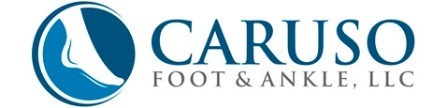 (Please Print)REGISTRATION FORM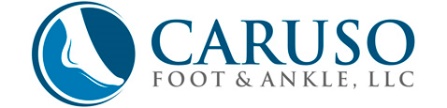 Patient Name: ______________________________________FINANCIAL RESPONSIBILITYIt is your responsibility to provide us with your current insurance card at every visit so that we may bill the insurance company in a timely fashion.  If a claim is rejected due to an expired policy or due to non-covered services, you will be held responsible for the outstanding balance.  Due to the wide variety of insurance plans, even within one insurer, it is impossible for us to know what is covered under your plan.  It is your responsibility to know your insurance plan.  Any health insurance deductibles, co-payments and/or co-insurance are your responsibility.  You must obtain referrals, second opinions, exclusions of ‘pre-existing conditions’ and/or other requirements or conditions of your insurance coverage.  There is also a $50.00 fee for checks returned for insufficient funds.MISSED APPOINTMENTS: We understand that you may not be able to keep all of your scheduled appointments.  Please understand that missed appointments have a detrimental impact on our practice, not only financially, but they also affect our ability to serve others in need of medical care. A $25 fee will be charged for all appointments not cancelled at least 24 hours in advance.You can be seen in the office after any no show fees have been paid.FORMS AND MEDICAL RECORDS FEES: Due to the increasing cost of providing our patients with the highest standards of care, we must impose a charge for records and forms.  It takes time for our providers and staff to retrieve and copy files, complete forms and write letters.  The following charges apply:All Forms and Dictated letters: $5.00 each(Other charges will apply for copies of records for personal use.)ASSIGNMENT OF BENEFITS/PATIENT RESPONSIBILITY FORMThe signature below entitles us to release or disclose to any insurance company, governmental agency, managed care organization and any other entity or person who may be required to pay all or part of the costs of your treatment, hospitalization and/or all medical records or other information from our records relating to you identity, diagnosis, prognosis and treatment.  The purpose for the disclosure is to enable Caruso Foot & Ankle LLC to secure payment of your bill from all companies/entities that may be required to pay on your behalf.  Your insurance company has your permission to pay on your account directly to Caruso Foot & Ankle LLC for all professional and/or medical expenses.  You agree to pay, in a timely manner, any balance of said professional service charges over and above or not covered by your insurance company. A photocopy of this Agreement will be considered as effective and valid as the original.Signature: __________________________________________	Date: _____________Printed Name: _____________________________________	Relationship to Policy Holder: _____________________38 Thoreau Drive Freehold, NJ 07728 · 732-366-9866 ·  Fax  732-866-0006Email: info@CarusoFootandAnkle.com · www.CarusoFootandAnkle.comPatient Name: ______________________Patient Consent for Use and Disclosure of Protected Health Information	I hereby give my consent for Caruso Foot & Ankle LLC to use and disclose protected health information (PHI) about me to carry out treatment, payment and healthcare operations (TPO).  The Notice of Privacy Practices provided by Caruso Foot & Ankle LLC describes such uses and disclosures more completely.	I have the right to review the Notice of Privacy Practices prior to signing this consent.  Caruso Foot & Ankle LLC reserves the right to revise its Notice of Privacy Practices at any time.  A revised Notice of Privacy Practices may be obtained by forwarding a written request to: Patricia O’Rourke, Office Manager at 38 Thoreau Drive Freehold, NJ 07728.With this consent, Caruso Foot & Ankle LLC may call your home or other alternative locations and leave a message on voice mail or in person in reference to any items that assist the practice in carrying out TPO, such as appointment reminders, insurance items and any calls pertaining to my clinical care, including laboratory test results, among others. 	 With this consent, Caruso Foot & Ankle LLC may mail or e-mail to my house or other alternative locations any items that assist the practice in carrying out TPO, such as appointment reminder calls and patient statements.  I have the right to request that Caruso Foot & Ankle LLC restrict how it used or discloses my PHI to carry out TPO.  The practice is not required to agree to my requested restrictions, but if it does, it is bound by agreement.	By signing this form, I am consenting to allow Caruso Foot & Ankle LLC to use and disclose my PHI to carry out TPO.  I may revoke my consent in writing except to the extent that the practice has already made disclosures in reliance upon my prior consent.  If I do not sign this consent, or later revoke it, Caruso Foot & Ankle LLC may decline to provide treatment to me.Furthermore, I allow my PHI to be discussed with the following persons:_____ Primary Care Physician		_____ Family Members (Please list members below)	Name: _________________________________	Relationship: ________________	Name: _________________________________	Relationship: ________________   	Name: _________________________________	Relationship: ________________	Name: _________________________________	Relationship: _____________________ Other: ________________________________________________________________Signature of Patient or Legal Guardian: ___________________________________________	Date: _________________  Legal Guardian Name, if applicable: _______________________38 Thoreau Drive Freehold, NJ 07728 · 732-366-9866 ·  Fax  732-866-0006Email: info@CarusoFootandAnkle.com · www.CarusoFootandAnkle.com Today’s Date      /     /                                                                  Today’s Date      /     /                                                                  Today’s Date      /     /                                                                  Today’s Date      /     /                                                                  Today’s Date      /     /                                                                  Today’s Date      /     /                                                                  Today’s Date      /     /                                                                  Today’s Date      /     /                                                                  Today’s Date      /     /                                                                  Today’s Date      /     /                                                                  Today’s Date      /     /                                                                  Today’s Date      /     /                                                                  Today’s Date      /     /                                                                  Today’s Date      /     /                                                                  Today’s Date      /     /                                                                  Today’s Date      /     /                                                                  Today’s Date      /     /                                                                  Today’s Date      /     /                                                                  Today’s Date      /     /                                                                  Today’s Date      /     /                                                                  Today’s Date      /     /                                                                  Today’s Date      /     /                                                                  Today’s Date      /     /                                                                  Today’s Date      /     /                                                                  Today’s Date      /     /                                                                  Today’s Date      /     /                                                                  Today’s Date      /     /                                                                  Today’s Date      /     /                                                                  Today’s Date      /     /                                                                  Today’s Date      /     /                                                                  Today’s Date      /     /                                                                  Today’s Date      /     /                                                                  Today’s Date      /     /                                                                  Today’s Date      /     /                                                                  Today’s Date      /     /                                                                  Today’s Date      /     /                                                                  Today’s Date      /     /                                                                  Today’s Date      /     /                                                                  Today’s Date      /     /                                                                  Today’s Date      /     /                                                                  Today’s Date      /     /                                                                  Today’s Date      /     /                                                                  Today’s Date      /     /                                                                  Today’s Date      /     /                                                                  Today’s Date      /     /                                                                  Today’s Date      /     /                                                                  Today’s Date      /     /                                                                  Today’s Date      /     /                                                                  Today’s Date      /     /                                                                  Today’s Date      /     /                                                                  Today’s Date      /     /                                                                  Today’s Date      /     /                                                                  Today’s Date      /     /                                                                  Today’s Date      /     /                                                                  Today’s Date      /     /                                                                  Today’s Date      /     /                                                                  Today’s Date      /     /                                                                  Today’s Date      /     /                                                                  Today’s Date      /     /                                                                  Today’s Date      /     /                                                                  Today’s Date      /     /                                                                  Today’s Date      /     /                                                                  Today’s Date      /     /                                                                  Today’s Date      /     /                                                                  Today’s Date      /     /                                                                  Today’s Date      /     /                                                                  Today’s Date      /     /                                                                  Today’s Date      /     /                                                                  Today’s Date      /     /                                                                  Today’s Date      /     /                                                                  Today’s Date      /     /                                                                  Today’s Date      /     /                                                                  Today’s Date      /     /                                                                  Today’s Date      /     /                                                                  Today’s Date      /     /                                                                  Today’s Date      /     /                                                                  Today’s Date      /     /                                                                  Today’s Date      /     /                                                                  Today’s Date      /     /                                                                  Today’s Date      /     /                                                                  Today’s Date      /     /                                                                  Today’s Date      /     /                                                                  Today’s Date      /     /                                                                 PATIENT INFORMATIONPATIENT INFORMATIONPATIENT INFORMATIONPATIENT INFORMATIONPATIENT INFORMATIONPATIENT INFORMATIONPATIENT INFORMATIONPATIENT INFORMATIONPATIENT INFORMATIONPATIENT INFORMATIONPATIENT INFORMATIONPATIENT INFORMATIONPATIENT INFORMATIONPATIENT INFORMATIONPATIENT INFORMATIONPATIENT INFORMATIONPATIENT INFORMATIONPATIENT INFORMATIONPATIENT INFORMATIONPATIENT INFORMATIONPATIENT INFORMATIONPATIENT INFORMATIONPATIENT INFORMATIONPATIENT INFORMATIONPATIENT INFORMATIONPATIENT INFORMATIONPATIENT INFORMATIONPATIENT INFORMATIONPATIENT INFORMATIONPATIENT INFORMATIONPATIENT INFORMATIONPATIENT INFORMATIONPATIENT INFORMATIONPATIENT INFORMATIONPATIENT INFORMATIONPATIENT INFORMATIONPATIENT INFORMATIONPATIENT INFORMATIONPATIENT INFORMATIONPATIENT INFORMATIONPATIENT INFORMATIONPATIENT INFORMATIONPATIENT INFORMATIONPATIENT INFORMATIONPATIENT INFORMATIONPATIENT INFORMATIONPATIENT INFORMATIONPATIENT INFORMATIONPATIENT INFORMATIONPATIENT INFORMATIONPATIENT INFORMATIONPATIENT INFORMATIONPATIENT INFORMATIONPATIENT INFORMATIONPATIENT INFORMATIONPATIENT INFORMATIONPATIENT INFORMATIONPATIENT INFORMATIONPATIENT INFORMATIONPATIENT INFORMATIONPATIENT INFORMATIONPATIENT INFORMATIONPATIENT INFORMATIONPATIENT INFORMATIONPATIENT INFORMATIONPATIENT INFORMATIONPATIENT INFORMATIONPATIENT INFORMATIONPATIENT INFORMATIONPATIENT INFORMATIONPATIENT INFORMATIONPATIENT INFORMATIONPATIENT INFORMATIONPATIENT INFORMATIONPATIENT INFORMATIONPATIENT INFORMATIONPATIENT INFORMATIONPATIENT INFORMATIONPATIENT INFORMATIONPATIENT INFORMATIONPATIENT INFORMATIONPATIENT INFORMATIONPATIENT INFORMATIONPatient’s Last NamePatient’s Last NamePatient’s Last NamePatient’s Last NamePatient’s Last NamePatient’s Last NamePatient’s Last NamePatient’s Last NamePatient’s Last NamePatient’s Last NamePatient’s Last NamePatient’s Last NamePatient’s Last NamePatient’s Last NamePatient’s Last NameFirstFirstFirstFirstFirstFirstFirstFirstFirstFirstFirstFirstFirstFirstFirstFirstFirstFirstFirstFirstFirstFirstFirstFirstFirstFirstFirstFirstMiddleMiddleMiddleMiddleMiddleMiddleMiddleMiddleMiddleMiddleMiddleMiddleMiddleMiddleMiddleMiddleMiddleMiddleMiddleMiddle Mr.    Mrs. Mr.    Mrs. Mr.    Mrs. Mr.    Mrs. Mr.    Mrs. Mr.    Mrs. Mr.    Mrs. Mr.    Mrs. Mr.    Mrs. Mr.    Mrs. Mr.    Mrs. Mr.    Mrs. Mr.    Mrs. Mr.    Mrs. Mr.    Mrs. Sr. Sr. Sr. Sr. Sr.Patient’s Last NamePatient’s Last NamePatient’s Last NamePatient’s Last NamePatient’s Last NamePatient’s Last NamePatient’s Last NamePatient’s Last NamePatient’s Last NamePatient’s Last NamePatient’s Last NamePatient’s Last NamePatient’s Last NamePatient’s Last NamePatient’s Last NameFirstFirstFirstFirstFirstFirstFirstFirstFirstFirstFirstFirstFirstFirstFirstFirstFirstFirstFirstFirstFirstFirstFirstFirstFirstFirstFirstFirstMiddleMiddleMiddleMiddleMiddleMiddleMiddleMiddleMiddleMiddleMiddleMiddleMiddleMiddleMiddleMiddleMiddleMiddleMiddleMiddle Dr.    Miss Dr.    Miss Dr.    Miss Dr.    Miss Dr.    Miss Dr.    Miss Dr.    Miss Dr.    Miss Dr.    Miss Dr.    Miss Dr.    Miss Dr.    Miss Dr.    Miss Dr.    Miss Dr.    Miss Jr. Jr. Jr. Jr. Jr.Street AddressStreet AddressStreet AddressStreet AddressStreet AddressStreet AddressStreet AddressStreet AddressStreet AddressStreet AddressStreet AddressStreet AddressStreet AddressStreet AddressStreet AddressStreet AddressStreet AddressStreet AddressStreet AddressStreet AddressStreet AddressStreet AddressStreet AddressStreet AddressStreet AddressCityCityCityCityCityCityCityCityCityCityCityCityCityCityCityCityCityCityCityCityCityCityCityCityCityCityCityCityCityCityCityCityCityCityCityStateStateStateStateStateStateStateStateStateStateStateZip CodeZip CodeZip CodeZip CodeZip CodeZip CodeZip CodeZip CodeZip CodeZip CodeZip CodeZip CodeHome Phone #  Home Phone #  Home Phone #  Home Phone #  Home Phone #  Cell Phone #Cell Phone #Cell Phone #Cell Phone #Cell Phone #Cell Phone #Cell Phone #Cell Phone #Cell Phone #Cell Phone #Cell Phone #Cell Phone #Cell Phone #Cell Phone #Cell Phone #Cell Phone #Cell Phone #Cell Phone #Cell Phone #Cell Phone #Cell Phone #Cell Phone #Cell Phone #Work Phone #Work Phone #Work Phone #Work Phone #Work Phone #Work Phone #Work Phone #Work Phone #Work Phone #Work Phone #Work Phone #Work Phone #Work Phone #Work Phone #Work Phone #Work Phone #Work Phone #E-mail AddressE-mail AddressE-mail AddressE-mail AddressE-mail AddressE-mail AddressE-mail AddressE-mail AddressE-mail AddressE-mail AddressE-mail AddressE-mail AddressE-mail AddressE-mail AddressE-mail AddressE-mail AddressE-mail AddressE-mail AddressE-mail AddressE-mail AddressE-mail AddressE-mail AddressE-mail AddressE-mail AddressE-mail AddressE-mail AddressE-mail AddressE-mail AddressE-mail AddressE-mail AddressE-mail AddressE-mail AddressE-mail AddressE-mail AddressE-mail AddressE-mail AddressE-mail AddressE-mail Address(           (       )(           (       )(           (       )(           (       )(           (       )(     )(     )(     )(     )(     )(     )(     )(     )(     )(     )(     )(     )(     )(     )(     )(     )(     )(     )(     )(     )(     )(     )(     )(     )(     )(     )(     )(     )(     )(     )(     )(     )(     )(     )(     )(     )(     )(     )(     )(     )Patient’s Birth DatePatient’s Birth DatePatient’s Birth DatePatient’s Birth DatePatient’s Birth DatePatient’s Birth DatePatient’s Birth DatePatient’s Birth DateAgeAgeAgeAgeAgeAgeAgeAgeAgeAgeSocial Security NumberSocial Security NumberSocial Security NumberSocial Security NumberSocial Security NumberSocial Security NumberSocial Security NumberSocial Security NumberSocial Security NumberSocial Security NumberSocial Security NumberSocial Security NumberSocial Security NumberSocial Security NumberSocial Security NumberSocial Security NumberSocial Security NumberSocial Security NumberSocial Security NumberSocial Security NumberSocial Security NumberSocial Security NumberSocial Security NumberSocial Security NumberSocial Security NumberSocial Security NumberSocial Security NumberSocial Security NumberSocial Security NumberSocial Security NumberSocial Security NumberSocial Security NumberSocial Security NumberSocial Security NumberSocial Security NumberSocial Security NumberSocial Security NumberSocial Security NumberSocial Security NumberSocial Security NumberSocial Security Number    Marital Status Single       MarWidow      Div    Marital Status Single       MarWidow      Div    Marital Status Single       MarWidow      Div    Marital Status Single       MarWidow      Div    Marital Status Single       MarWidow      Div    Marital Status Single       MarWidow      Div    Marital Status Single       MarWidow      Div    Marital Status Single       MarWidow      Div    Marital Status Single       MarWidow      Div    Marital Status Single       MarWidow      Div    Marital Status Single       MarWidow      Div    Marital Status Single       MarWidow      Div    Marital Status Single       MarWidow      Div    Marital Status Single       MarWidow      Div    Marital Status Single       MarWidow      Div    Marital Status Single       MarWidow      Div    Marital Status Single       MarWidow      DivSex M   FSex M   FSex M   FSex M   FSex M   FSex M   FSex M   FParent or Guardian (if patient is under 18 years of age):Parent or Guardian (if patient is under 18 years of age):Parent or Guardian (if patient is under 18 years of age):Parent or Guardian (if patient is under 18 years of age):Parent or Guardian (if patient is under 18 years of age):Parent or Guardian (if patient is under 18 years of age):Parent or Guardian (if patient is under 18 years of age):Parent or Guardian (if patient is under 18 years of age):Parent or Guardian (if patient is under 18 years of age):Parent or Guardian (if patient is under 18 years of age):Parent or Guardian (if patient is under 18 years of age):Parent or Guardian (if patient is under 18 years of age):Parent or Guardian (if patient is under 18 years of age):Parent or Guardian (if patient is under 18 years of age):Parent or Guardian (if patient is under 18 years of age):Parent or Guardian (if patient is under 18 years of age):Parent or Guardian (if patient is under 18 years of age):Parent or Guardian (if patient is under 18 years of age):Parent or Guardian (if patient is under 18 years of age):Parent or Guardian (if patient is under 18 years of age):Parent or Guardian (if patient is under 18 years of age):Parent or Guardian (if patient is under 18 years of age):Parent or Guardian (if patient is under 18 years of age):Parent or Guardian (if patient is under 18 years of age):Parent or Guardian (if patient is under 18 years of age):Parent or Guardian (if patient is under 18 years of age):Parent or Guardian (if patient is under 18 years of age):Parent or Guardian (if patient is under 18 years of age):Parent or Guardian (if patient is under 18 years of age):Parent or Guardian (if patient is under 18 years of age):Parent or Guardian (if patient is under 18 years of age):Parent or Guardian (if patient is under 18 years of age):Parent or Guardian (if patient is under 18 years of age):Parent or Guardian (if patient is under 18 years of age):Parent or Guardian (if patient is under 18 years of age):Parent or Guardian (if patient is under 18 years of age):Parent or Guardian (if patient is under 18 years of age):Parent or Guardian (if patient is under 18 years of age):Parent or Guardian (if patient is under 18 years of age):Relationship to Patient:Relationship to Patient:Relationship to Patient:Relationship to Patient:Relationship to Patient:Relationship to Patient:Relationship to Patient:Relationship to Patient:Relationship to Patient:Relationship to Patient:Relationship to Patient:Relationship to Patient:Relationship to Patient:Relationship to Patient:Relationship to Patient:Relationship to Patient:Relationship to Patient:Relationship to Patient:Relationship to Patient:Relationship to Patient:Relationship to Patient:Relationship to Patient:Relationship to Patient:Relationship to Patient:Relationship to Patient:Relationship to Patient:Relationship to Patient:Relationship to Patient:Relationship to Patient:Relationship to Patient:Relationship to Patient:Relationship to Patient:Relationship to Patient:Relationship to Patient:Relationship to Patient:Relationship to Patient:Relationship to Patient:Relationship to Patient:Relationship to Patient:Relationship to Patient:Relationship to Patient:Relationship to Patient:Relationship to Patient:Relationship to Patient:INSURANCE INFORMATIONINSURANCE INFORMATIONINSURANCE INFORMATIONINSURANCE INFORMATIONINSURANCE INFORMATIONINSURANCE INFORMATIONINSURANCE INFORMATIONINSURANCE INFORMATIONINSURANCE INFORMATIONINSURANCE INFORMATIONINSURANCE INFORMATIONINSURANCE INFORMATIONINSURANCE INFORMATIONINSURANCE INFORMATIONINSURANCE INFORMATIONINSURANCE INFORMATIONINSURANCE INFORMATIONINSURANCE INFORMATIONINSURANCE INFORMATIONINSURANCE INFORMATIONINSURANCE INFORMATIONINSURANCE INFORMATIONINSURANCE INFORMATIONINSURANCE INFORMATIONINSURANCE INFORMATIONINSURANCE INFORMATIONPrimary InsurancePrimary InsurancePrimary InsurancePrimary InsurancePrimary InsurancePrimary InsurancePrimary InsurancePrimary InsurancePrimary InsurancePrimary InsurancePrimary InsurancePrimary InsurancePolicy HolderPolicy HolderPolicy HolderPolicy HolderPolicy HolderPolicy HolderPolicy HolderPolicy HolderPolicy HolderPolicy HolderPolicy HolderPolicy HolderPolicy HolderPolicy HolderPolicy HolderPolicy HolderPolicy HolderPolicy HolderPolicy HolderPolicy HolderPolicy HolderPolicy HolderPolicy HolderPolicy HolderPolicy HolderPolicy HolderRelationship to Policy HolderRelationship to Policy HolderRelationship to Policy HolderRelationship to Policy HolderRelationship to Policy HolderRelationship to Policy HolderRelationship to Policy HolderRelationship to Policy HolderRelationship to Policy HolderRelationship to Policy HolderRelationship to Policy HolderRelationship to Policy HolderRelationship to Policy HolderRelationship to Policy HolderRelationship to Policy HolderRelationship to Policy HolderRelationship to Policy HolderRelationship to Policy HolderRelationship to Policy HolderRelationship to Policy HolderRelationship to Policy HolderRelationship to Policy HolderRelationship to Policy HolderRelationship to Policy HolderRelationship to Policy HolderRelationship to Policy HolderRelationship to Policy HolderRelationship to Policy HolderRelationship to Policy HolderPolicy Holder’s Birth DatePolicy Holder’s Birth DatePolicy Holder’s Birth DatePolicy Holder’s Birth DatePolicy Holder’s Birth DatePolicy Holder’s Birth DatePolicy Holder’s Birth DatePolicy Holder’s Birth DatePolicy Holder’s Birth DatePolicy Holder’s Birth DatePolicy Holder’s Birth DatePolicy Holder’s Birth DatePolicy Holder’s Birth DatePolicy Holder’s Birth DatePolicy Holder’s Birth DatePolicy Holder’s Birth DatePrimary InsurancePrimary InsurancePrimary InsurancePrimary InsurancePrimary InsurancePrimary InsurancePrimary InsurancePrimary InsurancePrimary InsurancePrimary InsurancePrimary InsurancePrimary InsurancePolicy HolderPolicy HolderPolicy HolderPolicy HolderPolicy HolderPolicy HolderPolicy HolderPolicy HolderPolicy HolderPolicy HolderPolicy HolderPolicy HolderPolicy HolderPolicy HolderPolicy HolderPolicy HolderPolicy HolderPolicy HolderPolicy HolderPolicy HolderPolicy HolderPolicy HolderPolicy HolderPolicy HolderPolicy HolderPolicy Holder Self            Spouse Self            Spouse Self            Spouse Self            Spouse Self            Spouse Self            Spouse Self            Spouse Self            Spouse Self            Spouse Self            Spouse Self            Spouse Self            Spouse Self            Spouse Self            Spouse Self            Spouse Self            Spouse Self            Spouse Self            Spouse Self            Spouse Self            Spouse Self            Spouse Self            Spouse Self            Spouse Self            Spouse Self            Spouse Self            Spouse Self            Spouse Self            Spouse Self            SpousePolicy Holder’s Birth DatePolicy Holder’s Birth DatePolicy Holder’s Birth DatePolicy Holder’s Birth DatePolicy Holder’s Birth DatePolicy Holder’s Birth DatePolicy Holder’s Birth DatePolicy Holder’s Birth DatePolicy Holder’s Birth DatePolicy Holder’s Birth DatePolicy Holder’s Birth DatePolicy Holder’s Birth DatePolicy Holder’s Birth DatePolicy Holder’s Birth DatePolicy Holder’s Birth DatePolicy Holder’s Birth DatePrimary InsurancePrimary InsurancePrimary InsurancePrimary InsurancePrimary InsurancePrimary InsurancePrimary InsurancePrimary InsurancePrimary InsurancePrimary InsurancePrimary InsurancePrimary InsurancePolicy HolderPolicy HolderPolicy HolderPolicy HolderPolicy HolderPolicy HolderPolicy HolderPolicy HolderPolicy HolderPolicy HolderPolicy HolderPolicy HolderPolicy HolderPolicy HolderPolicy HolderPolicy HolderPolicy HolderPolicy HolderPolicy HolderPolicy HolderPolicy HolderPolicy HolderPolicy HolderPolicy HolderPolicy HolderPolicy Holder Child          Other Child          Other Child          Other Child          Other Child          Other Child          Other Child          Other Child          Other Child          Other Child          Other Child          Other Child          Other Child          Other Child          Other Child          Other Child          Other Child          Other Child          Other Child          Other Child          Other Child          Other Child          Other Child          Other Child          Other Child          Other Child          Other Child          Other Child          Other Child          OtherPolicy Holder’s Birth DatePolicy Holder’s Birth DatePolicy Holder’s Birth DatePolicy Holder’s Birth DatePolicy Holder’s Birth DatePolicy Holder’s Birth DatePolicy Holder’s Birth DatePolicy Holder’s Birth DatePolicy Holder’s Birth DatePolicy Holder’s Birth DatePolicy Holder’s Birth DatePolicy Holder’s Birth DatePolicy Holder’s Birth DatePolicy Holder’s Birth DatePolicy Holder’s Birth DatePolicy Holder’s Birth DatePolicy Holder’s EmployerPolicy Holder’s EmployerPolicy Holder’s EmployerPolicy Holder’s EmployerPolicy Holder’s EmployerPolicy Holder’s EmployerPolicy Holder’s EmployerPolicy Holder’s EmployerPolicy Holder’s EmployerPolicy Holder’s EmployerPolicy Holder’s EmployerPolicy Holder’s EmployerPolicy Holder’s Employer AddressPolicy Holder’s Employer AddressPolicy Holder’s Employer AddressPolicy Holder’s Employer AddressPolicy Holder’s Employer AddressPolicy Holder’s Employer AddressPolicy Holder’s Employer AddressPolicy Holder’s Employer AddressPolicy Holder’s Employer AddressPolicy Holder’s Employer AddressPolicy Holder’s Employer AddressPolicy Holder’s Employer AddressPolicy Holder’s Employer AddressPolicy Holder’s Employer AddressPolicy Holder’s Employer AddressPolicy Holder’s Employer AddressPolicy Holder’s Employer AddressPolicy Holder’s Employer AddressPolicy Holder’s Employer AddressPolicy Holder’s Employer AddressPolicy Holder’s Employer AddressPolicy Holder’s Employer AddressPolicy Holder’s Employer AddressPolicy Holder’s Employer AddressPolicy Holder’s Employer AddressPolicy Holder’s Employer AddressPolicy Holder’s Employer AddressPolicy Holder’s Employer AddressPolicy Holder’s Employer AddressPolicy Holder’s Employer AddressPolicy Holder’s Employer AddressPolicy Holder’s Employer AddressPolicy Holder’s Employer AddressPolicy Holder’s Employer AddressPolicy Holder’s Employer AddressPolicy Holder’s Employer AddressPolicy Holder’s Employer AddressPolicy Holder’s Employer AddressPolicy Holder’s Employer AddressPolicy Holder’s Employer AddressPolicy Holder’s Employer AddressPolicy Holder’s Employer AddressPolicy Holder’s Employer AddressPolicy Holder’s Employer AddressPolicy Holder’s Employer AddressPolicy Holder’s Employer AddressPolicy Holder’s Employer AddressPolicy Holder’s Employer AddressPolicy Holder’s Employer AddressPolicy Holder’s Employer AddressPolicy Holder’s Employer AddressPolicy Holder’s Employer AddressPolicy Holder’s Employer AddressPolicy Holder’s Employer AddressPolicy Holder’s Employer AddressPolicy Holder’s Employer AddressPolicy Holder’s Employer AddressPolicy Holder’s Employer AddressPolicy Holder’s Employer AddressPolicy Holder’s Employer AddressPolicy Holder’s Employer AddressPolicy Holder’s Employer AddressPolicy Holder’s Employer AddressPolicy Holder’s Employer AddressPolicy Holder’s Employer AddressPolicy Holder’s Employer AddressPolicy Holder’s Employer AddressPolicy Holder’s Employer AddressPolicy Holder’s Employer AddressPolicy Holder’s Employer AddressPolicy Holder’s Employer AddressSecondary InsuranceSecondary InsuranceSecondary InsuranceSecondary InsuranceSecondary InsuranceSecondary InsuranceSecondary InsuranceSecondary InsuranceSecondary InsuranceSecondary InsuranceSecondary InsuranceSecondary InsurancePolicy HolderPolicy HolderPolicy HolderPolicy HolderPolicy HolderPolicy HolderPolicy HolderPolicy HolderPolicy HolderPolicy HolderPolicy HolderPolicy HolderPolicy HolderPolicy HolderPolicy HolderPolicy HolderPolicy HolderPolicy HolderPolicy HolderPolicy HolderPolicy HolderPolicy HolderPolicy HolderPolicy HolderPolicy HolderPolicy HolderPolicy HolderRelationship to Policy HolderRelationship to Policy HolderRelationship to Policy HolderRelationship to Policy HolderRelationship to Policy HolderRelationship to Policy HolderRelationship to Policy HolderRelationship to Policy HolderRelationship to Policy HolderRelationship to Policy HolderRelationship to Policy HolderRelationship to Policy HolderRelationship to Policy HolderRelationship to Policy HolderRelationship to Policy HolderRelationship to Policy HolderRelationship to Policy HolderRelationship to Policy HolderRelationship to Policy HolderRelationship to Policy HolderRelationship to Policy HolderRelationship to Policy HolderRelationship to Policy HolderRelationship to Policy HolderRelationship to Policy HolderRelationship to Policy HolderRelationship to Policy HolderRelationship to Policy HolderPolicy Holder’s Birth DatePolicy Holder’s Birth DatePolicy Holder’s Birth DatePolicy Holder’s Birth DatePolicy Holder’s Birth DatePolicy Holder’s Birth DatePolicy Holder’s Birth DatePolicy Holder’s Birth DatePolicy Holder’s Birth DatePolicy Holder’s Birth DatePolicy Holder’s Birth DatePolicy Holder’s Birth DatePolicy Holder’s Birth DatePolicy Holder’s Birth DatePolicy Holder’s Birth DatePolicy Holder’s Birth DateSecondary InsuranceSecondary InsuranceSecondary InsuranceSecondary InsuranceSecondary InsuranceSecondary InsuranceSecondary InsuranceSecondary InsuranceSecondary InsuranceSecondary InsuranceSecondary InsuranceSecondary InsurancePolicy HolderPolicy HolderPolicy HolderPolicy HolderPolicy HolderPolicy HolderPolicy HolderPolicy HolderPolicy HolderPolicy HolderPolicy HolderPolicy HolderPolicy HolderPolicy HolderPolicy HolderPolicy HolderPolicy HolderPolicy HolderPolicy HolderPolicy HolderPolicy HolderPolicy HolderPolicy HolderPolicy HolderPolicy HolderPolicy HolderPolicy Holder Self            Spouse Self            Spouse Self            Spouse Self            Spouse Self            Spouse Self            Spouse Self            Spouse Self            Spouse Self            Spouse Self            Spouse Self            Spouse Self            Spouse Self            Spouse Self            Spouse Self            Spouse Self            Spouse Self            Spouse Self            Spouse Self            Spouse Self            Spouse Self            Spouse Self            Spouse Self            Spouse Self            Spouse Self            Spouse Self            Spouse Self            Spouse Self            SpousePolicy Holder’s Birth DatePolicy Holder’s Birth DatePolicy Holder’s Birth DatePolicy Holder’s Birth DatePolicy Holder’s Birth DatePolicy Holder’s Birth DatePolicy Holder’s Birth DatePolicy Holder’s Birth DatePolicy Holder’s Birth DatePolicy Holder’s Birth DatePolicy Holder’s Birth DatePolicy Holder’s Birth DatePolicy Holder’s Birth DatePolicy Holder’s Birth DatePolicy Holder’s Birth DatePolicy Holder’s Birth DateSecondary InsuranceSecondary InsuranceSecondary InsuranceSecondary InsuranceSecondary InsuranceSecondary InsuranceSecondary InsuranceSecondary InsuranceSecondary InsuranceSecondary InsuranceSecondary InsuranceSecondary InsurancePolicy HolderPolicy HolderPolicy HolderPolicy HolderPolicy HolderPolicy HolderPolicy HolderPolicy HolderPolicy HolderPolicy HolderPolicy HolderPolicy HolderPolicy HolderPolicy HolderPolicy HolderPolicy HolderPolicy HolderPolicy HolderPolicy HolderPolicy HolderPolicy HolderPolicy HolderPolicy HolderPolicy HolderPolicy HolderPolicy HolderPolicy Holder Child          Other Child          Other Child          Other Child          Other Child          Other Child          Other Child          Other Child          Other Child          Other Child          Other Child          Other Child          Other Child          Other Child          Other Child          Other Child          Other Child          Other Child          Other Child          Other Child          Other Child          Other Child          Other Child          Other Child          Other Child          Other Child          Other Child          Other Child          OtherPolicy Holder’s Birth DatePolicy Holder’s Birth DatePolicy Holder’s Birth DatePolicy Holder’s Birth DatePolicy Holder’s Birth DatePolicy Holder’s Birth DatePolicy Holder’s Birth DatePolicy Holder’s Birth DatePolicy Holder’s Birth DatePolicy Holder’s Birth DatePolicy Holder’s Birth DatePolicy Holder’s Birth DatePolicy Holder’s Birth DatePolicy Holder’s Birth DatePolicy Holder’s Birth DatePolicy Holder’s Birth DateCheck Here  if:Check Here  if:Check Here  if:Check Here  if:Today’s visit is related to an auto accident or worker’s compensation.  Please ask for additional paperwork.Today’s visit is related to an auto accident or worker’s compensation.  Please ask for additional paperwork.Today’s visit is related to an auto accident or worker’s compensation.  Please ask for additional paperwork.Today’s visit is related to an auto accident or worker’s compensation.  Please ask for additional paperwork.Today’s visit is related to an auto accident or worker’s compensation.  Please ask for additional paperwork.Today’s visit is related to an auto accident or worker’s compensation.  Please ask for additional paperwork.Today’s visit is related to an auto accident or worker’s compensation.  Please ask for additional paperwork.Today’s visit is related to an auto accident or worker’s compensation.  Please ask for additional paperwork.Today’s visit is related to an auto accident or worker’s compensation.  Please ask for additional paperwork.Today’s visit is related to an auto accident or worker’s compensation.  Please ask for additional paperwork.Today’s visit is related to an auto accident or worker’s compensation.  Please ask for additional paperwork.Today’s visit is related to an auto accident or worker’s compensation.  Please ask for additional paperwork.Today’s visit is related to an auto accident or worker’s compensation.  Please ask for additional paperwork.Today’s visit is related to an auto accident or worker’s compensation.  Please ask for additional paperwork.Today’s visit is related to an auto accident or worker’s compensation.  Please ask for additional paperwork.Today’s visit is related to an auto accident or worker’s compensation.  Please ask for additional paperwork.Today’s visit is related to an auto accident or worker’s compensation.  Please ask for additional paperwork.Today’s visit is related to an auto accident or worker’s compensation.  Please ask for additional paperwork.Today’s visit is related to an auto accident or worker’s compensation.  Please ask for additional paperwork.Today’s visit is related to an auto accident or worker’s compensation.  Please ask for additional paperwork.Today’s visit is related to an auto accident or worker’s compensation.  Please ask for additional paperwork.Today’s visit is related to an auto accident or worker’s compensation.  Please ask for additional paperwork.Today’s visit is related to an auto accident or worker’s compensation.  Please ask for additional paperwork.Today’s visit is related to an auto accident or worker’s compensation.  Please ask for additional paperwork.Today’s visit is related to an auto accident or worker’s compensation.  Please ask for additional paperwork.Today’s visit is related to an auto accident or worker’s compensation.  Please ask for additional paperwork.Today’s visit is related to an auto accident or worker’s compensation.  Please ask for additional paperwork.Today’s visit is related to an auto accident or worker’s compensation.  Please ask for additional paperwork.Today’s visit is related to an auto accident or worker’s compensation.  Please ask for additional paperwork.Today’s visit is related to an auto accident or worker’s compensation.  Please ask for additional paperwork.Today’s visit is related to an auto accident or worker’s compensation.  Please ask for additional paperwork.Today’s visit is related to an auto accident or worker’s compensation.  Please ask for additional paperwork.Today’s visit is related to an auto accident or worker’s compensation.  Please ask for additional paperwork.Today’s visit is related to an auto accident or worker’s compensation.  Please ask for additional paperwork.Today’s visit is related to an auto accident or worker’s compensation.  Please ask for additional paperwork.Today’s visit is related to an auto accident or worker’s compensation.  Please ask for additional paperwork.Today’s visit is related to an auto accident or worker’s compensation.  Please ask for additional paperwork.Today’s visit is related to an auto accident or worker’s compensation.  Please ask for additional paperwork.Today’s visit is related to an auto accident or worker’s compensation.  Please ask for additional paperwork.Today’s visit is related to an auto accident or worker’s compensation.  Please ask for additional paperwork.Today’s visit is related to an auto accident or worker’s compensation.  Please ask for additional paperwork.Today’s visit is related to an auto accident or worker’s compensation.  Please ask for additional paperwork.Today’s visit is related to an auto accident or worker’s compensation.  Please ask for additional paperwork.Today’s visit is related to an auto accident or worker’s compensation.  Please ask for additional paperwork.Today’s visit is related to an auto accident or worker’s compensation.  Please ask for additional paperwork.Today’s visit is related to an auto accident or worker’s compensation.  Please ask for additional paperwork.Today’s visit is related to an auto accident or worker’s compensation.  Please ask for additional paperwork.Today’s visit is related to an auto accident or worker’s compensation.  Please ask for additional paperwork.Today’s visit is related to an auto accident or worker’s compensation.  Please ask for additional paperwork.Today’s visit is related to an auto accident or worker’s compensation.  Please ask for additional paperwork.Today’s visit is related to an auto accident or worker’s compensation.  Please ask for additional paperwork.Today’s visit is related to an auto accident or worker’s compensation.  Please ask for additional paperwork.Today’s visit is related to an auto accident or worker’s compensation.  Please ask for additional paperwork.Today’s visit is related to an auto accident or worker’s compensation.  Please ask for additional paperwork.Today’s visit is related to an auto accident or worker’s compensation.  Please ask for additional paperwork.Today’s visit is related to an auto accident or worker’s compensation.  Please ask for additional paperwork.Today’s visit is related to an auto accident or worker’s compensation.  Please ask for additional paperwork.Today’s visit is related to an auto accident or worker’s compensation.  Please ask for additional paperwork.Today’s visit is related to an auto accident or worker’s compensation.  Please ask for additional paperwork.Today’s visit is related to an auto accident or worker’s compensation.  Please ask for additional paperwork.Today’s visit is related to an auto accident or worker’s compensation.  Please ask for additional paperwork.Today’s visit is related to an auto accident or worker’s compensation.  Please ask for additional paperwork.Today’s visit is related to an auto accident or worker’s compensation.  Please ask for additional paperwork.Today’s visit is related to an auto accident or worker’s compensation.  Please ask for additional paperwork.Today’s visit is related to an auto accident or worker’s compensation.  Please ask for additional paperwork.Today’s visit is related to an auto accident or worker’s compensation.  Please ask for additional paperwork.Today’s visit is related to an auto accident or worker’s compensation.  Please ask for additional paperwork.Today’s visit is related to an auto accident or worker’s compensation.  Please ask for additional paperwork.Today’s visit is related to an auto accident or worker’s compensation.  Please ask for additional paperwork.Today’s visit is related to an auto accident or worker’s compensation.  Please ask for additional paperwork.Today’s visit is related to an auto accident or worker’s compensation.  Please ask for additional paperwork.Today’s visit is related to an auto accident or worker’s compensation.  Please ask for additional paperwork.Today’s visit is related to an auto accident or worker’s compensation.  Please ask for additional paperwork.Today’s visit is related to an auto accident or worker’s compensation.  Please ask for additional paperwork.Today’s visit is related to an auto accident or worker’s compensation.  Please ask for additional paperwork.Today’s visit is related to an auto accident or worker’s compensation.  Please ask for additional paperwork.Today’s visit is related to an auto accident or worker’s compensation.  Please ask for additional paperwork.Today’s visit is related to an auto accident or worker’s compensation.  Please ask for additional paperwork.Today’s visit is related to an auto accident or worker’s compensation.  Please ask for additional paperwork.Whom may we thank for referring you	?Whom may we thank for referring you	?Whom may we thank for referring you	?Whom may we thank for referring you	?Whom may we thank for referring you	?Whom may we thank for referring you	?Whom may we thank for referring you	?Whom may we thank for referring you	?Whom may we thank for referring you	?Whom may we thank for referring you	?Whom may we thank for referring you	?Whom may we thank for referring you	?Whom may we thank for referring you	?Whom may we thank for referring you	?Whom may we thank for referring you	?Whom may we thank for referring you	?Whom may we thank for referring you	?Whom may we thank for referring you	?Whom may we thank for referring you	?Whom may we thank for referring you	?Whom may we thank for referring you	?Whom may we thank for referring you	?Whom may we thank for referring you	?Whom may we thank for referring you	?Whom may we thank for referring you	?Whom may we thank for referring you	?Whom may we thank for referring you	?Whom may we thank for referring you	?Whom may we thank for referring you	?Whom may we thank for referring you	?Whom may we thank for referring you	?Whom may we thank for referring you	?Whom may we thank for referring you	?Whom may we thank for referring you	?Whom may we thank for referring you	?Whom may we thank for referring you	?Whom may we thank for referring you	?Whom may we thank for referring you	?Whom may we thank for referring you	?Whom may we thank for referring you	?Whom may we thank for referring you	?Whom may we thank for referring you	?Whom may we thank for referring you	?Whom may we thank for referring you	?Whom may we thank for referring you	?Whom may we thank for referring you	?Whom may we thank for referring you	?Whom may we thank for referring you	?Whom may we thank for referring you	?Whom may we thank for referring you	?Whom may we thank for referring you	?Whom may we thank for referring you	?Whom may we thank for referring you	?Whom may we thank for referring you	?Whom may we thank for referring you	?Whom may we thank for referring you	?Whom may we thank for referring you	?Whom may we thank for referring you	?Whom may we thank for referring you	?Whom may we thank for referring you	?Whom may we thank for referring you	?Whom may we thank for referring you	?Whom may we thank for referring you	?Whom may we thank for referring you	?Whom may we thank for referring you	?Whom may we thank for referring you	?Whom may we thank for referring you	?Whom may we thank for referring you	?Whom may we thank for referring you	?Whom may we thank for referring you	?Whom may we thank for referring you	?Whom may we thank for referring you	?Whom may we thank for referring you	?Whom may we thank for referring you	?Whom may we thank for referring you	?Whom may we thank for referring you	?Whom may we thank for referring you	?Whom may we thank for referring you	?Whom may we thank for referring you	?Whom may we thank for referring you	?Whom may we thank for referring you	?Whom may we thank for referring you	?Whom may we thank for referring you	?  Doctor -   Doctor -   Family -   Family -   Family -   Family -   Family -   Family -   Family -   Family -   Family -   Family -   Family -   Family -   Family -   Family -   Family -   Family -   Family -   Family -   Family -   Family -   Hospital -   Hospital -   Friend -   Friend -   Friend -   Friend -   Friend -   Friend -   Friend -   Friend -   Friend -   Friend -   Friend -   Friend -   Friend -   Friend -   Friend -   Friend -   Friend -   Friend -   Friend -   Friend -   Insurance Plan  Insurance Plan  Google/Internet -   Google/Internet -   Google/Internet -   Google/Internet -   Google/Internet -   Google/Internet -   Google/Internet -   Google/Internet -   Google/Internet -   Google/Internet -   Google/Internet -   Google/Internet -   Google/Internet -   Google/Internet -   Google/Internet -   Google/Internet -   Google/Internet -   Google/Internet -   Google/Internet -   Google/Internet -   Caruso Website  Caruso Website                     Facebook                     Facebook                     Facebook                     Facebook                     Facebook                     Facebook                     Facebook                     Facebook                     Facebook                     Facebook                     Facebook                     Facebook                     Facebook                     Facebook                     Facebook                     Facebook                     Facebook                     Facebook                     Facebook                     Facebook                     Facebook                     Facebook                     Facebook                     Facebook                     Facebook                     Facebook                     Facebook                     Facebook                     Facebook  Other  _______________________________________________  Other  _______________________________________________  Other  _______________________________________________  Other  _______________________________________________  Other  _______________________________________________  Other  _______________________________________________  Other  _______________________________________________  Other  _______________________________________________  Other  _______________________________________________  Other  _______________________________________________  Other  _______________________________________________  Other  _______________________________________________  Other  _______________________________________________  Other  _______________________________________________  Other  _______________________________________________  Other  _______________________________________________  Other  _______________________________________________  Other  _______________________________________________  Other  _______________________________________________  Other  _______________________________________________  Other  _______________________________________________  Other  _______________________________________________  Other  _______________________________________________  Other  _______________________________________________  Other  _______________________________________________  Other  _______________________________________________  Other  _______________________________________________  Other  _______________________________________________  Other  _______________________________________________  Other  _______________________________________________  Other  _______________________________________________  Other  _______________________________________________  Other  _______________________________________________  Other  _______________________________________________  Other  _______________________________________________  Other  _______________________________________________  Other  _______________________________________________  Other  _______________________________________________  Other  _______________________________________________  Other  _______________________________________________  Other  _______________________________________________  Other  _______________________________________________  Other  _______________________________________________  Other  _______________________________________________  Other  _______________________________________________  Other  _______________________________________________  Other  _______________________________________________  Other  _______________________________________________  Other  _______________________________________________  Other  _______________________________________________  Other  _______________________________________________  Other  _______________________________________________Name of contact in case of an emergencyName of contact in case of an emergencyName of contact in case of an emergencyName of contact in case of an emergencyName of contact in case of an emergencyName of contact in case of an emergencyName of contact in case of an emergencyName of contact in case of an emergencyName of contact in case of an emergencyName of contact in case of an emergencyName of contact in case of an emergencyName of contact in case of an emergencyName of contact in case of an emergencyName of contact in case of an emergencyName of contact in case of an emergencyName of contact in case of an emergencyName of contact in case of an emergencyRelationshipRelationshipRelationshipRelationshipRelationshipRelationshipRelationshipRelationshipRelationshipRelationshipRelationshipRelationshipRelationshipRelationshipRelationshipRelationshipRelationshipRelationshipRelationshipRelationshipRelationshipRelationshipRelationshipRelationshipRelationshipRelationshipRelationshipRelationshipRelationshipRelationshipRelationshipRelationshipRelationshipRelationshipRelationshipRelationshipRelationshipRelationshipRelationshipRelationshipRelationshipRelationshipRelationshipRelationshipRelationshipRelationshipRelationshipPhonePhonePhonePhonePhonePhonePhonePhonePhonePhonePhonePhonePhonePhonePhonePhonePhonePhonePhoneName of nearest relative not living with youName of nearest relative not living with youName of nearest relative not living with youName of nearest relative not living with youName of nearest relative not living with youName of nearest relative not living with youName of nearest relative not living with youName of nearest relative not living with youName of nearest relative not living with youName of nearest relative not living with youName of nearest relative not living with youName of nearest relative not living with youName of nearest relative not living with youName of nearest relative not living with youName of nearest relative not living with youName of nearest relative not living with youName of nearest relative not living with youAddressAddressAddressAddressAddressAddressAddressAddressAddressAddressAddressAddressAddressAddressAddressAddressAddressAddressAddressAddressAddressAddressAddressAddressAddressAddressAddressAddressAddressAddressAddressAddressAddressAddressAddressAddressAddressAddressAddressAddressAddressAddressAddressAddressAddressAddressAddressPhonePhonePhonePhonePhonePhonePhonePhonePhonePhonePhonePhonePhonePhonePhonePhonePhonePhonePhoneDo you have a Living Will?	     (for patients 18 yrs. & above)Do you have a Living Will?	     (for patients 18 yrs. & above)Do you have a Living Will?	     (for patients 18 yrs. & above)Do you have a Living Will?	     (for patients 18 yrs. & above)Do you have a Living Will?	     (for patients 18 yrs. & above)Do you have a Living Will?	     (for patients 18 yrs. & above)Do you have a Living Will?	     (for patients 18 yrs. & above)Do you have a Living Will?	     (for patients 18 yrs. & above)Do you have a Living Will?	     (for patients 18 yrs. & above)Do you have a Living Will?	     (for patients 18 yrs. & above)Do you have a Living Will?	     (for patients 18 yrs. & above)Do you have a Living Will?	     (for patients 18 yrs. & above)Do you have a Living Will?	     (for patients 18 yrs. & above)Do you have a Living Will?	     (for patients 18 yrs. & above)Do you have a Living Will?	     (for patients 18 yrs. & above)Do you have a Living Will?	     (for patients 18 yrs. & above)Do you have a Living Will?	     (for patients 18 yrs. & above)Do you have a Living Will?	     (for patients 18 yrs. & above)Do you have a Living Will?	     (for patients 18 yrs. & above)Do you have a Living Will?	     (for patients 18 yrs. & above)Do you have a Living Will?	     (for patients 18 yrs. & above)Do you have a Living Will?	     (for patients 18 yrs. & above)Do you have a Living Will?	     (for patients 18 yrs. & above)Do you have a Living Will?	     (for patients 18 yrs. & above)Do you have a Living Will?	     (for patients 18 yrs. & above)Do you have a Living Will?	     (for patients 18 yrs. & above)Do you have a Living Will?	     (for patients 18 yrs. & above)Do you have a Living Will?	     (for patients 18 yrs. & above)Do you have a Living Will?	     (for patients 18 yrs. & above)Do you have a Living Will?	     (for patients 18 yrs. & above)Do you have a Living Will?	     (for patients 18 yrs. & above)Do you have a Living Will?	     (for patients 18 yrs. & above)Do you have a Living Will?	     (for patients 18 yrs. & above)Do you have a Living Will?	     (for patients 18 yrs. & above)Do you have a Living Will?	     (for patients 18 yrs. & above)Do you have a Living Will?	     (for patients 18 yrs. & above)Do you have a Living Will?	     (for patients 18 yrs. & above)Do you have a Living Will?	     (for patients 18 yrs. & above)Do you have a Living Will?	     (for patients 18 yrs. & above)Do you have a Living Will?	     (for patients 18 yrs. & above)Do you have a Living Will?	     (for patients 18 yrs. & above)Do you have a Living Will?	     (for patients 18 yrs. & above)Do you have a Living Will?	     (for patients 18 yrs. & above)Do you have a Living Will?	     (for patients 18 yrs. & above)Do you have a Living Will?	     (for patients 18 yrs. & above)Do you have a Living Will?	     (for patients 18 yrs. & above)  Yes  Yes  Yes  Yes  Yes  Yes  Yes  Yes  Yes  Yes  Yes  Yes  Yes  Yes  Yes  Yes  Yes  Yes  No  No  No  No  No  No  No  No  No  No  No  No  No  No  No  No  No  No  NoFAMILY PHYSICIAN INFORMATION (Please fill in as much information as possible)FAMILY PHYSICIAN INFORMATION (Please fill in as much information as possible)FAMILY PHYSICIAN INFORMATION (Please fill in as much information as possible)FAMILY PHYSICIAN INFORMATION (Please fill in as much information as possible)FAMILY PHYSICIAN INFORMATION (Please fill in as much information as possible)FAMILY PHYSICIAN INFORMATION (Please fill in as much information as possible)FAMILY PHYSICIAN INFORMATION (Please fill in as much information as possible)FAMILY PHYSICIAN INFORMATION (Please fill in as much information as possible)FAMILY PHYSICIAN INFORMATION (Please fill in as much information as possible)FAMILY PHYSICIAN INFORMATION (Please fill in as much information as possible)FAMILY PHYSICIAN INFORMATION (Please fill in as much information as possible)FAMILY PHYSICIAN INFORMATION (Please fill in as much information as possible)FAMILY PHYSICIAN INFORMATION (Please fill in as much information as possible)FAMILY PHYSICIAN INFORMATION (Please fill in as much information as possible)FAMILY PHYSICIAN INFORMATION (Please fill in as much information as possible)FAMILY PHYSICIAN INFORMATION (Please fill in as much information as possible)FAMILY PHYSICIAN INFORMATION (Please fill in as much information as possible)FAMILY PHYSICIAN INFORMATION (Please fill in as much information as possible)FAMILY PHYSICIAN INFORMATION (Please fill in as much information as possible)FAMILY PHYSICIAN INFORMATION (Please fill in as much information as possible)FAMILY PHYSICIAN INFORMATION (Please fill in as much information as possible)FAMILY PHYSICIAN INFORMATION (Please fill in as much information as possible)FAMILY PHYSICIAN INFORMATION (Please fill in as much information as possible)FAMILY PHYSICIAN INFORMATION (Please fill in as much information as possible)FAMILY PHYSICIAN INFORMATION (Please fill in as much information as possible)FAMILY PHYSICIAN INFORMATION (Please fill in as much information as possible)FAMILY PHYSICIAN INFORMATION (Please fill in as much information as possible)FAMILY PHYSICIAN INFORMATION (Please fill in as much information as possible)FAMILY PHYSICIAN INFORMATION (Please fill in as much information as possible)FAMILY PHYSICIAN INFORMATION (Please fill in as much information as possible)FAMILY PHYSICIAN INFORMATION (Please fill in as much information as possible)FAMILY PHYSICIAN INFORMATION (Please fill in as much information as possible)FAMILY PHYSICIAN INFORMATION (Please fill in as much information as possible)FAMILY PHYSICIAN INFORMATION (Please fill in as much information as possible)FAMILY PHYSICIAN INFORMATION (Please fill in as much information as possible)FAMILY PHYSICIAN INFORMATION (Please fill in as much information as possible)FAMILY PHYSICIAN INFORMATION (Please fill in as much information as possible)FAMILY PHYSICIAN INFORMATION (Please fill in as much information as possible)FAMILY PHYSICIAN INFORMATION (Please fill in as much information as possible)FAMILY PHYSICIAN INFORMATION (Please fill in as much information as possible)FAMILY PHYSICIAN INFORMATION (Please fill in as much information as possible)FAMILY PHYSICIAN INFORMATION (Please fill in as much information as possible)FAMILY PHYSICIAN INFORMATION (Please fill in as much information as possible)FAMILY PHYSICIAN INFORMATION (Please fill in as much information as possible)FAMILY PHYSICIAN INFORMATION (Please fill in as much information as possible)FAMILY PHYSICIAN INFORMATION (Please fill in as much information as possible)FAMILY PHYSICIAN INFORMATION (Please fill in as much information as possible)FAMILY PHYSICIAN INFORMATION (Please fill in as much information as possible)FAMILY PHYSICIAN INFORMATION (Please fill in as much information as possible)FAMILY PHYSICIAN INFORMATION (Please fill in as much information as possible)FAMILY PHYSICIAN INFORMATION (Please fill in as much information as possible)FAMILY PHYSICIAN INFORMATION (Please fill in as much information as possible)FAMILY PHYSICIAN INFORMATION (Please fill in as much information as possible)FAMILY PHYSICIAN INFORMATION (Please fill in as much information as possible)FAMILY PHYSICIAN INFORMATION (Please fill in as much information as possible)FAMILY PHYSICIAN INFORMATION (Please fill in as much information as possible)FAMILY PHYSICIAN INFORMATION (Please fill in as much information as possible)FAMILY PHYSICIAN INFORMATION (Please fill in as much information as possible)FAMILY PHYSICIAN INFORMATION (Please fill in as much information as possible)FAMILY PHYSICIAN INFORMATION (Please fill in as much information as possible)FAMILY PHYSICIAN INFORMATION (Please fill in as much information as possible)FAMILY PHYSICIAN INFORMATION (Please fill in as much information as possible)FAMILY PHYSICIAN INFORMATION (Please fill in as much information as possible)FAMILY PHYSICIAN INFORMATION (Please fill in as much information as possible)FAMILY PHYSICIAN INFORMATION (Please fill in as much information as possible)FAMILY PHYSICIAN INFORMATION (Please fill in as much information as possible)FAMILY PHYSICIAN INFORMATION (Please fill in as much information as possible)FAMILY PHYSICIAN INFORMATION (Please fill in as much information as possible)FAMILY PHYSICIAN INFORMATION (Please fill in as much information as possible)FAMILY PHYSICIAN INFORMATION (Please fill in as much information as possible)FAMILY PHYSICIAN INFORMATION (Please fill in as much information as possible)FAMILY PHYSICIAN INFORMATION (Please fill in as much information as possible)FAMILY PHYSICIAN INFORMATION (Please fill in as much information as possible)FAMILY PHYSICIAN INFORMATION (Please fill in as much information as possible)FAMILY PHYSICIAN INFORMATION (Please fill in as much information as possible)FAMILY PHYSICIAN INFORMATION (Please fill in as much information as possible)FAMILY PHYSICIAN INFORMATION (Please fill in as much information as possible)FAMILY PHYSICIAN INFORMATION (Please fill in as much information as possible)FAMILY PHYSICIAN INFORMATION (Please fill in as much information as possible)FAMILY PHYSICIAN INFORMATION (Please fill in as much information as possible)FAMILY PHYSICIAN INFORMATION (Please fill in as much information as possible)FAMILY PHYSICIAN INFORMATION (Please fill in as much information as possible)FAMILY PHYSICIAN INFORMATION (Please fill in as much information as possible)Medical Doctors NameMedical Doctors NameMedical Doctors NameMedical Doctors NameMedical Doctors NameMedical Doctors NameMedical Doctors NameMedical Doctors NameMedical Doctors NameMedical Doctors NameMedical Doctors NameMedical Doctors NameMedical Doctors NameMedical Doctors NameMedical Doctors NameMedical Doctors NameMedical Doctors NameMedical Doctors NameMedical Doctors NameMedical Doctors NameMedical Doctors NameMedical Doctors NameMedical Doctors NameMedical Doctors NameMedical Doctors NameMedical Doctors NameMedical Doctors NameMedical Doctors NameMedical Doctors NameMedical Doctors NameMedical Doctors NameMedical Doctors NameMedical Doctors NameMedical Doctors NameMedical Doctors NameMedical Doctors NameMedical Doctors NameMedical Doctors NameMedical Doctors NameMedical Doctors NameMedical Doctors NameMedical Doctors NameMedical Doctors NameMedical Doctors NameMedical Doctors NameMedical Doctors NameMedical Doctors NameMedical Doctors NameMedical Doctors NameMedical Doctors NameMedical Doctors NameMedical Doctors NameMedical Doctors NameMedical Doctors NameMedical Doctors NameMedical Doctors NameDate Last Seen by Family Physician:Date Last Seen by Family Physician:Date Last Seen by Family Physician:Date Last Seen by Family Physician:Date Last Seen by Family Physician:Date Last Seen by Family Physician:Date Last Seen by Family Physician:Date Last Seen by Family Physician:Date Last Seen by Family Physician:Date Last Seen by Family Physician:Date Last Seen by Family Physician:Date Last Seen by Family Physician:Date Last Seen by Family Physician:Date Last Seen by Family Physician:Date Last Seen by Family Physician:Date Last Seen by Family Physician:Date Last Seen by Family Physician:Date Last Seen by Family Physician:Date Last Seen by Family Physician:Date Last Seen by Family Physician:Date Last Seen by Family Physician:Date Last Seen by Family Physician:Date Last Seen by Family Physician:Date Last Seen by Family Physician:Date Last Seen by Family Physician:Date Last Seen by Family Physician:Date Last Seen by Family Physician:Street AddressStreet AddressStreet AddressStreet AddressStreet AddressStreet AddressStreet AddressStreet AddressStreet AddressStreet AddressStreet AddressStreet AddressStreet AddressStreet AddressStreet AddressStreet AddressStreet AddressStreet AddressStreet AddressCityCityCityCityCityCityCityCityCityCityCityCityCityCityCityCityCityCityCityCityCityStateStateStateStateStateStateStateStateStateStateStateStateStateStateStateStatePhone Number:(     )Phone Number:(     )Phone Number:(     )Phone Number:(     )Phone Number:(     )Phone Number:(     )Phone Number:(     )Phone Number:(     )Phone Number:(     )Phone Number:(     )Phone Number:(     )Phone Number:(     )Phone Number:(     )Phone Number:(     )Phone Number:(     )Phone Number:(     )Phone Number:(     )Phone Number:(     )Phone Number:(     )Phone Number:(     )Phone Number:(     )Phone Number:(     )Phone Number:(     )Phone Number:(     )Phone Number:(     )Phone Number:(     )Phone Number:(     )Please list any specialist currently treating you:Please list any specialist currently treating you:Please list any specialist currently treating you:Please list any specialist currently treating you:Please list any specialist currently treating you:Please list any specialist currently treating you:Please list any specialist currently treating you:Please list any specialist currently treating you:Please list any specialist currently treating you:Please list any specialist currently treating you:Please list any specialist currently treating you:Please list any specialist currently treating you:Please list any specialist currently treating you:Please list any specialist currently treating you:Please list any specialist currently treating you:Please list any specialist currently treating you:Please list any specialist currently treating you:Please list any specialist currently treating you:Please list any specialist currently treating you:Please list any specialist currently treating you:Please list any specialist currently treating you:Please list any specialist currently treating you:Please list any specialist currently treating you:Please list any specialist currently treating you:Please list any specialist currently treating you:Please list any specialist currently treating you:Please list any specialist currently treating you:Please list any specialist currently treating you:Please list any specialist currently treating you:Please list any specialist currently treating you:Please list any specialist currently treating you:Please list any specialist currently treating you:Please list any specialist currently treating you:Please list any specialist currently treating you:Please list any specialist currently treating you:Please list any specialist currently treating you:Please list any specialist currently treating you:Please list any specialist currently treating you:Please list any specialist currently treating you:Please list any specialist currently treating you:Please list any specialist currently treating you:Please list any specialist currently treating you:Please list any specialist currently treating you:Please list any specialist currently treating you:Please list any specialist currently treating you:Please list any specialist currently treating you:Please list any specialist currently treating you:Please list any specialist currently treating you:Please list any specialist currently treating you:Please list any specialist currently treating you:Please list any specialist currently treating you:Please list any specialist currently treating you:Please list any specialist currently treating you:Please list any specialist currently treating you:Please list any specialist currently treating you:Please list any specialist currently treating you:Please list any specialist currently treating you:Please list any specialist currently treating you:Please list any specialist currently treating you:Please list any specialist currently treating you:Please list any specialist currently treating you:Please list any specialist currently treating you:Please list any specialist currently treating you:Please list any specialist currently treating you:Please list any specialist currently treating you:Please list any specialist currently treating you:Please list any specialist currently treating you:Please list any specialist currently treating you:Please list any specialist currently treating you:Please list any specialist currently treating you:Please list any specialist currently treating you:Please list any specialist currently treating you:Please list any specialist currently treating you:Please list any specialist currently treating you:Please list any specialist currently treating you:Please list any specialist currently treating you:Please list any specialist currently treating you:Please list any specialist currently treating you:Please list any specialist currently treating you:Please list any specialist currently treating you:Please list any specialist currently treating you:Please list any specialist currently treating you:Please list any specialist currently treating you:Specialist:Specialist:Specialist:Specialist:Specialist:Specialist:Specialist:Specialist:Specialist:Specialist:Specialist:Specialist:Specialist:Specialist:Specialist:Specialist:Specialist:Specialist:Specialist:Specialist:Specialist:Specialist:Specialist:Specialist:Specialist:Specialist:Specialist:Specialist:Specialist:Specialist:Specialist:Specialist:Specialist:Specialist:Specialist:Specialist:Specialist:Specialist:Specialist:Specialist:Specialist:Specialist:Specialist:Specialist:Specialist:Specialist:Specialist:Specialist:Specialist:Specialist:Specialist:Specialist:Specialist:Specialist:Specialist:Specialist:Specialist:Specialist:Specialist:Specialist:Specialist:Specialist:Specialist:Specialist:Specialist:Specialist:Specialist:Specialist:Specialist:Specialist:Specialist:Specialist:Specialist:Specialist:Specialist:Specialist:Specialist:Specialist:Specialist:Specialist:Specialist:Specialist:Specialist:Reason for Today’s Visit:__________________________________Reason for Today’s Visit:__________________________________Reason for Today’s Visit:__________________________________Reason for Today’s Visit:__________________________________Reason for Today’s Visit:__________________________________Reason for Today’s Visit:__________________________________Reason for Today’s Visit:__________________________________Reason for Today’s Visit:__________________________________Reason for Today’s Visit:__________________________________Reason for Today’s Visit:__________________________________Reason for Today’s Visit:__________________________________Reason for Today’s Visit:__________________________________Reason for Today’s Visit:__________________________________Reason for Today’s Visit:__________________________________Reason for Today’s Visit:__________________________________Reason for Today’s Visit:__________________________________Reason for Today’s Visit:__________________________________Reason for Today’s Visit:__________________________________Reason for Today’s Visit:__________________________________Reason for Today’s Visit:__________________________________Reason for Today’s Visit:__________________________________Reason for Today’s Visit:__________________________________Reason for Today’s Visit:__________________________________Reason for Today’s Visit:__________________________________Reason for Today’s Visit:__________________________________Reason for Today’s Visit:__________________________________Reason for Today’s Visit:__________________________________Reason for Today’s Visit:__________________________________Reason for Today’s Visit:__________________________________Reason for Today’s Visit:__________________________________Reason for Today’s Visit:__________________________________Reason for Today’s Visit:__________________________________Reason for Today’s Visit:__________________________________Reason for Today’s Visit:__________________________________Reason for Today’s Visit:__________________________________Reason for Today’s Visit:__________________________________Reason for Today’s Visit:__________________________________Reason for Today’s Visit:__________________________________Reason for Today’s Visit:__________________________________Reason for Today’s Visit:__________________________________Reason for Today’s Visit:__________________________________HOW LONG?HOW LONG?HOW LONG?HOW LONG?HOW LONG?HOW LONG?HOW LONG?HOW LONG?HOW LONG?HOW LONG?HOW LONG?HOW LONG?HOW LONG?HOW LONG?HOW LONG?HOW LONG?HOW LONG?       MONTHS       MONTHS       MONTHS       MONTHS       MONTHS       MONTHS       MONTHS       MONTHS       MONTHS       MONTHS       MONTHS       MONTHS       MONTHS       MONTHS       MONTHS       MONTHS       YEARS       YEARS       YEARS       YEARS       YEARS       YEARS       YEARS       YEARS       YEARSPATIENT NAME PATIENT NAME PATIENT NAME PATIENT NAME PATIENT NAME PATIENT NAME PATIENT NAME PATIENT NAME PATIENT NAME PATIENT NAME PATIENT NAME PATIENT NAME PATIENT NAME PATIENT NAME PATIENT NAME PATIENT NAME PATIENT NAME PATIENT NAME PATIENT NAME PATIENT NAME PATIENT NAME PATIENT NAME PATIENT NAME PATIENT NAME PATIENT NAME PATIENT NAME PATIENT NAME PATIENT NAME PATIENT NAME PATIENT NAME PATIENT NAME PATIENT NAME PATIENT NAME PATIENT NAME PATIENT NAME BIRTH DATEBIRTH DATEBIRTH DATEBIRTH DATEBIRTH DATEBIRTH DATEBIRTH DATEBIRTH DATEBIRTH DATEBIRTH DATEBIRTH DATEBIRTH DATEBIRTH DATEBIRTH DATEBIRTH DATEBIRTH DATEBIRTH DATEBIRTH DATEBIRTH DATEBIRTH DATE     /     /          /     /          /     /          /     /          /     /          /     /          /     /          /     /          /     /          /     /          /     /          /     /          /     /          /     /          /     /          /     /          /     /          /     /          /     /          /     /          /     /          /     /          /     /          /     /          /     /          /     /          /     /          /     /     SHOE SIZEHEIGHTHEIGHTHEIGHTHEIGHTHEIGHTHEIGHTHEIGHTHEIGHTWEIGHTWEIGHTWEIGHTWEIGHTWEIGHTWEIGHTWEIGHTWEIGHTWEIGHTWEIGHTWEIGHTWEIGHTWEIGHTWEIGHTBLOOD SUGARBLOOD SUGARBLOOD SUGARBLOOD SUGARBLOOD SUGARBLOOD SUGARBLOOD SUGARBLOOD SUGARBLOOD SUGARBLOOD SUGARBLOOD SUGARBLOOD SUGARBLOOD SUGARBLOOD SUGARLAST BLOOD PRESSURE  LAST BLOOD PRESSURE  LAST BLOOD PRESSURE  LAST BLOOD PRESSURE  LAST BLOOD PRESSURE  LAST BLOOD PRESSURE  LAST BLOOD PRESSURE  LAST BLOOD PRESSURE  LAST BLOOD PRESSURE  LAST BLOOD PRESSURE  LAST BLOOD PRESSURE  LAST BLOOD PRESSURE  LAST BLOOD PRESSURE  LAST BLOOD PRESSURE  LAST BLOOD PRESSURE  LAST BLOOD PRESSURE  LAST BLOOD PRESSURE  LAST BLOOD PRESSURE  LAST BLOOD PRESSURE  LAST BLOOD PRESSURE  LAST BLOOD PRESSURE  LAST BLOOD PRESSURE  LAST BLOOD PRESSURE  LAST BLOOD PRESSURE  LAST BLOOD PRESSURE  LAST BLOOD PRESSURE  LAST BLOOD PRESSURE  LAST BLOOD PRESSURE  LAST BLOOD PRESSURE  LAST BLOOD PRESSURE  LAST BLOOD PRESSURE  LAST BLOOD PRESSURE  LAST BLOOD PRESSURE  LAST BLOOD PRESSURE  LAST BLOOD PRESSURE  LAST BLOOD PRESSURE  LAST BLOOD PRESSURE  LAST BLOOD PRESSURE  LAST BLOOD PRESSURE  LAST BLOOD PRESSURE  LAST BLOOD PRESSURE  LAST BLOOD PRESSURE  LAST BLOOD PRESSURE  LAST BLOOD PRESSURE  LAST BLOOD PRESSURE  LAST BLOOD PRESSURE  DO YOU SMOKE NOW?DO YOU SMOKE NOW?DO YOU SMOKE NOW?DO YOU SMOKE NOW?DO YOU SMOKE NOW?DO YOU SMOKE NOW?  NO  NO  NO  NO  NO  NO  NO  NO  YES  YES  YES  YES  YES  YES  YES  YES  YES# OF PACK(S)/DAY  # OF PACK(S)/DAY  # OF PACK(S)/DAY  # OF PACK(S)/DAY  # OF PACK(S)/DAY  # OF PACK(S)/DAY  # OF PACK(S)/DAY  # OF PACK(S)/DAY  # OF PACK(S)/DAY  # OF PACK(S)/DAY  # OF PACK(S)/DAY  # OF PACK(S)/DAY  # OF PACK(S)/DAY  # OF PACK(S)/DAY  # OF PACK(S)/DAY  # OF PACK(S)/DAY  # OF PACK(S)/DAY  # OF PACK(S)/DAY  # OF PACK(S)/DAY  # OF PACK(S)/DAY  # OF PACK(S)/DAY  DO YOU DRINK?DO YOU DRINK?DO YOU DRINK?DO YOU DRINK?DO YOU DRINK?DO YOU DRINK?DO YOU DRINK?DO YOU DRINK?DO YOU DRINK?DO YOU DRINK?DO YOU DRINK?DO YOU DRINK?DO YOU DRINK?DO YOU DRINK?DO YOU DRINK?DO YOU DRINK?DO YOU DRINK?DO YOU DRINK?DO YOU DRINK?DO YOU DRINK?DO YOU DRINK?DO YOU DRINK?DO YOU DRINK?DO YOU DRINK?      NO       YES      NO       YES      NO       YES      NO       YES      NO       YES      NO       YES      NO       YES      NO       YES      NO       YES      NO       YES      NO       YES      NO       YES      NO       YES      NO       YES      NO       YESHAVE YOU SMOKED IN THE PAST       HAVE YOU SMOKED IN THE PAST       HAVE YOU SMOKED IN THE PAST       HAVE YOU SMOKED IN THE PAST       HAVE YOU SMOKED IN THE PAST       HAVE YOU SMOKED IN THE PAST       HAVE YOU SMOKED IN THE PAST       HAVE YOU SMOKED IN THE PAST       HAVE YOU SMOKED IN THE PAST       HAVE YOU SMOKED IN THE PAST       HAVE YOU SMOKED IN THE PAST       HAVE YOU SMOKED IN THE PAST       HAVE YOU SMOKED IN THE PAST       HAVE YOU SMOKED IN THE PAST         NO    NO    NO    NO    NO    NO    NO    NO    NO    YES  YES  YES  YES  YES  YES  YES  YES  YES  YES  YES  YES  YES  YES  YES  YES  YES  YES  YES  YES  YESDRINKS PER WEEKDRINKS PER WEEKDRINKS PER WEEKDRINKS PER WEEKDRINKS PER WEEKDRINKS PER WEEKDRINKS PER WEEKDRINKS PER WEEKDRINKS PER WEEKDRINKS PER WEEKDRINKS PER WEEKDRINKS PER WEEKDRINKS PER WEEKDRINKS PER WEEKDRINKS PER WEEKDRINKS PER WEEKDRINKS PER WEEKDRINKS PER WEEKDRINKS PER WEEKDRINKS PER WEEKDRINKS PER WEEKDRINKS PER WEEKDRINKS PER WEEKDRINKS PER WEEKDRINKS PER WEEKDRINKS PER WEEKDRINKS PER WEEKDRINKS PER WEEKDRINKS PER WEEKDRINKS PER WEEKDRINKS PER WEEKDRINKS PER WEEKDRINKS PER WEEKDRINKS PER WEEKDRINKS PER WEEKDRINKS PER WEEKDRINKS PER WEEKDRINKS PER WEEKDRINKS PER WEEKALLERGIES           (LIST KNOWN ALLERGIES OR REACTIONS TO DRUGS/MEDICATIONSALLERGIES           (LIST KNOWN ALLERGIES OR REACTIONS TO DRUGS/MEDICATIONSALLERGIES           (LIST KNOWN ALLERGIES OR REACTIONS TO DRUGS/MEDICATIONSALLERGIES           (LIST KNOWN ALLERGIES OR REACTIONS TO DRUGS/MEDICATIONSALLERGIES           (LIST KNOWN ALLERGIES OR REACTIONS TO DRUGS/MEDICATIONSALLERGIES           (LIST KNOWN ALLERGIES OR REACTIONS TO DRUGS/MEDICATIONSALLERGIES           (LIST KNOWN ALLERGIES OR REACTIONS TO DRUGS/MEDICATIONSALLERGIES           (LIST KNOWN ALLERGIES OR REACTIONS TO DRUGS/MEDICATIONSALLERGIES           (LIST KNOWN ALLERGIES OR REACTIONS TO DRUGS/MEDICATIONSALLERGIES           (LIST KNOWN ALLERGIES OR REACTIONS TO DRUGS/MEDICATIONSALLERGIES           (LIST KNOWN ALLERGIES OR REACTIONS TO DRUGS/MEDICATIONSALLERGIES           (LIST KNOWN ALLERGIES OR REACTIONS TO DRUGS/MEDICATIONSALLERGIES           (LIST KNOWN ALLERGIES OR REACTIONS TO DRUGS/MEDICATIONSALLERGIES           (LIST KNOWN ALLERGIES OR REACTIONS TO DRUGS/MEDICATIONSALLERGIES           (LIST KNOWN ALLERGIES OR REACTIONS TO DRUGS/MEDICATIONSALLERGIES           (LIST KNOWN ALLERGIES OR REACTIONS TO DRUGS/MEDICATIONSALLERGIES           (LIST KNOWN ALLERGIES OR REACTIONS TO DRUGS/MEDICATIONSALLERGIES           (LIST KNOWN ALLERGIES OR REACTIONS TO DRUGS/MEDICATIONSALLERGIES           (LIST KNOWN ALLERGIES OR REACTIONS TO DRUGS/MEDICATIONSALLERGIES           (LIST KNOWN ALLERGIES OR REACTIONS TO DRUGS/MEDICATIONSALLERGIES           (LIST KNOWN ALLERGIES OR REACTIONS TO DRUGS/MEDICATIONSALLERGIES           (LIST KNOWN ALLERGIES OR REACTIONS TO DRUGS/MEDICATIONSALLERGIES           (LIST KNOWN ALLERGIES OR REACTIONS TO DRUGS/MEDICATIONSALLERGIES           (LIST KNOWN ALLERGIES OR REACTIONS TO DRUGS/MEDICATIONSALLERGIES           (LIST KNOWN ALLERGIES OR REACTIONS TO DRUGS/MEDICATIONSALLERGIES           (LIST KNOWN ALLERGIES OR REACTIONS TO DRUGS/MEDICATIONSALLERGIES           (LIST KNOWN ALLERGIES OR REACTIONS TO DRUGS/MEDICATIONSALLERGIES           (LIST KNOWN ALLERGIES OR REACTIONS TO DRUGS/MEDICATIONSALLERGIES           (LIST KNOWN ALLERGIES OR REACTIONS TO DRUGS/MEDICATIONSALLERGIES           (LIST KNOWN ALLERGIES OR REACTIONS TO DRUGS/MEDICATIONSALLERGIES           (LIST KNOWN ALLERGIES OR REACTIONS TO DRUGS/MEDICATIONSALLERGIES           (LIST KNOWN ALLERGIES OR REACTIONS TO DRUGS/MEDICATIONSALLERGIES           (LIST KNOWN ALLERGIES OR REACTIONS TO DRUGS/MEDICATIONSALLERGIES           (LIST KNOWN ALLERGIES OR REACTIONS TO DRUGS/MEDICATIONSALLERGIES           (LIST KNOWN ALLERGIES OR REACTIONS TO DRUGS/MEDICATIONSALLERGIES           (LIST KNOWN ALLERGIES OR REACTIONS TO DRUGS/MEDICATIONSALLERGIES           (LIST KNOWN ALLERGIES OR REACTIONS TO DRUGS/MEDICATIONSALLERGIES           (LIST KNOWN ALLERGIES OR REACTIONS TO DRUGS/MEDICATIONSALLERGIES           (LIST KNOWN ALLERGIES OR REACTIONS TO DRUGS/MEDICATIONSALLERGIES           (LIST KNOWN ALLERGIES OR REACTIONS TO DRUGS/MEDICATIONSALLERGIES           (LIST KNOWN ALLERGIES OR REACTIONS TO DRUGS/MEDICATIONSALLERGIES           (LIST KNOWN ALLERGIES OR REACTIONS TO DRUGS/MEDICATIONSALLERGIES           (LIST KNOWN ALLERGIES OR REACTIONS TO DRUGS/MEDICATIONSALLERGIES           (LIST KNOWN ALLERGIES OR REACTIONS TO DRUGS/MEDICATIONSALLERGIES           (LIST KNOWN ALLERGIES OR REACTIONS TO DRUGS/MEDICATIONSALLERGIES           (LIST KNOWN ALLERGIES OR REACTIONS TO DRUGS/MEDICATIONSALLERGIES           (LIST KNOWN ALLERGIES OR REACTIONS TO DRUGS/MEDICATIONSALLERGIES           (LIST KNOWN ALLERGIES OR REACTIONS TO DRUGS/MEDICATIONSALLERGIES           (LIST KNOWN ALLERGIES OR REACTIONS TO DRUGS/MEDICATIONSALLERGIES           (LIST KNOWN ALLERGIES OR REACTIONS TO DRUGS/MEDICATIONSALLERGIES           (LIST KNOWN ALLERGIES OR REACTIONS TO DRUGS/MEDICATIONSALLERGIES           (LIST KNOWN ALLERGIES OR REACTIONS TO DRUGS/MEDICATIONSALLERGIES           (LIST KNOWN ALLERGIES OR REACTIONS TO DRUGS/MEDICATIONSALLERGIES           (LIST KNOWN ALLERGIES OR REACTIONS TO DRUGS/MEDICATIONSALLERGIES           (LIST KNOWN ALLERGIES OR REACTIONS TO DRUGS/MEDICATIONSALLERGIES           (LIST KNOWN ALLERGIES OR REACTIONS TO DRUGS/MEDICATIONSALLERGIES           (LIST KNOWN ALLERGIES OR REACTIONS TO DRUGS/MEDICATIONSALLERGIES           (LIST KNOWN ALLERGIES OR REACTIONS TO DRUGS/MEDICATIONSALLERGIES           (LIST KNOWN ALLERGIES OR REACTIONS TO DRUGS/MEDICATIONSALLERGIES           (LIST KNOWN ALLERGIES OR REACTIONS TO DRUGS/MEDICATIONSALLERGIES           (LIST KNOWN ALLERGIES OR REACTIONS TO DRUGS/MEDICATIONSALLERGIES           (LIST KNOWN ALLERGIES OR REACTIONS TO DRUGS/MEDICATIONSALLERGIES           (LIST KNOWN ALLERGIES OR REACTIONS TO DRUGS/MEDICATIONSALLERGIES           (LIST KNOWN ALLERGIES OR REACTIONS TO DRUGS/MEDICATIONSALLERGIES           (LIST KNOWN ALLERGIES OR REACTIONS TO DRUGS/MEDICATIONSALLERGIES           (LIST KNOWN ALLERGIES OR REACTIONS TO DRUGS/MEDICATIONSALLERGIES           (LIST KNOWN ALLERGIES OR REACTIONS TO DRUGS/MEDICATIONSALLERGIES           (LIST KNOWN ALLERGIES OR REACTIONS TO DRUGS/MEDICATIONSALLERGIES           (LIST KNOWN ALLERGIES OR REACTIONS TO DRUGS/MEDICATIONSALLERGIES           (LIST KNOWN ALLERGIES OR REACTIONS TO DRUGS/MEDICATIONSALLERGIES           (LIST KNOWN ALLERGIES OR REACTIONS TO DRUGS/MEDICATIONSALLERGIES           (LIST KNOWN ALLERGIES OR REACTIONS TO DRUGS/MEDICATIONSALLERGIES           (LIST KNOWN ALLERGIES OR REACTIONS TO DRUGS/MEDICATIONSALLERGIES           (LIST KNOWN ALLERGIES OR REACTIONS TO DRUGS/MEDICATIONSALLERGIES           (LIST KNOWN ALLERGIES OR REACTIONS TO DRUGS/MEDICATIONSALLERGIES           (LIST KNOWN ALLERGIES OR REACTIONS TO DRUGS/MEDICATIONSALLERGIES           (LIST KNOWN ALLERGIES OR REACTIONS TO DRUGS/MEDICATIONSALLERGIES           (LIST KNOWN ALLERGIES OR REACTIONS TO DRUGS/MEDICATIONSALLERGIES           (LIST KNOWN ALLERGIES OR REACTIONS TO DRUGS/MEDICATIONSALLERGIES           (LIST KNOWN ALLERGIES OR REACTIONS TO DRUGS/MEDICATIONS   No Known Allergies    Penicillin                                No Known Allergies    Penicillin                                No Known Allergies    Penicillin                                No Known Allergies    Penicillin                                No Known Allergies    Penicillin                                No Known Allergies    Penicillin                                No Known Allergies    Penicillin                                Sulfa   Tape   Latex    Codeine                Sulfa   Tape   Latex    Codeine                Sulfa   Tape   Latex    Codeine                Sulfa   Tape   Latex    Codeine                Sulfa   Tape   Latex    Codeine                Sulfa   Tape   Latex    Codeine                Sulfa   Tape   Latex    Codeine                Sulfa   Tape   Latex    Codeine                Sulfa   Tape   Latex    Codeine                Sulfa   Tape   Latex    Codeine                Sulfa   Tape   Latex    Codeine                Sulfa   Tape   Latex    Codeine                Sulfa   Tape   Latex    Codeine                Iodine on Skin    Local Anesthetic   Nausea From Anesthetic   Anti-inflammatory Medication   Iodine on Skin    Local Anesthetic   Nausea From Anesthetic   Anti-inflammatory Medication   Iodine on Skin    Local Anesthetic   Nausea From Anesthetic   Anti-inflammatory Medication   Iodine on Skin    Local Anesthetic   Nausea From Anesthetic   Anti-inflammatory Medication   Iodine on Skin    Local Anesthetic   Nausea From Anesthetic   Anti-inflammatory Medication   Iodine on Skin    Local Anesthetic   Nausea From Anesthetic   Anti-inflammatory Medication   Iodine on Skin    Local Anesthetic   Nausea From Anesthetic   Anti-inflammatory Medication   Iodine on Skin    Local Anesthetic   Nausea From Anesthetic   Anti-inflammatory Medication   Iodine on Skin    Local Anesthetic   Nausea From Anesthetic   Anti-inflammatory Medication   Iodine on Skin    Local Anesthetic   Nausea From Anesthetic   Anti-inflammatory Medication   Iodine on Skin    Local Anesthetic   Nausea From Anesthetic   Anti-inflammatory Medication   Iodine on Skin    Local Anesthetic   Nausea From Anesthetic   Anti-inflammatory Medication   Iodine on Skin    Local Anesthetic   Nausea From Anesthetic   Anti-inflammatory Medication   Iodine on Skin    Local Anesthetic   Nausea From Anesthetic   Anti-inflammatory Medication   Iodine on Skin    Local Anesthetic   Nausea From Anesthetic   Anti-inflammatory Medication   Iodine on Skin    Local Anesthetic   Nausea From Anesthetic   Anti-inflammatory Medication   Iodine on Skin    Local Anesthetic   Nausea From Anesthetic   Anti-inflammatory Medication   Iodine on Skin    Local Anesthetic   Nausea From Anesthetic   Anti-inflammatory Medication   Iodine on Skin    Local Anesthetic   Nausea From Anesthetic   Anti-inflammatory Medication   Iodine on Skin    Local Anesthetic   Nausea From Anesthetic   Anti-inflammatory Medication   Iodine on Skin    Local Anesthetic   Nausea From Anesthetic   Anti-inflammatory Medication   Iodine on Skin    Local Anesthetic   Nausea From Anesthetic   Anti-inflammatory Medication   Iodine on Skin    Local Anesthetic   Nausea From Anesthetic   Anti-inflammatory Medication   Iodine on Skin    Local Anesthetic   Nausea From Anesthetic   Anti-inflammatory Medication   Iodine on Skin    Local Anesthetic   Nausea From Anesthetic   Anti-inflammatory Medication   Iodine on Skin    Local Anesthetic   Nausea From Anesthetic   Anti-inflammatory Medication   Iodine on Skin    Local Anesthetic   Nausea From Anesthetic   Anti-inflammatory Medication   Other  ___________________________________________________________   Other  ___________________________________________________________   Other  ___________________________________________________________   Other  ___________________________________________________________   Other  ___________________________________________________________   Other  ___________________________________________________________   Other  ___________________________________________________________   Other  ___________________________________________________________   Other  ___________________________________________________________   Other  ___________________________________________________________   Other  ___________________________________________________________   Other  ___________________________________________________________   Other  ___________________________________________________________   Other  ___________________________________________________________   Other  ___________________________________________________________   Other  ___________________________________________________________   Other  ___________________________________________________________   Other  ___________________________________________________________   Other  ___________________________________________________________   Other  ___________________________________________________________   Other  ___________________________________________________________   Other  ___________________________________________________________   Other  ___________________________________________________________   Other  ___________________________________________________________   Other  ___________________________________________________________   Other  ___________________________________________________________   Other  ___________________________________________________________   Other  ___________________________________________________________   Other  ___________________________________________________________   Other  ___________________________________________________________   Other  ___________________________________________________________   Other  ___________________________________________________________   Other  ___________________________________________________________PAST SURGICAL HISTORY PAST SURGICAL HISTORY PAST SURGICAL HISTORY PAST SURGICAL HISTORY PAST SURGICAL HISTORY PAST SURGICAL HISTORY PAST SURGICAL HISTORY PAST SURGICAL HISTORY PAST SURGICAL HISTORY PAST SURGICAL HISTORY PAST SURGICAL HISTORY PAST SURGICAL HISTORY PAST SURGICAL HISTORY PAST SURGICAL HISTORY PAST SURGICAL HISTORY PAST SURGICAL HISTORY PAST SURGICAL HISTORY PAST SURGICAL HISTORY PAST SURGICAL HISTORY PAST SURGICAL HISTORY PAST SURGICAL HISTORY PAST SURGICAL HISTORY PAST SURGICAL HISTORY PAST SURGICAL HISTORY PAST SURGICAL HISTORY PAST SURGICAL HISTORY PAST SURGICAL HISTORY PAST SURGICAL HISTORY PAST SURGICAL HISTORY PAST SURGICAL HISTORY PAST SURGICAL HISTORY PAST SURGICAL HISTORY PAST SURGICAL HISTORY PAST SURGICAL HISTORY PAST SURGICAL HISTORY PAST SURGICAL HISTORY PAST SURGICAL HISTORY PAST SURGICAL HISTORY PAST SURGICAL HISTORY PAST SURGICAL HISTORY PAST SURGICAL HISTORY PAST SURGICAL HISTORY PAST SURGICAL HISTORY PAST SURGICAL HISTORY PAST SURGICAL HISTORY PAST SURGICAL HISTORY PAST SURGICAL HISTORY PAST SURGICAL HISTORY PAST SURGICAL HISTORY PAST SURGICAL HISTORY PAST SURGICAL HISTORY PAST SURGICAL HISTORY PAST SURGICAL HISTORY PAST SURGICAL HISTORY PAST SURGICAL HISTORY PAST SURGICAL HISTORY PAST SURGICAL HISTORY PAST SURGICAL HISTORY PAST SURGICAL HISTORY PAST SURGICAL HISTORY PAST SURGICAL HISTORY PAST SURGICAL HISTORY PAST SURGICAL HISTORY PAST SURGICAL HISTORY PAST SURGICAL HISTORY PAST SURGICAL HISTORY PAST SURGICAL HISTORY PAST SURGICAL HISTORY PAST SURGICAL HISTORY PAST SURGICAL HISTORY PAST SURGICAL HISTORY PAST SURGICAL HISTORY PAST SURGICAL HISTORY PAST SURGICAL HISTORY PAST SURGICAL HISTORY PAST SURGICAL HISTORY PAST SURGICAL HISTORY PAST SURGICAL HISTORY PAST SURGICAL HISTORY PAST SURGICAL HISTORY Have you ever been put to sleep for surgery?            Yes        No Have you ever been put to sleep for surgery?            Yes        No Have you ever been put to sleep for surgery?            Yes        No Have you ever been put to sleep for surgery?            Yes        No Have you ever been put to sleep for surgery?            Yes        No Have you ever been put to sleep for surgery?            Yes        No Have you ever been put to sleep for surgery?            Yes        No Have you ever been put to sleep for surgery?            Yes        No Have you ever been put to sleep for surgery?            Yes        No Have you ever been put to sleep for surgery?            Yes        No Have you ever been put to sleep for surgery?            Yes        No Have you ever been put to sleep for surgery?            Yes        No Have you ever been put to sleep for surgery?            Yes        No Have you ever been put to sleep for surgery?            Yes        No Have you ever been put to sleep for surgery?            Yes        No Have you ever been put to sleep for surgery?            Yes        No Have you ever been put to sleep for surgery?            Yes        No Have you ever been put to sleep for surgery?            Yes        No Have you ever been put to sleep for surgery?            Yes        No Have you ever been put to sleep for surgery?            Yes        No Have you ever been put to sleep for surgery?            Yes        No Have you ever been put to sleep for surgery?            Yes        No Have you ever been put to sleep for surgery?            Yes        No Have you ever been put to sleep for surgery?            Yes        No Have you ever been put to sleep for surgery?            Yes        No Have you ever been put to sleep for surgery?            Yes        No Have you ever been put to sleep for surgery?            Yes        No Have you ever been put to sleep for surgery?            Yes        No Have you ever been put to sleep for surgery?            Yes        No Have you ever been put to sleep for surgery?            Yes        No Have you ever been put to sleep for surgery?            Yes        No Have you ever been put to sleep for surgery?            Yes        No Have you ever been put to sleep for surgery?            Yes        No Have you ever been put to sleep for surgery?            Yes        No Have you ever been put to sleep for surgery?            Yes        No Have you ever been put to sleep for surgery?            Yes        No Have you ever been put to sleep for surgery?            Yes        No Have you ever been put to sleep for surgery?            Yes        No Have you ever been put to sleep for surgery?            Yes        No Have you ever been put to sleep for surgery?            Yes        No Have you ever been put to sleep for surgery?            Yes        No Have you ever been put to sleep for surgery?            Yes        No Have you ever been put to sleep for surgery?            Yes        No Have you ever been put to sleep for surgery?            Yes        No Have you ever been put to sleep for surgery?            Yes        No Have you ever been put to sleep for surgery?            Yes        No Have you ever been put to sleep for surgery?            Yes        No Have you ever been put to sleep for surgery?            Yes        No Have you ever been put to sleep for surgery?            Yes        No Have you ever been put to sleep for surgery?            Yes        No Have you ever been put to sleep for surgery?            Yes        No Have you ever been put to sleep for surgery?            Yes        No Have you ever been put to sleep for surgery?            Yes        No Have you ever been put to sleep for surgery?            Yes        No Have you ever been put to sleep for surgery?            Yes        No Have you ever been put to sleep for surgery?            Yes        No Have you ever been put to sleep for surgery?            Yes        No Have you ever been put to sleep for surgery?            Yes        No Have you ever been put to sleep for surgery?            Yes        No Have you ever been put to sleep for surgery?            Yes        No Have you ever been put to sleep for surgery?            Yes        No Have you ever been put to sleep for surgery?            Yes        No Have you ever been put to sleep for surgery?            Yes        No Have you ever been put to sleep for surgery?            Yes        No Have you ever been put to sleep for surgery?            Yes        No Have you ever been put to sleep for surgery?            Yes        No Have you ever been put to sleep for surgery?            Yes        No Have you ever been put to sleep for surgery?            Yes        No Have you ever been put to sleep for surgery?            Yes        No Have you ever been put to sleep for surgery?            Yes        No Have you ever been put to sleep for surgery?            Yes        No Have you ever been put to sleep for surgery?            Yes        No Have you ever been put to sleep for surgery?            Yes        No Have you ever been put to sleep for surgery?            Yes        No Have you ever been put to sleep for surgery?            Yes        No Have you ever been put to sleep for surgery?            Yes        No Have you ever been put to sleep for surgery?            Yes        No Have you ever been put to sleep for surgery?            Yes        No Have you ever been put to sleep for surgery?            Yes        No Have you ever been put to sleep for surgery?            Yes        No Please list any previous surgeries that you have had:Please list any previous surgeries that you have had:Please list any previous surgeries that you have had:Please list any previous surgeries that you have had:Please list any previous surgeries that you have had:Please list any previous surgeries that you have had:Please list any previous surgeries that you have had:Please list any previous surgeries that you have had:Please list any previous surgeries that you have had:Please list any previous surgeries that you have had:Please list any previous surgeries that you have had:Please list any previous surgeries that you have had:Please list any previous surgeries that you have had:Please list any previous surgeries that you have had:Please list any previous surgeries that you have had:Please list any previous surgeries that you have had:Please list any previous surgeries that you have had:Please list any previous surgeries that you have had:Please list any previous surgeries that you have had:Please list any previous surgeries that you have had:Please list any previous surgeries that you have had:Please list any previous surgeries that you have had:Please list any previous surgeries that you have had:Please list any previous surgeries that you have had:Please list any previous surgeries that you have had:Please list any previous surgeries that you have had:Please list any previous surgeries that you have had:Please list any previous surgeries that you have had:Please list any previous surgeries that you have had:Please list any previous surgeries that you have had:Please list any previous surgeries that you have had:Please list any previous surgeries that you have had:Please list any previous surgeries that you have had:Please list any previous surgeries that you have had:Please list any previous surgeries that you have had:Please list any previous surgeries that you have had:Please list any previous surgeries that you have had:Please list any previous surgeries that you have had:Please list any previous surgeries that you have had:Please list any previous surgeries that you have had:Please list any previous surgeries that you have had:Please list any previous surgeries that you have had:Please list any previous surgeries that you have had:Please list any previous surgeries that you have had:Please list any previous surgeries that you have had:Please list any previous surgeries that you have had:Please list any previous surgeries that you have had:Please list any previous surgeries that you have had:Please list any previous surgeries that you have had:Please list any previous surgeries that you have had:Please list any previous surgeries that you have had:Please list any previous surgeries that you have had:Please list any previous surgeries that you have had:Please list any previous surgeries that you have had:Please list any previous surgeries that you have had:Please list any previous surgeries that you have had:Please list any previous surgeries that you have had:Please list any previous surgeries that you have had:Please list any previous surgeries that you have had:Please list any previous surgeries that you have had:Please list any previous surgeries that you have had:Please list any previous surgeries that you have had:Please list any previous surgeries that you have had:Please list any previous surgeries that you have had:Please list any previous surgeries that you have had:Please list any previous surgeries that you have had:Please list any previous surgeries that you have had:Please list any previous surgeries that you have had:Please list any previous surgeries that you have had:Please list any previous surgeries that you have had:Please list any previous surgeries that you have had:Please list any previous surgeries that you have had:Please list any previous surgeries that you have had:Please list any previous surgeries that you have had:Please list any previous surgeries that you have had:Please list any previous surgeries that you have had:Please list any previous surgeries that you have had:Please list any previous surgeries that you have had:Please list any previous surgeries that you have had:Please list any previous surgeries that you have had:Family History - Has anyone in your FAMILY ever suffered from any of the following?Family History - Has anyone in your FAMILY ever suffered from any of the following?Family History - Has anyone in your FAMILY ever suffered from any of the following?Family History - Has anyone in your FAMILY ever suffered from any of the following?Family History - Has anyone in your FAMILY ever suffered from any of the following?Family History - Has anyone in your FAMILY ever suffered from any of the following?Family History - Has anyone in your FAMILY ever suffered from any of the following?Family History - Has anyone in your FAMILY ever suffered from any of the following?Family History - Has anyone in your FAMILY ever suffered from any of the following?Family History - Has anyone in your FAMILY ever suffered from any of the following?Family History - Has anyone in your FAMILY ever suffered from any of the following?Family History - Has anyone in your FAMILY ever suffered from any of the following?Family History - Has anyone in your FAMILY ever suffered from any of the following?Family History - Has anyone in your FAMILY ever suffered from any of the following?Family History - Has anyone in your FAMILY ever suffered from any of the following?Family History - Has anyone in your FAMILY ever suffered from any of the following?Family History - Has anyone in your FAMILY ever suffered from any of the following?Family History - Has anyone in your FAMILY ever suffered from any of the following?Family History - Has anyone in your FAMILY ever suffered from any of the following?Family History - Has anyone in your FAMILY ever suffered from any of the following?Family History - Has anyone in your FAMILY ever suffered from any of the following?Family History - Has anyone in your FAMILY ever suffered from any of the following?Family History - Has anyone in your FAMILY ever suffered from any of the following?Family History - Has anyone in your FAMILY ever suffered from any of the following?Family History - Has anyone in your FAMILY ever suffered from any of the following?Family History - Has anyone in your FAMILY ever suffered from any of the following?Family History - Has anyone in your FAMILY ever suffered from any of the following?Family History - Has anyone in your FAMILY ever suffered from any of the following?Family History - Has anyone in your FAMILY ever suffered from any of the following?Family History - Has anyone in your FAMILY ever suffered from any of the following?Family History - Has anyone in your FAMILY ever suffered from any of the following?Family History - Has anyone in your FAMILY ever suffered from any of the following?Family History - Has anyone in your FAMILY ever suffered from any of the following?Family History - Has anyone in your FAMILY ever suffered from any of the following?Family History - Has anyone in your FAMILY ever suffered from any of the following?Family History - Has anyone in your FAMILY ever suffered from any of the following?Family History - Has anyone in your FAMILY ever suffered from any of the following?Family History - Has anyone in your FAMILY ever suffered from any of the following?Family History - Has anyone in your FAMILY ever suffered from any of the following?Family History - Has anyone in your FAMILY ever suffered from any of the following?Family History - Has anyone in your FAMILY ever suffered from any of the following?Family History - Has anyone in your FAMILY ever suffered from any of the following?Family History - Has anyone in your FAMILY ever suffered from any of the following?Family History - Has anyone in your FAMILY ever suffered from any of the following?Family History - Has anyone in your FAMILY ever suffered from any of the following?Family History - Has anyone in your FAMILY ever suffered from any of the following?Family History - Has anyone in your FAMILY ever suffered from any of the following?Family History - Has anyone in your FAMILY ever suffered from any of the following?Family History - Has anyone in your FAMILY ever suffered from any of the following?Family History - Has anyone in your FAMILY ever suffered from any of the following?Family History - Has anyone in your FAMILY ever suffered from any of the following?Family History - Has anyone in your FAMILY ever suffered from any of the following?Family History - Has anyone in your FAMILY ever suffered from any of the following?Family History - Has anyone in your FAMILY ever suffered from any of the following?Family History - Has anyone in your FAMILY ever suffered from any of the following?Family History - Has anyone in your FAMILY ever suffered from any of the following?Family History - Has anyone in your FAMILY ever suffered from any of the following?Family History - Has anyone in your FAMILY ever suffered from any of the following?Family History - Has anyone in your FAMILY ever suffered from any of the following?Family History - Has anyone in your FAMILY ever suffered from any of the following?Family History - Has anyone in your FAMILY ever suffered from any of the following?Family History - Has anyone in your FAMILY ever suffered from any of the following?Family History - Has anyone in your FAMILY ever suffered from any of the following?Family History - Has anyone in your FAMILY ever suffered from any of the following?Family History - Has anyone in your FAMILY ever suffered from any of the following?Family History - Has anyone in your FAMILY ever suffered from any of the following?Family History - Has anyone in your FAMILY ever suffered from any of the following?Family History - Has anyone in your FAMILY ever suffered from any of the following?Family History - Has anyone in your FAMILY ever suffered from any of the following?Family History - Has anyone in your FAMILY ever suffered from any of the following?Family History - Has anyone in your FAMILY ever suffered from any of the following?Family History - Has anyone in your FAMILY ever suffered from any of the following?Family History - Has anyone in your FAMILY ever suffered from any of the following?Family History - Has anyone in your FAMILY ever suffered from any of the following?Family History - Has anyone in your FAMILY ever suffered from any of the following?Family History - Has anyone in your FAMILY ever suffered from any of the following?Family History - Has anyone in your FAMILY ever suffered from any of the following?Family History - Has anyone in your FAMILY ever suffered from any of the following?Family History - Has anyone in your FAMILY ever suffered from any of the following?Family History - Has anyone in your FAMILY ever suffered from any of the following?CancerCancerCancerCancerCancerCancerCancerCancerCancerCancerCancer Mother Mother Mother Mother Mother Mother Mother Mother Mother Mother Mother Mother Mother Father Father Father Father Father Father Father Father Father Sister Sister Sister Sister Sister Sister Sister Sister Sister Sister Sister Sister Sister Sister Sister Sister Sister Sister Sister Sister    Brother    Brother    Brother    Brother    Brother    Brother    Brother    Brother    Brother    Brother    Brother    Brother    Brother    Brother    Brother    Brother    Brother    Brother    Brother None None None None None None None NoneDiabetesDiabetesDiabetesDiabetesDiabetesDiabetesDiabetesDiabetesDiabetesDiabetesDiabetes Mother Mother Mother Mother Mother Mother Mother Mother Mother Mother Mother Mother Mother Father Father Father Father Father Father Father Father Father Sister Sister Sister Sister Sister Sister Sister Sister Sister Sister Sister Sister Sister Sister Sister Sister Sister Sister Sister Sister    Brother    Brother    Brother    Brother    Brother    Brother    Brother    Brother    Brother    Brother    Brother    Brother    Brother    Brother    Brother    Brother    Brother    Brother    Brother None None None None None None None NoneHeart DiseaseHeart DiseaseHeart DiseaseHeart DiseaseHeart DiseaseHeart DiseaseHeart DiseaseHeart DiseaseHeart DiseaseHeart DiseaseHeart Disease Mother Mother Mother Mother Mother Mother Mother Mother Mother Mother Mother Mother Mother Father Father Father Father Father Father Father Father Father Sister Sister Sister Sister Sister Sister Sister Sister Sister Sister Sister Sister Sister Sister Sister Sister Sister Sister Sister Sister    Brother    Brother    Brother    Brother    Brother    Brother    Brother    Brother    Brother    Brother    Brother    Brother    Brother    Brother    Brother    Brother    Brother    Brother    Brother None None None None None None None NoneHigh Blood PressureHigh Blood PressureHigh Blood PressureHigh Blood PressureHigh Blood PressureHigh Blood PressureHigh Blood PressureHigh Blood PressureHigh Blood PressureHigh Blood PressureHigh Blood Pressure Mother Mother Mother Mother Mother Mother Mother Mother Mother Mother Mother Mother Mother Father Father Father Father Father Father Father Father Father Sister Sister Sister Sister Sister Sister Sister Sister Sister Sister Sister Sister Sister Sister Sister Sister Sister Sister Sister Sister    Brother    Brother    Brother    Brother    Brother    Brother    Brother    Brother    Brother    Brother    Brother    Brother    Brother    Brother    Brother    Brother    Brother    Brother    Brother None None None None None None None NoneThyroid DisordersThyroid DisordersThyroid DisordersThyroid DisordersThyroid DisordersThyroid DisordersThyroid DisordersThyroid DisordersThyroid DisordersThyroid DisordersThyroid Disorders Mother Mother Mother Mother Mother Mother Mother Mother Mother Mother Mother Mother Mother Father Father Father Father Father Father Father Father Father Sister Sister Sister Sister Sister Sister Sister Sister Sister Sister Sister Sister Sister Sister Sister Sister Sister Sister Sister Sister    Brother    Brother    Brother    Brother    Brother    Brother    Brother    Brother    Brother    Brother    Brother    Brother    Brother    Brother    Brother    Brother    Brother    Brother    Brother None None None None None None None NoneOther:  ____________________Other:  ____________________Other:  ____________________Other:  ____________________Other:  ____________________Other:  ____________________Other:  ____________________Other:  ____________________Other:  ____________________Other:  ____________________Other:  ____________________ Mother Mother Mother Mother Mother Mother Mother Mother Mother Mother Mother Mother Mother Father Father Father Father Father Father Father Father Father Sister Sister Sister Sister Sister Sister Sister Sister Sister Sister Sister Sister Sister Sister Sister Sister Sister Sister Sister Sister    Brother    Brother    Brother    Brother    Brother    Brother    Brother    Brother    Brother    Brother    Brother    Brother    Brother    Brother    Brother    Brother    Brother    Brother    Brother None None None None None None None NoneIndicate which of the following YOU have had or have at present.  Check Yes or No to each itemIndicate which of the following YOU have had or have at present.  Check Yes or No to each itemIndicate which of the following YOU have had or have at present.  Check Yes or No to each itemIndicate which of the following YOU have had or have at present.  Check Yes or No to each itemIndicate which of the following YOU have had or have at present.  Check Yes or No to each itemIndicate which of the following YOU have had or have at present.  Check Yes or No to each itemIndicate which of the following YOU have had or have at present.  Check Yes or No to each itemIndicate which of the following YOU have had or have at present.  Check Yes or No to each itemIndicate which of the following YOU have had or have at present.  Check Yes or No to each itemIndicate which of the following YOU have had or have at present.  Check Yes or No to each itemIndicate which of the following YOU have had or have at present.  Check Yes or No to each itemIndicate which of the following YOU have had or have at present.  Check Yes or No to each itemIndicate which of the following YOU have had or have at present.  Check Yes or No to each itemIndicate which of the following YOU have had or have at present.  Check Yes or No to each itemIndicate which of the following YOU have had or have at present.  Check Yes or No to each itemIndicate which of the following YOU have had or have at present.  Check Yes or No to each itemIndicate which of the following YOU have had or have at present.  Check Yes or No to each itemIndicate which of the following YOU have had or have at present.  Check Yes or No to each itemIndicate which of the following YOU have had or have at present.  Check Yes or No to each itemIndicate which of the following YOU have had or have at present.  Check Yes or No to each itemIndicate which of the following YOU have had or have at present.  Check Yes or No to each itemIndicate which of the following YOU have had or have at present.  Check Yes or No to each itemIndicate which of the following YOU have had or have at present.  Check Yes or No to each itemIndicate which of the following YOU have had or have at present.  Check Yes or No to each itemIndicate which of the following YOU have had or have at present.  Check Yes or No to each itemIndicate which of the following YOU have had or have at present.  Check Yes or No to each itemIndicate which of the following YOU have had or have at present.  Check Yes or No to each itemIndicate which of the following YOU have had or have at present.  Check Yes or No to each itemIndicate which of the following YOU have had or have at present.  Check Yes or No to each itemIndicate which of the following YOU have had or have at present.  Check Yes or No to each itemIndicate which of the following YOU have had or have at present.  Check Yes or No to each itemIndicate which of the following YOU have had or have at present.  Check Yes or No to each itemIndicate which of the following YOU have had or have at present.  Check Yes or No to each itemIndicate which of the following YOU have had or have at present.  Check Yes or No to each itemIndicate which of the following YOU have had or have at present.  Check Yes or No to each itemIndicate which of the following YOU have had or have at present.  Check Yes or No to each itemIndicate which of the following YOU have had or have at present.  Check Yes or No to each itemIndicate which of the following YOU have had or have at present.  Check Yes or No to each itemIndicate which of the following YOU have had or have at present.  Check Yes or No to each itemIndicate which of the following YOU have had or have at present.  Check Yes or No to each itemIndicate which of the following YOU have had or have at present.  Check Yes or No to each itemIndicate which of the following YOU have had or have at present.  Check Yes or No to each itemIndicate which of the following YOU have had or have at present.  Check Yes or No to each itemIndicate which of the following YOU have had or have at present.  Check Yes or No to each itemIndicate which of the following YOU have had or have at present.  Check Yes or No to each itemIndicate which of the following YOU have had or have at present.  Check Yes or No to each itemIndicate which of the following YOU have had or have at present.  Check Yes or No to each itemIndicate which of the following YOU have had or have at present.  Check Yes or No to each itemIndicate which of the following YOU have had or have at present.  Check Yes or No to each itemIndicate which of the following YOU have had or have at present.  Check Yes or No to each itemIndicate which of the following YOU have had or have at present.  Check Yes or No to each itemIndicate which of the following YOU have had or have at present.  Check Yes or No to each itemIndicate which of the following YOU have had or have at present.  Check Yes or No to each itemIndicate which of the following YOU have had or have at present.  Check Yes or No to each itemIndicate which of the following YOU have had or have at present.  Check Yes or No to each itemIndicate which of the following YOU have had or have at present.  Check Yes or No to each itemIndicate which of the following YOU have had or have at present.  Check Yes or No to each itemIndicate which of the following YOU have had or have at present.  Check Yes or No to each itemIndicate which of the following YOU have had or have at present.  Check Yes or No to each itemIndicate which of the following YOU have had or have at present.  Check Yes or No to each itemIndicate which of the following YOU have had or have at present.  Check Yes or No to each itemIndicate which of the following YOU have had or have at present.  Check Yes or No to each itemIndicate which of the following YOU have had or have at present.  Check Yes or No to each itemIndicate which of the following YOU have had or have at present.  Check Yes or No to each itemIndicate which of the following YOU have had or have at present.  Check Yes or No to each itemIndicate which of the following YOU have had or have at present.  Check Yes or No to each itemIndicate which of the following YOU have had or have at present.  Check Yes or No to each itemIndicate which of the following YOU have had or have at present.  Check Yes or No to each itemIndicate which of the following YOU have had or have at present.  Check Yes or No to each itemIndicate which of the following YOU have had or have at present.  Check Yes or No to each itemIndicate which of the following YOU have had or have at present.  Check Yes or No to each itemIndicate which of the following YOU have had or have at present.  Check Yes or No to each itemIndicate which of the following YOU have had or have at present.  Check Yes or No to each itemIndicate which of the following YOU have had or have at present.  Check Yes or No to each itemIndicate which of the following YOU have had or have at present.  Check Yes or No to each itemIndicate which of the following YOU have had or have at present.  Check Yes or No to each itemIndicate which of the following YOU have had or have at present.  Check Yes or No to each itemIndicate which of the following YOU have had or have at present.  Check Yes or No to each itemIndicate which of the following YOU have had or have at present.  Check Yes or No to each itemIndicate which of the following YOU have had or have at present.  Check Yes or No to each itemArthritisArthritisArthritisArthritisArthritisArthritisArthritisArthritisArthritisArthritisArthritisArthritisArthritis  Yes  Yes  Yes  Yes  Yes  Yes  Yes  Yes  Yes  No  No  No  No  No  No  NoHepatitis  ____ Hepatitis  ____ Hepatitis  ____ Hepatitis  ____ Hepatitis  ____ Hepatitis  ____ Hepatitis  ____ Hepatitis  ____ Hepatitis  ____ Hepatitis  ____ Hepatitis  ____ Hepatitis  ____ Hepatitis  ____ Hepatitis  ____ Hepatitis  ____ Hepatitis  ____ Hepatitis  ____ Hepatitis  ____ Hepatitis  ____ Hepatitis  ____ Hepatitis  ____ Hepatitis  ____ Hepatitis  ____ Hepatitis  ____ Hepatitis  ____ Hepatitis  ____ Hepatitis  ____ Hepatitis  ____ Hepatitis  ____ Hepatitis  ____ Hepatitis  ____ Hepatitis  ____ Hepatitis  ____   Yes  Yes  Yes  Yes  Yes  Yes  Yes  Yes  Yes  Yes  Yes  Yes  Yes  No  No  No  No  NoIf yes:   Rheumatoid Arthritis   If yes:   Rheumatoid Arthritis   If yes:   Rheumatoid Arthritis   If yes:   Rheumatoid Arthritis   If yes:   Rheumatoid Arthritis   If yes:   Rheumatoid Arthritis   If yes:   Rheumatoid Arthritis   If yes:   Rheumatoid Arthritis   If yes:   Rheumatoid Arthritis   If yes:   Rheumatoid Arthritis   If yes:   Rheumatoid Arthritis   If yes:   Rheumatoid Arthritis   If yes:   Rheumatoid Arthritis     Yes  Yes  Yes  Yes  Yes  Yes  Yes  Yes  Yes  No  No  No  No  No  No  NoHigh Blood PressureHigh Blood PressureHigh Blood PressureHigh Blood PressureHigh Blood PressureHigh Blood PressureHigh Blood PressureHigh Blood PressureHigh Blood PressureHigh Blood PressureHigh Blood PressureHigh Blood PressureHigh Blood PressureHigh Blood PressureHigh Blood PressureHigh Blood PressureHigh Blood PressureHigh Blood PressureHigh Blood PressureHigh Blood PressureHigh Blood PressureHigh Blood PressureHigh Blood PressureHigh Blood PressureHigh Blood PressureHigh Blood PressureHigh Blood PressureHigh Blood PressureHigh Blood PressureHigh Blood PressureHigh Blood PressureHigh Blood PressureHigh Blood Pressure  Yes  Yes  Yes  Yes  Yes  Yes  Yes  Yes  Yes  Yes  Yes  Yes  Yes  No  No  No  No  No             Osteoarthritis                Osteoarthritis                Osteoarthritis                Osteoarthritis                Osteoarthritis                Osteoarthritis                Osteoarthritis                Osteoarthritis                Osteoarthritis                Osteoarthritis                Osteoarthritis                Osteoarthritis                Osteoarthritis     Yes  Yes  Yes  Yes  Yes  Yes  Yes  Yes  Yes  No  No  No  No  No  No  NoH.I.V. PositiveH.I.V. PositiveH.I.V. PositiveH.I.V. PositiveH.I.V. PositiveH.I.V. PositiveH.I.V. PositiveH.I.V. PositiveH.I.V. PositiveH.I.V. PositiveH.I.V. PositiveH.I.V. PositiveH.I.V. PositiveH.I.V. PositiveH.I.V. PositiveH.I.V. PositiveH.I.V. PositiveH.I.V. PositiveH.I.V. PositiveH.I.V. PositiveH.I.V. PositiveH.I.V. PositiveH.I.V. PositiveH.I.V. PositiveH.I.V. PositiveH.I.V. PositiveH.I.V. PositiveH.I.V. PositiveH.I.V. PositiveH.I.V. PositiveH.I.V. PositiveH.I.V. PositiveH.I.V. Positive  Yes  Yes  Yes  Yes  Yes  Yes  Yes  Yes  Yes  Yes  Yes  Yes  Yes  No  No  No  No  NoBack or Neck PainBack or Neck PainBack or Neck PainBack or Neck PainBack or Neck PainBack or Neck PainBack or Neck PainBack or Neck PainBack or Neck PainBack or Neck PainBack or Neck PainBack or Neck PainBack or Neck Pain  Yes  Yes  Yes  Yes  Yes  Yes  Yes  Yes  Yes  No  No  No  No  No  No  NoKidney TroubleKidney TroubleKidney TroubleKidney TroubleKidney TroubleKidney TroubleKidney TroubleKidney TroubleKidney TroubleKidney TroubleKidney TroubleKidney TroubleKidney TroubleKidney TroubleKidney TroubleKidney TroubleKidney TroubleKidney TroubleKidney TroubleKidney TroubleKidney TroubleKidney TroubleKidney TroubleKidney TroubleKidney TroubleKidney TroubleKidney TroubleKidney TroubleKidney TroubleKidney TroubleKidney TroubleKidney TroubleKidney Trouble  Yes  Yes  Yes  Yes  Yes  Yes  Yes  Yes  Yes  Yes  Yes  Yes  Yes  No  No  No  No  NoBleeding DisordersBleeding DisordersBleeding DisordersBleeding DisordersBleeding DisordersBleeding DisordersBleeding DisordersBleeding DisordersBleeding DisordersBleeding DisordersBleeding DisordersBleeding DisordersBleeding Disorders  Yes  Yes  Yes  Yes  Yes  Yes  Yes  Yes  Yes  No  No  No  No  No  No  NoLiver DiseaseLiver DiseaseLiver DiseaseLiver DiseaseLiver DiseaseLiver DiseaseLiver DiseaseLiver DiseaseLiver DiseaseLiver DiseaseLiver DiseaseLiver DiseaseLiver DiseaseLiver DiseaseLiver DiseaseLiver DiseaseLiver DiseaseLiver DiseaseLiver DiseaseLiver DiseaseLiver DiseaseLiver DiseaseLiver DiseaseLiver DiseaseLiver DiseaseLiver DiseaseLiver DiseaseLiver DiseaseLiver DiseaseLiver DiseaseLiver DiseaseLiver DiseaseLiver Disease  Yes  Yes  Yes  Yes  Yes  Yes  Yes  Yes  Yes  Yes  Yes  Yes  Yes  No  No  No  No  NoBlood Clots or DVTBlood Clots or DVTBlood Clots or DVTBlood Clots or DVTBlood Clots or DVTBlood Clots or DVTBlood Clots or DVTBlood Clots or DVTBlood Clots or DVTBlood Clots or DVTBlood Clots or DVTBlood Clots or DVTBlood Clots or DVT  Yes  Yes  Yes  Yes  Yes  Yes  Yes  Yes  Yes  No  No  No  No  No  No  NoNeurological DisorderNeurological DisorderNeurological DisorderNeurological DisorderNeurological DisorderNeurological DisorderNeurological DisorderNeurological DisorderNeurological DisorderNeurological DisorderNeurological DisorderNeurological DisorderNeurological DisorderNeurological DisorderNeurological DisorderNeurological DisorderNeurological DisorderNeurological DisorderNeurological DisorderNeurological DisorderNeurological DisorderNeurological DisorderNeurological DisorderNeurological DisorderNeurological DisorderNeurological DisorderNeurological DisorderNeurological DisorderNeurological DisorderNeurological DisorderNeurological DisorderNeurological DisorderNeurological Disorder  Yes  Yes  Yes  Yes  Yes  Yes  Yes  Yes  Yes  Yes  Yes  Yes  Yes  No  No  No  No  NoBreathing Problems (Asthma, Emphysema, etc.)Breathing Problems (Asthma, Emphysema, etc.)Breathing Problems (Asthma, Emphysema, etc.)Breathing Problems (Asthma, Emphysema, etc.)Breathing Problems (Asthma, Emphysema, etc.)Breathing Problems (Asthma, Emphysema, etc.)Breathing Problems (Asthma, Emphysema, etc.)Breathing Problems (Asthma, Emphysema, etc.)Breathing Problems (Asthma, Emphysema, etc.)Breathing Problems (Asthma, Emphysema, etc.)Breathing Problems (Asthma, Emphysema, etc.)Breathing Problems (Asthma, Emphysema, etc.)Breathing Problems (Asthma, Emphysema, etc.)  Yes  Yes  Yes  Yes  Yes  Yes  Yes  Yes  Yes  No  No  No  No  No  No  NoPsoriasisPsoriasisPsoriasisPsoriasisPsoriasisPsoriasisPsoriasisPsoriasisPsoriasisPsoriasisPsoriasisPsoriasisPsoriasisPsoriasisPsoriasisPsoriasisPsoriasisPsoriasisPsoriasisPsoriasisPsoriasisPsoriasisPsoriasisPsoriasisPsoriasisPsoriasisPsoriasisPsoriasisPsoriasisPsoriasisPsoriasisPsoriasisPsoriasis  Yes  Yes  Yes  Yes  Yes  Yes  Yes  Yes  Yes  Yes  Yes  Yes  Yes  No  No  No  No  NoDiabetes  (Type _____ )Diabetes  (Type _____ )Diabetes  (Type _____ )Diabetes  (Type _____ )Diabetes  (Type _____ )Diabetes  (Type _____ )Diabetes  (Type _____ )Diabetes  (Type _____ )Diabetes  (Type _____ )Diabetes  (Type _____ )Diabetes  (Type _____ )Diabetes  (Type _____ )Diabetes  (Type _____ )  Yes  Yes  Yes  Yes  Yes  Yes  Yes  Yes  Yes  No  No  No  No  No  No  NoPsychiatric/Psychological CarePsychiatric/Psychological CarePsychiatric/Psychological CarePsychiatric/Psychological CarePsychiatric/Psychological CarePsychiatric/Psychological CarePsychiatric/Psychological CarePsychiatric/Psychological CarePsychiatric/Psychological CarePsychiatric/Psychological CarePsychiatric/Psychological CarePsychiatric/Psychological CarePsychiatric/Psychological CarePsychiatric/Psychological CarePsychiatric/Psychological CarePsychiatric/Psychological CarePsychiatric/Psychological CarePsychiatric/Psychological CarePsychiatric/Psychological CarePsychiatric/Psychological CarePsychiatric/Psychological CarePsychiatric/Psychological CarePsychiatric/Psychological CarePsychiatric/Psychological CarePsychiatric/Psychological CarePsychiatric/Psychological CarePsychiatric/Psychological CarePsychiatric/Psychological CarePsychiatric/Psychological CarePsychiatric/Psychological CarePsychiatric/Psychological CarePsychiatric/Psychological CarePsychiatric/Psychological Care  Yes  Yes  Yes  Yes  Yes  Yes  Yes  Yes  Yes  Yes  Yes  Yes  Yes  No  No  No  No  NoFibromyalgiaFibromyalgiaFibromyalgiaFibromyalgiaFibromyalgiaFibromyalgiaFibromyalgiaFibromyalgiaFibromyalgiaFibromyalgiaFibromyalgiaFibromyalgiaFibromyalgia  Yes  Yes  Yes  Yes  Yes  Yes  Yes  Yes  Yes  No  No  No  No  No  No  NoStomach Problem/Reflux/HeartburnStomach Problem/Reflux/HeartburnStomach Problem/Reflux/HeartburnStomach Problem/Reflux/HeartburnStomach Problem/Reflux/HeartburnStomach Problem/Reflux/HeartburnStomach Problem/Reflux/HeartburnStomach Problem/Reflux/HeartburnStomach Problem/Reflux/HeartburnStomach Problem/Reflux/HeartburnStomach Problem/Reflux/HeartburnStomach Problem/Reflux/HeartburnStomach Problem/Reflux/HeartburnStomach Problem/Reflux/HeartburnStomach Problem/Reflux/HeartburnStomach Problem/Reflux/HeartburnStomach Problem/Reflux/HeartburnStomach Problem/Reflux/HeartburnStomach Problem/Reflux/HeartburnStomach Problem/Reflux/HeartburnStomach Problem/Reflux/HeartburnStomach Problem/Reflux/HeartburnStomach Problem/Reflux/HeartburnStomach Problem/Reflux/HeartburnStomach Problem/Reflux/HeartburnStomach Problem/Reflux/HeartburnStomach Problem/Reflux/HeartburnStomach Problem/Reflux/HeartburnStomach Problem/Reflux/HeartburnStomach Problem/Reflux/HeartburnStomach Problem/Reflux/HeartburnStomach Problem/Reflux/HeartburnStomach Problem/Reflux/Heartburn  Yes  Yes  Yes  Yes  Yes  Yes  Yes  Yes  Yes  Yes  Yes  Yes  Yes  No  No  No  No  NoGlaucomaGlaucomaGlaucomaGlaucomaGlaucomaGlaucomaGlaucomaGlaucomaGlaucomaGlaucomaGlaucomaGlaucomaGlaucoma  Yes  Yes  Yes  Yes  Yes  Yes  Yes  Yes  Yes  No  No  No  No  No  No  NoSeizuresSeizuresSeizuresSeizuresSeizuresSeizuresSeizuresSeizuresSeizuresSeizuresSeizuresSeizuresSeizuresSeizuresSeizuresSeizuresSeizuresSeizuresSeizuresSeizuresSeizuresSeizuresSeizuresSeizuresSeizuresSeizuresSeizuresSeizuresSeizuresSeizuresSeizuresSeizuresSeizures  Yes  Yes  Yes  Yes  Yes  Yes  Yes  Yes  Yes  Yes  Yes  Yes  Yes  No  No  No  No  NoGoutGoutGoutGoutGoutGoutGoutGoutGoutGoutGoutGoutGout  Yes  Yes  Yes  Yes  Yes  Yes  Yes  Yes  Yes  No  No  No  No  No  No  NoStrokeStrokeStrokeStrokeStrokeStrokeStrokeStrokeStrokeStrokeStrokeStrokeStrokeStrokeStrokeStrokeStrokeStrokeStrokeStrokeStrokeStrokeStrokeStrokeStrokeStrokeStrokeStrokeStrokeStrokeStrokeStrokeStroke  Yes  Yes  Yes  Yes  Yes  Yes  Yes  Yes  Yes  Yes  Yes  Yes  Yes  No  No  No  No  NoHeart Disease/Heart AttackHeart Disease/Heart AttackHeart Disease/Heart AttackHeart Disease/Heart AttackHeart Disease/Heart AttackHeart Disease/Heart AttackHeart Disease/Heart AttackHeart Disease/Heart AttackHeart Disease/Heart AttackHeart Disease/Heart AttackHeart Disease/Heart AttackHeart Disease/Heart AttackHeart Disease/Heart Attack  Yes  Yes  Yes  Yes  Yes  Yes  Yes  Yes  Yes  No  No  No  No  No  No  NoTuberculosisTuberculosisTuberculosisTuberculosisTuberculosisTuberculosisTuberculosisTuberculosisTuberculosisTuberculosisTuberculosisTuberculosisTuberculosisTuberculosisTuberculosisTuberculosisTuberculosisTuberculosisTuberculosisTuberculosisTuberculosisTuberculosisTuberculosisTuberculosisTuberculosisTuberculosisTuberculosisTuberculosisTuberculosisTuberculosisTuberculosisTuberculosisTuberculosis  Yes  Yes  Yes  Yes  Yes  Yes  Yes  Yes  Yes  Yes  Yes  Yes  Yes  No  No  No  No  NoHeart MurmurHeart MurmurHeart MurmurHeart MurmurHeart MurmurHeart MurmurHeart MurmurHeart MurmurHeart MurmurHeart MurmurHeart MurmurHeart MurmurHeart Murmur  Yes  Yes  Yes  Yes  Yes  Yes  Yes  Yes  Yes  No  No  No  No  No  No  NoOther: ___________________________________________________Other: ___________________________________________________Other: ___________________________________________________Other: ___________________________________________________Other: ___________________________________________________Other: ___________________________________________________Other: ___________________________________________________Other: ___________________________________________________Other: ___________________________________________________Other: ___________________________________________________Other: ___________________________________________________Other: ___________________________________________________Other: ___________________________________________________Other: ___________________________________________________Other: ___________________________________________________Other: ___________________________________________________Other: ___________________________________________________Other: ___________________________________________________Other: ___________________________________________________Other: ___________________________________________________Other: ___________________________________________________Other: ___________________________________________________Other: ___________________________________________________Other: ___________________________________________________Other: ___________________________________________________Other: ___________________________________________________Other: ___________________________________________________Other: ___________________________________________________Other: ___________________________________________________Other: ___________________________________________________Other: ___________________________________________________Other: ___________________________________________________Other: ___________________________________________________Other: ___________________________________________________Other: ___________________________________________________Other: ___________________________________________________Other: ___________________________________________________Other: ___________________________________________________Other: ___________________________________________________Other: ___________________________________________________Other: ___________________________________________________Other: ___________________________________________________Other: ___________________________________________________Other: ___________________________________________________Other: ___________________________________________________Other: ___________________________________________________Other: ___________________________________________________Other: ___________________________________________________Other: ___________________________________________________Other: ___________________________________________________Other: ___________________________________________________Indicate which of the following you have had or have at present.  Check Past or Current for each item.Indicate which of the following you have had or have at present.  Check Past or Current for each item.Indicate which of the following you have had or have at present.  Check Past or Current for each item.Indicate which of the following you have had or have at present.  Check Past or Current for each item.Indicate which of the following you have had or have at present.  Check Past or Current for each item.Indicate which of the following you have had or have at present.  Check Past or Current for each item.Indicate which of the following you have had or have at present.  Check Past or Current for each item.Indicate which of the following you have had or have at present.  Check Past or Current for each item.Indicate which of the following you have had or have at present.  Check Past or Current for each item.Indicate which of the following you have had or have at present.  Check Past or Current for each item.Indicate which of the following you have had or have at present.  Check Past or Current for each item.Indicate which of the following you have had or have at present.  Check Past or Current for each item.Indicate which of the following you have had or have at present.  Check Past or Current for each item.Indicate which of the following you have had or have at present.  Check Past or Current for each item.Indicate which of the following you have had or have at present.  Check Past or Current for each item.Indicate which of the following you have had or have at present.  Check Past or Current for each item.Indicate which of the following you have had or have at present.  Check Past or Current for each item.Indicate which of the following you have had or have at present.  Check Past or Current for each item.Indicate which of the following you have had or have at present.  Check Past or Current for each item.Indicate which of the following you have had or have at present.  Check Past or Current for each item.Indicate which of the following you have had or have at present.  Check Past or Current for each item.Indicate which of the following you have had or have at present.  Check Past or Current for each item.Indicate which of the following you have had or have at present.  Check Past or Current for each item.Indicate which of the following you have had or have at present.  Check Past or Current for each item.Indicate which of the following you have had or have at present.  Check Past or Current for each item.Indicate which of the following you have had or have at present.  Check Past or Current for each item.Indicate which of the following you have had or have at present.  Check Past or Current for each item.Indicate which of the following you have had or have at present.  Check Past or Current for each item.Indicate which of the following you have had or have at present.  Check Past or Current for each item.Indicate which of the following you have had or have at present.  Check Past or Current for each item.Indicate which of the following you have had or have at present.  Check Past or Current for each item.Indicate which of the following you have had or have at present.  Check Past or Current for each item.Indicate which of the following you have had or have at present.  Check Past or Current for each item.Indicate which of the following you have had or have at present.  Check Past or Current for each item.Indicate which of the following you have had or have at present.  Check Past or Current for each item.Indicate which of the following you have had or have at present.  Check Past or Current for each item.Indicate which of the following you have had or have at present.  Check Past or Current for each item.Indicate which of the following you have had or have at present.  Check Past or Current for each item.Indicate which of the following you have had or have at present.  Check Past or Current for each item.Indicate which of the following you have had or have at present.  Check Past or Current for each item.Indicate which of the following you have had or have at present.  Check Past or Current for each item.Indicate which of the following you have had or have at present.  Check Past or Current for each item.Indicate which of the following you have had or have at present.  Check Past or Current for each item.Indicate which of the following you have had or have at present.  Check Past or Current for each item.Indicate which of the following you have had or have at present.  Check Past or Current for each item.Indicate which of the following you have had or have at present.  Check Past or Current for each item.Indicate which of the following you have had or have at present.  Check Past or Current for each item.Indicate which of the following you have had or have at present.  Check Past or Current for each item.Indicate which of the following you have had or have at present.  Check Past or Current for each item.Indicate which of the following you have had or have at present.  Check Past or Current for each item.Indicate which of the following you have had or have at present.  Check Past or Current for each item.Indicate which of the following you have had or have at present.  Check Past or Current for each item.Indicate which of the following you have had or have at present.  Check Past or Current for each item.Indicate which of the following you have had or have at present.  Check Past or Current for each item.Indicate which of the following you have had or have at present.  Check Past or Current for each item.Indicate which of the following you have had or have at present.  Check Past or Current for each item.Indicate which of the following you have had or have at present.  Check Past or Current for each item.Indicate which of the following you have had or have at present.  Check Past or Current for each item.Indicate which of the following you have had or have at present.  Check Past or Current for each item.Indicate which of the following you have had or have at present.  Check Past or Current for each item.Indicate which of the following you have had or have at present.  Check Past or Current for each item.Indicate which of the following you have had or have at present.  Check Past or Current for each item.Indicate which of the following you have had or have at present.  Check Past or Current for each item.Indicate which of the following you have had or have at present.  Check Past or Current for each item.Indicate which of the following you have had or have at present.  Check Past or Current for each item.Indicate which of the following you have had or have at present.  Check Past or Current for each item.Indicate which of the following you have had or have at present.  Check Past or Current for each item.Indicate which of the following you have had or have at present.  Check Past or Current for each item.Indicate which of the following you have had or have at present.  Check Past or Current for each item.Indicate which of the following you have had or have at present.  Check Past or Current for each item.Indicate which of the following you have had or have at present.  Check Past or Current for each item.Indicate which of the following you have had or have at present.  Check Past or Current for each item.Indicate which of the following you have had or have at present.  Check Past or Current for each item.Indicate which of the following you have had or have at present.  Check Past or Current for each item.Indicate which of the following you have had or have at present.  Check Past or Current for each item.Indicate which of the following you have had or have at present.  Check Past or Current for each item.Indicate which of the following you have had or have at present.  Check Past or Current for each item.Indicate which of the following you have had or have at present.  Check Past or Current for each item.Indicate which of the following you have had or have at present.  Check Past or Current for each item.Indicate which of the following you have had or have at present.  Check Past or Current for each item.Foot / Leg InjuriesFoot / Leg InjuriesFoot / Leg Injuries  Past  Past  Past  Past  Past  Past  Past  Current  Current  Current  Current  Current  Current  Current  Current  Current  Current  CurrentWeak AnklesWeak AnklesWeak AnklesWeak AnklesWeak AnklesWeak AnklesWeak AnklesWeak AnklesWeak Ankles  Past  Past  Past  Past  Past  Past  Current  Current  Current  Current  Current  Current  Current  Current  Current  Current  Current  Current  Current  CurrentFoot Skin ProblemsFoot Skin ProblemsFoot Skin ProblemsFoot Skin ProblemsFoot Skin ProblemsFoot Skin ProblemsFoot Skin ProblemsFoot Skin ProblemsFoot Skin ProblemsFoot Skin ProblemsFoot Skin ProblemsFoot Skin ProblemsFoot Skin ProblemsFoot Skin ProblemsFoot Skin ProblemsFoot Skin ProblemsFoot Skin ProblemsFoot Skin ProblemsFoot Skin ProblemsFoot Skin Problems  Past  Past  Past  Past  Past  Past  Past  Current  Current  Current  CurrentFoot / Leg SurgeryFoot / Leg SurgeryFoot / Leg Surgery  Past  Past  Past  Past  Past  Past  Past  Current  Current  Current  Current  Current  Current  Current  Current  Current  Current  CurrentBunionsBunionsBunionsBunionsBunionsBunionsBunionsBunionsBunions  Past  Past  Past  Past  Past  Past  Current  Current  Current  Current  Current  Current  Current  Current  Current  Current  Current  Current  Current  CurrentUnequal leg LengthUnequal leg LengthUnequal leg LengthUnequal leg LengthUnequal leg LengthUnequal leg LengthUnequal leg LengthUnequal leg LengthUnequal leg LengthUnequal leg LengthUnequal leg LengthUnequal leg LengthUnequal leg LengthUnequal leg LengthUnequal leg LengthUnequal leg LengthUnequal leg LengthUnequal leg LengthUnequal leg LengthUnequal leg Length  Past  Past  Past  Past  Past  Past  Past  Current  Current  Current  CurrentFoot / Leg CrampsFoot / Leg CrampsFoot / Leg Cramps  Past  Past  Past  Past  Past  Past  Past  Current  Current  Current  Current  Current  Current  Current  Current  Current  Current  CurrentKnee PainKnee PainKnee PainKnee PainKnee PainKnee PainKnee PainKnee PainKnee Pain  Past  Past  Past  Past  Past  Past  Current  Current  Current  Current  Current  Current  Current  Current  Current  Current  Current  Current  Current  CurrentFoot / Leg NumbnessFoot / Leg NumbnessFoot / Leg NumbnessFoot / Leg NumbnessFoot / Leg NumbnessFoot / Leg NumbnessFoot / Leg NumbnessFoot / Leg NumbnessFoot / Leg NumbnessFoot / Leg NumbnessFoot / Leg NumbnessFoot / Leg NumbnessFoot / Leg NumbnessFoot / Leg NumbnessFoot / Leg NumbnessFoot / Leg NumbnessFoot / Leg NumbnessFoot / Leg NumbnessFoot / Leg NumbnessFoot / Leg Numbness  Past  Past  Past  Past  Past  Past  Past  Current  Current  Current  CurrentFoot UlcersFoot UlcersFoot Ulcers   Past   Past   Past   Past   Past   Past   Past  Current  Current  Current  Current  Current  Current  Current  Current  Current  Current  CurrentOther Foot/Leg Problems:Other Foot/Leg Problems:Other Foot/Leg Problems:Other Foot/Leg Problems:Other Foot/Leg Problems:Other Foot/Leg Problems:Other Foot/Leg Problems:Other Foot/Leg Problems:Other Foot/Leg Problems:Other Foot/Leg Problems:Other Foot/Leg Problems:Other Foot/Leg Problems:Other Foot/Leg Problems:Other Foot/Leg Problems:Other Foot/Leg Problems:Other Foot/Leg Problems:Other Foot/Leg Problems:Other Foot/Leg Problems:Other Foot/Leg Problems:Other Foot/Leg Problems:Other Foot/Leg Problems:Other Foot/Leg Problems:Other Foot/Leg Problems:Other Foot/Leg Problems:Other Foot/Leg Problems:Other Foot/Leg Problems:Other Foot/Leg Problems:Other Foot/Leg Problems:Other Foot/Leg Problems:Other Foot/Leg Problems:Other Foot/Leg Problems:Other Foot/Leg Problems:Other Foot/Leg Problems:Other Foot/Leg Problems:Other Foot/Leg Problems:Other Foot/Leg Problems:Other Foot/Leg Problems:Other Foot/Leg Problems:Other Foot/Leg Problems:Other Foot/Leg Problems:Other Foot/Leg Problems:Other Foot/Leg Problems:Other Foot/Leg Problems:Other Foot/Leg Problems:Other Foot/Leg Problems:Other Foot/Leg Problems:Other Foot/Leg Problems:Other Foot/Leg Problems:Other Foot/Leg Problems:Other Foot/Leg Problems:Other Foot/Leg Problems:Other Foot/Leg Problems:Other Foot/Leg Problems:Other Foot/Leg Problems:Other Foot/Leg Problems:Other Foot/Leg Problems:Other Foot/Leg Problems:Other Foot/Leg Problems:Other Foot/Leg Problems:Other Foot/Leg Problems:Have you had previous treatment by a Podiatrist?   Have you had previous treatment by a Podiatrist?   Have you had previous treatment by a Podiatrist?   Have you had previous treatment by a Podiatrist?   Have you had previous treatment by a Podiatrist?   Have you had previous treatment by a Podiatrist?   Have you had previous treatment by a Podiatrist?   Have you had previous treatment by a Podiatrist?   Have you had previous treatment by a Podiatrist?   Have you had previous treatment by a Podiatrist?   Have you had previous treatment by a Podiatrist?   Have you had previous treatment by a Podiatrist?   Have you had previous treatment by a Podiatrist?   Have you had previous treatment by a Podiatrist?   Have you had previous treatment by a Podiatrist?   Have you had previous treatment by a Podiatrist?   Have you had previous treatment by a Podiatrist?   Have you had previous treatment by a Podiatrist?   Have you had previous treatment by a Podiatrist?   Have you had previous treatment by a Podiatrist?   Have you had previous treatment by a Podiatrist?   Have you had previous treatment by a Podiatrist?   Have you had previous treatment by a Podiatrist?   Have you had previous treatment by a Podiatrist?   Have you had previous treatment by a Podiatrist?   Have you had previous treatment by a Podiatrist?   Have you had previous treatment by a Podiatrist?     Yes  Yes  Yes  Yes  Yes  Yes  Yes  No  No  No  No  No  No  No  No  No  No  No  No  No  No  NoFor What?For What?For What?For What?For What?For What?For What?For What?For What?For What?For What?For What?For What?For What?For What?For What?For What?For What?For What?For What?For What?For What?For What?For What?For What?For What?For What?For What?For What?For What?What previous treatments have you had on your foot/ankle?  Surgery    Orthotics    Oral Medications    Cortisone ShotsWhat previous treatments have you had on your foot/ankle?  Surgery    Orthotics    Oral Medications    Cortisone ShotsWhat previous treatments have you had on your foot/ankle?  Surgery    Orthotics    Oral Medications    Cortisone ShotsWhat previous treatments have you had on your foot/ankle?  Surgery    Orthotics    Oral Medications    Cortisone ShotsWhat previous treatments have you had on your foot/ankle?  Surgery    Orthotics    Oral Medications    Cortisone ShotsWhat previous treatments have you had on your foot/ankle?  Surgery    Orthotics    Oral Medications    Cortisone ShotsWhat previous treatments have you had on your foot/ankle?  Surgery    Orthotics    Oral Medications    Cortisone ShotsWhat previous treatments have you had on your foot/ankle?  Surgery    Orthotics    Oral Medications    Cortisone ShotsWhat previous treatments have you had on your foot/ankle?  Surgery    Orthotics    Oral Medications    Cortisone ShotsWhat previous treatments have you had on your foot/ankle?  Surgery    Orthotics    Oral Medications    Cortisone ShotsWhat previous treatments have you had on your foot/ankle?  Surgery    Orthotics    Oral Medications    Cortisone ShotsWhat previous treatments have you had on your foot/ankle?  Surgery    Orthotics    Oral Medications    Cortisone ShotsWhat previous treatments have you had on your foot/ankle?  Surgery    Orthotics    Oral Medications    Cortisone ShotsWhat previous treatments have you had on your foot/ankle?  Surgery    Orthotics    Oral Medications    Cortisone ShotsWhat previous treatments have you had on your foot/ankle?  Surgery    Orthotics    Oral Medications    Cortisone ShotsWhat previous treatments have you had on your foot/ankle?  Surgery    Orthotics    Oral Medications    Cortisone ShotsWhat previous treatments have you had on your foot/ankle?  Surgery    Orthotics    Oral Medications    Cortisone ShotsWhat previous treatments have you had on your foot/ankle?  Surgery    Orthotics    Oral Medications    Cortisone ShotsWhat previous treatments have you had on your foot/ankle?  Surgery    Orthotics    Oral Medications    Cortisone ShotsWhat previous treatments have you had on your foot/ankle?  Surgery    Orthotics    Oral Medications    Cortisone ShotsWhat previous treatments have you had on your foot/ankle?  Surgery    Orthotics    Oral Medications    Cortisone ShotsWhat previous treatments have you had on your foot/ankle?  Surgery    Orthotics    Oral Medications    Cortisone ShotsWhat previous treatments have you had on your foot/ankle?  Surgery    Orthotics    Oral Medications    Cortisone ShotsWhat previous treatments have you had on your foot/ankle?  Surgery    Orthotics    Oral Medications    Cortisone ShotsWhat previous treatments have you had on your foot/ankle?  Surgery    Orthotics    Oral Medications    Cortisone ShotsWhat previous treatments have you had on your foot/ankle?  Surgery    Orthotics    Oral Medications    Cortisone ShotsWhat previous treatments have you had on your foot/ankle?  Surgery    Orthotics    Oral Medications    Cortisone ShotsWhat previous treatments have you had on your foot/ankle?  Surgery    Orthotics    Oral Medications    Cortisone ShotsWhat previous treatments have you had on your foot/ankle?  Surgery    Orthotics    Oral Medications    Cortisone ShotsWhat previous treatments have you had on your foot/ankle?  Surgery    Orthotics    Oral Medications    Cortisone ShotsWhat previous treatments have you had on your foot/ankle?  Surgery    Orthotics    Oral Medications    Cortisone ShotsWhat previous treatments have you had on your foot/ankle?  Surgery    Orthotics    Oral Medications    Cortisone ShotsWhat previous treatments have you had on your foot/ankle?  Surgery    Orthotics    Oral Medications    Cortisone ShotsWhat previous treatments have you had on your foot/ankle?  Surgery    Orthotics    Oral Medications    Cortisone ShotsWhat previous treatments have you had on your foot/ankle?  Surgery    Orthotics    Oral Medications    Cortisone ShotsWhat previous treatments have you had on your foot/ankle?  Surgery    Orthotics    Oral Medications    Cortisone ShotsWhat previous treatments have you had on your foot/ankle?  Surgery    Orthotics    Oral Medications    Cortisone ShotsWhat previous treatments have you had on your foot/ankle?  Surgery    Orthotics    Oral Medications    Cortisone ShotsWhat previous treatments have you had on your foot/ankle?  Surgery    Orthotics    Oral Medications    Cortisone ShotsWhat previous treatments have you had on your foot/ankle?  Surgery    Orthotics    Oral Medications    Cortisone ShotsWhat previous treatments have you had on your foot/ankle?  Surgery    Orthotics    Oral Medications    Cortisone ShotsWhat previous treatments have you had on your foot/ankle?  Surgery    Orthotics    Oral Medications    Cortisone ShotsWhat previous treatments have you had on your foot/ankle?  Surgery    Orthotics    Oral Medications    Cortisone ShotsWhat previous treatments have you had on your foot/ankle?  Surgery    Orthotics    Oral Medications    Cortisone ShotsWhat previous treatments have you had on your foot/ankle?  Surgery    Orthotics    Oral Medications    Cortisone ShotsWhat previous treatments have you had on your foot/ankle?  Surgery    Orthotics    Oral Medications    Cortisone ShotsWhat previous treatments have you had on your foot/ankle?  Surgery    Orthotics    Oral Medications    Cortisone ShotsWhat previous treatments have you had on your foot/ankle?  Surgery    Orthotics    Oral Medications    Cortisone ShotsWhat previous treatments have you had on your foot/ankle?  Surgery    Orthotics    Oral Medications    Cortisone ShotsWhat previous treatments have you had on your foot/ankle?  Surgery    Orthotics    Oral Medications    Cortisone ShotsWhat previous treatments have you had on your foot/ankle?  Surgery    Orthotics    Oral Medications    Cortisone ShotsWhat previous treatments have you had on your foot/ankle?  Surgery    Orthotics    Oral Medications    Cortisone ShotsWhat previous treatments have you had on your foot/ankle?  Surgery    Orthotics    Oral Medications    Cortisone ShotsWhat previous treatments have you had on your foot/ankle?  Surgery    Orthotics    Oral Medications    Cortisone ShotsWhat previous treatments have you had on your foot/ankle?  Surgery    Orthotics    Oral Medications    Cortisone ShotsWhat previous treatments have you had on your foot/ankle?  Surgery    Orthotics    Oral Medications    Cortisone ShotsWhat previous treatments have you had on your foot/ankle?  Surgery    Orthotics    Oral Medications    Cortisone ShotsWhat previous treatments have you had on your foot/ankle?  Surgery    Orthotics    Oral Medications    Cortisone ShotsWhat previous treatments have you had on your foot/ankle?  Surgery    Orthotics    Oral Medications    Cortisone ShotsWhat previous treatments have you had on your foot/ankle?  Surgery    Orthotics    Oral Medications    Cortisone ShotsWhat previous treatments have you had on your foot/ankle?  Surgery    Orthotics    Oral Medications    Cortisone ShotsWhat previous treatments have you had on your foot/ankle?  Surgery    Orthotics    Oral Medications    Cortisone ShotsWhat previous treatments have you had on your foot/ankle?  Surgery    Orthotics    Oral Medications    Cortisone ShotsWhat previous treatments have you had on your foot/ankle?  Surgery    Orthotics    Oral Medications    Cortisone ShotsWhat previous treatments have you had on your foot/ankle?  Surgery    Orthotics    Oral Medications    Cortisone ShotsWhat previous treatments have you had on your foot/ankle?  Surgery    Orthotics    Oral Medications    Cortisone ShotsWhat previous treatments have you had on your foot/ankle?  Surgery    Orthotics    Oral Medications    Cortisone ShotsWhat previous treatments have you had on your foot/ankle?  Surgery    Orthotics    Oral Medications    Cortisone ShotsWhat previous treatments have you had on your foot/ankle?  Surgery    Orthotics    Oral Medications    Cortisone ShotsWhat previous treatments have you had on your foot/ankle?  Surgery    Orthotics    Oral Medications    Cortisone ShotsWhat previous treatments have you had on your foot/ankle?  Surgery    Orthotics    Oral Medications    Cortisone ShotsWhat previous treatments have you had on your foot/ankle?  Surgery    Orthotics    Oral Medications    Cortisone ShotsWhat previous treatments have you had on your foot/ankle?  Surgery    Orthotics    Oral Medications    Cortisone ShotsWhat previous treatments have you had on your foot/ankle?  Surgery    Orthotics    Oral Medications    Cortisone ShotsWhat previous treatments have you had on your foot/ankle?  Surgery    Orthotics    Oral Medications    Cortisone ShotsWhat previous treatments have you had on your foot/ankle?  Surgery    Orthotics    Oral Medications    Cortisone ShotsWhat previous treatments have you had on your foot/ankle?  Surgery    Orthotics    Oral Medications    Cortisone ShotsWhat previous treatments have you had on your foot/ankle?  Surgery    Orthotics    Oral Medications    Cortisone ShotsWhat previous treatments have you had on your foot/ankle?  Surgery    Orthotics    Oral Medications    Cortisone ShotsWhat previous treatments have you had on your foot/ankle?  Surgery    Orthotics    Oral Medications    Cortisone ShotsWhat previous treatments have you had on your foot/ankle?  Surgery    Orthotics    Oral Medications    Cortisone ShotsWhat previous treatments have you had on your foot/ankle?  Surgery    Orthotics    Oral Medications    Cortisone ShotsWhat previous treatments have you had on your foot/ankle?  Surgery    Orthotics    Oral Medications    Cortisone ShotsWhat previous treatments have you had on your foot/ankle?  Surgery    Orthotics    Oral Medications    Cortisone ShotsWhat previous treatments have you had on your foot/ankle?  Surgery    Orthotics    Oral Medications    Cortisone ShotsWhat previous treatments have you had on your foot/ankle?  Surgery    Orthotics    Oral Medications    Cortisone ShotsWhat previous treatments have you had on your foot/ankle?  Surgery    Orthotics    Oral Medications    Cortisone ShotsWhat previous treatments have you had on your foot/ankle?  Surgery    Orthotics    Oral Medications    Cortisone ShotsPATIENT NAME PATIENT NAME PATIENT NAME PATIENT NAME PATIENT NAME PATIENT NAME PATIENT NAME PATIENT NAME PATIENT NAME PATIENT NAME PATIENT NAME PATIENT NAME PATIENT NAME PATIENT NAME PATIENT NAME PATIENT NAME PATIENT NAME PATIENT NAME PATIENT NAME PATIENT NAME PATIENT NAME PATIENT NAME PATIENT NAME PATIENT NAME PATIENT NAME PATIENT NAME PATIENT NAME PATIENT NAME PATIENT NAME PATIENT NAME PATIENT NAME PATIENT NAME PATIENT NAME PATIENT NAME PATIENT NAME PATIENT NAME PATIENT NAME PATIENT NAME PATIENT NAME PATIENT NAME PATIENT NAME PATIENT NAME PATIENT NAME PATIENT NAME PATIENT NAME PATIENT NAME PATIENT NAME PATIENT NAME BIRTH DATEBIRTH DATEBIRTH DATEBIRTH DATEBIRTH DATEBIRTH DATEBIRTH DATEBIRTH DATEBIRTH DATEBIRTH DATEBIRTH DATEBIRTH DATEBIRTH DATEBIRTH DATEBIRTH DATEBIRTH DATEBIRTH DATEBIRTH DATE     /     /          /     /          /     /          /     /          /     /          /     /          /     /          /     /          /     /          /     /          /     /          /     /          /     /     MEDICATIONS PLEASE LIST CURRENT MEDICATIONS THAT YOU ARE TAKING:  PRESCRIPTION & OVER THE COUNTERMEDICATIONS PLEASE LIST CURRENT MEDICATIONS THAT YOU ARE TAKING:  PRESCRIPTION & OVER THE COUNTERMEDICATIONS PLEASE LIST CURRENT MEDICATIONS THAT YOU ARE TAKING:  PRESCRIPTION & OVER THE COUNTERMEDICATIONS PLEASE LIST CURRENT MEDICATIONS THAT YOU ARE TAKING:  PRESCRIPTION & OVER THE COUNTERMEDICATIONS PLEASE LIST CURRENT MEDICATIONS THAT YOU ARE TAKING:  PRESCRIPTION & OVER THE COUNTERMEDICATIONS PLEASE LIST CURRENT MEDICATIONS THAT YOU ARE TAKING:  PRESCRIPTION & OVER THE COUNTERMEDICATIONS PLEASE LIST CURRENT MEDICATIONS THAT YOU ARE TAKING:  PRESCRIPTION & OVER THE COUNTERMEDICATIONS PLEASE LIST CURRENT MEDICATIONS THAT YOU ARE TAKING:  PRESCRIPTION & OVER THE COUNTERMEDICATIONS PLEASE LIST CURRENT MEDICATIONS THAT YOU ARE TAKING:  PRESCRIPTION & OVER THE COUNTERMEDICATIONS PLEASE LIST CURRENT MEDICATIONS THAT YOU ARE TAKING:  PRESCRIPTION & OVER THE COUNTERMEDICATIONS PLEASE LIST CURRENT MEDICATIONS THAT YOU ARE TAKING:  PRESCRIPTION & OVER THE COUNTERMEDICATIONS PLEASE LIST CURRENT MEDICATIONS THAT YOU ARE TAKING:  PRESCRIPTION & OVER THE COUNTERMEDICATIONS PLEASE LIST CURRENT MEDICATIONS THAT YOU ARE TAKING:  PRESCRIPTION & OVER THE COUNTERMEDICATIONS PLEASE LIST CURRENT MEDICATIONS THAT YOU ARE TAKING:  PRESCRIPTION & OVER THE COUNTERMEDICATIONS PLEASE LIST CURRENT MEDICATIONS THAT YOU ARE TAKING:  PRESCRIPTION & OVER THE COUNTERMEDICATIONS PLEASE LIST CURRENT MEDICATIONS THAT YOU ARE TAKING:  PRESCRIPTION & OVER THE COUNTERMEDICATIONS PLEASE LIST CURRENT MEDICATIONS THAT YOU ARE TAKING:  PRESCRIPTION & OVER THE COUNTERMEDICATIONS PLEASE LIST CURRENT MEDICATIONS THAT YOU ARE TAKING:  PRESCRIPTION & OVER THE COUNTERMEDICATIONS PLEASE LIST CURRENT MEDICATIONS THAT YOU ARE TAKING:  PRESCRIPTION & OVER THE COUNTERMEDICATIONS PLEASE LIST CURRENT MEDICATIONS THAT YOU ARE TAKING:  PRESCRIPTION & OVER THE COUNTERMEDICATIONS PLEASE LIST CURRENT MEDICATIONS THAT YOU ARE TAKING:  PRESCRIPTION & OVER THE COUNTERMEDICATIONS PLEASE LIST CURRENT MEDICATIONS THAT YOU ARE TAKING:  PRESCRIPTION & OVER THE COUNTERMEDICATIONS PLEASE LIST CURRENT MEDICATIONS THAT YOU ARE TAKING:  PRESCRIPTION & OVER THE COUNTERMEDICATIONS PLEASE LIST CURRENT MEDICATIONS THAT YOU ARE TAKING:  PRESCRIPTION & OVER THE COUNTERMEDICATIONS PLEASE LIST CURRENT MEDICATIONS THAT YOU ARE TAKING:  PRESCRIPTION & OVER THE COUNTERMEDICATIONS PLEASE LIST CURRENT MEDICATIONS THAT YOU ARE TAKING:  PRESCRIPTION & OVER THE COUNTERMEDICATIONS PLEASE LIST CURRENT MEDICATIONS THAT YOU ARE TAKING:  PRESCRIPTION & OVER THE COUNTERMEDICATIONS PLEASE LIST CURRENT MEDICATIONS THAT YOU ARE TAKING:  PRESCRIPTION & OVER THE COUNTERMEDICATIONS PLEASE LIST CURRENT MEDICATIONS THAT YOU ARE TAKING:  PRESCRIPTION & OVER THE COUNTERMEDICATIONS PLEASE LIST CURRENT MEDICATIONS THAT YOU ARE TAKING:  PRESCRIPTION & OVER THE COUNTERMEDICATIONS PLEASE LIST CURRENT MEDICATIONS THAT YOU ARE TAKING:  PRESCRIPTION & OVER THE COUNTERMEDICATIONS PLEASE LIST CURRENT MEDICATIONS THAT YOU ARE TAKING:  PRESCRIPTION & OVER THE COUNTERMEDICATIONS PLEASE LIST CURRENT MEDICATIONS THAT YOU ARE TAKING:  PRESCRIPTION & OVER THE COUNTERMEDICATIONS PLEASE LIST CURRENT MEDICATIONS THAT YOU ARE TAKING:  PRESCRIPTION & OVER THE COUNTERMEDICATIONS PLEASE LIST CURRENT MEDICATIONS THAT YOU ARE TAKING:  PRESCRIPTION & OVER THE COUNTERMEDICATIONS PLEASE LIST CURRENT MEDICATIONS THAT YOU ARE TAKING:  PRESCRIPTION & OVER THE COUNTERMEDICATIONS PLEASE LIST CURRENT MEDICATIONS THAT YOU ARE TAKING:  PRESCRIPTION & OVER THE COUNTERMEDICATIONS PLEASE LIST CURRENT MEDICATIONS THAT YOU ARE TAKING:  PRESCRIPTION & OVER THE COUNTERMEDICATIONS PLEASE LIST CURRENT MEDICATIONS THAT YOU ARE TAKING:  PRESCRIPTION & OVER THE COUNTERMEDICATIONS PLEASE LIST CURRENT MEDICATIONS THAT YOU ARE TAKING:  PRESCRIPTION & OVER THE COUNTERMEDICATIONS PLEASE LIST CURRENT MEDICATIONS THAT YOU ARE TAKING:  PRESCRIPTION & OVER THE COUNTERMEDICATIONS PLEASE LIST CURRENT MEDICATIONS THAT YOU ARE TAKING:  PRESCRIPTION & OVER THE COUNTERMEDICATIONS PLEASE LIST CURRENT MEDICATIONS THAT YOU ARE TAKING:  PRESCRIPTION & OVER THE COUNTERMEDICATIONS PLEASE LIST CURRENT MEDICATIONS THAT YOU ARE TAKING:  PRESCRIPTION & OVER THE COUNTERMEDICATIONS PLEASE LIST CURRENT MEDICATIONS THAT YOU ARE TAKING:  PRESCRIPTION & OVER THE COUNTERMEDICATIONS PLEASE LIST CURRENT MEDICATIONS THAT YOU ARE TAKING:  PRESCRIPTION & OVER THE COUNTERMEDICATIONS PLEASE LIST CURRENT MEDICATIONS THAT YOU ARE TAKING:  PRESCRIPTION & OVER THE COUNTERMEDICATIONS PLEASE LIST CURRENT MEDICATIONS THAT YOU ARE TAKING:  PRESCRIPTION & OVER THE COUNTERMEDICATIONS PLEASE LIST CURRENT MEDICATIONS THAT YOU ARE TAKING:  PRESCRIPTION & OVER THE COUNTERMEDICATIONS PLEASE LIST CURRENT MEDICATIONS THAT YOU ARE TAKING:  PRESCRIPTION & OVER THE COUNTERMEDICATIONS PLEASE LIST CURRENT MEDICATIONS THAT YOU ARE TAKING:  PRESCRIPTION & OVER THE COUNTERMEDICATIONS PLEASE LIST CURRENT MEDICATIONS THAT YOU ARE TAKING:  PRESCRIPTION & OVER THE COUNTERMEDICATIONS PLEASE LIST CURRENT MEDICATIONS THAT YOU ARE TAKING:  PRESCRIPTION & OVER THE COUNTERMEDICATIONS PLEASE LIST CURRENT MEDICATIONS THAT YOU ARE TAKING:  PRESCRIPTION & OVER THE COUNTERMEDICATIONS PLEASE LIST CURRENT MEDICATIONS THAT YOU ARE TAKING:  PRESCRIPTION & OVER THE COUNTERMEDICATIONS PLEASE LIST CURRENT MEDICATIONS THAT YOU ARE TAKING:  PRESCRIPTION & OVER THE COUNTERMEDICATIONS PLEASE LIST CURRENT MEDICATIONS THAT YOU ARE TAKING:  PRESCRIPTION & OVER THE COUNTERMEDICATIONS PLEASE LIST CURRENT MEDICATIONS THAT YOU ARE TAKING:  PRESCRIPTION & OVER THE COUNTERMEDICATIONS PLEASE LIST CURRENT MEDICATIONS THAT YOU ARE TAKING:  PRESCRIPTION & OVER THE COUNTERMEDICATIONS PLEASE LIST CURRENT MEDICATIONS THAT YOU ARE TAKING:  PRESCRIPTION & OVER THE COUNTERMEDICATIONS PLEASE LIST CURRENT MEDICATIONS THAT YOU ARE TAKING:  PRESCRIPTION & OVER THE COUNTERMEDICATIONS PLEASE LIST CURRENT MEDICATIONS THAT YOU ARE TAKING:  PRESCRIPTION & OVER THE COUNTERMEDICATIONS PLEASE LIST CURRENT MEDICATIONS THAT YOU ARE TAKING:  PRESCRIPTION & OVER THE COUNTERMEDICATIONS PLEASE LIST CURRENT MEDICATIONS THAT YOU ARE TAKING:  PRESCRIPTION & OVER THE COUNTERMEDICATIONS PLEASE LIST CURRENT MEDICATIONS THAT YOU ARE TAKING:  PRESCRIPTION & OVER THE COUNTERMEDICATIONS PLEASE LIST CURRENT MEDICATIONS THAT YOU ARE TAKING:  PRESCRIPTION & OVER THE COUNTERMEDICATIONS PLEASE LIST CURRENT MEDICATIONS THAT YOU ARE TAKING:  PRESCRIPTION & OVER THE COUNTERMEDICATIONS PLEASE LIST CURRENT MEDICATIONS THAT YOU ARE TAKING:  PRESCRIPTION & OVER THE COUNTERMEDICATIONS PLEASE LIST CURRENT MEDICATIONS THAT YOU ARE TAKING:  PRESCRIPTION & OVER THE COUNTERMEDICATIONS PLEASE LIST CURRENT MEDICATIONS THAT YOU ARE TAKING:  PRESCRIPTION & OVER THE COUNTERMEDICATIONS PLEASE LIST CURRENT MEDICATIONS THAT YOU ARE TAKING:  PRESCRIPTION & OVER THE COUNTERMEDICATIONS PLEASE LIST CURRENT MEDICATIONS THAT YOU ARE TAKING:  PRESCRIPTION & OVER THE COUNTERMEDICATIONS PLEASE LIST CURRENT MEDICATIONS THAT YOU ARE TAKING:  PRESCRIPTION & OVER THE COUNTERMEDICATIONS PLEASE LIST CURRENT MEDICATIONS THAT YOU ARE TAKING:  PRESCRIPTION & OVER THE COUNTERMEDICATIONS PLEASE LIST CURRENT MEDICATIONS THAT YOU ARE TAKING:  PRESCRIPTION & OVER THE COUNTERMEDICATIONS PLEASE LIST CURRENT MEDICATIONS THAT YOU ARE TAKING:  PRESCRIPTION & OVER THE COUNTERMEDICATIONS PLEASE LIST CURRENT MEDICATIONS THAT YOU ARE TAKING:  PRESCRIPTION & OVER THE COUNTERMEDICATIONS PLEASE LIST CURRENT MEDICATIONS THAT YOU ARE TAKING:  PRESCRIPTION & OVER THE COUNTERMEDICATIONS PLEASE LIST CURRENT MEDICATIONS THAT YOU ARE TAKING:  PRESCRIPTION & OVER THE COUNTERMEDICATIONMEDICATIONMEDICATIONMEDICATIONMEDICATIONMEDICATIONMEDICATIONMEDICATIONMEDICATIONMEDICATIONMEDICATIONMEDICATIONMEDICATIONMEDICATIONMEDICATIONMEDICATIONMEDICATIONMEDICATIONMEDICATIONMEDICATIONMEDICATIONMEDICATIONMEDICATIONMEDICATIONMEDICATIONMEDICATIONMEDICATIONMEDICATIONMEDICATIONMEDICATIONMEDICATIONMEDICATIONMEDICATIONMEDICATIONMEDICATIONMEDICATIONMEDICATIONMEDICATIONMEDICATIONMEDICATIONMEDICATIONMEDICATIONMEDICATIONMEDICATIONMEDICATIONMEDICATIONMEDICATIONMEDICATIONMEDICATIONMEDICATIONMEDICATIONMEDICATIONDOSAGEDOSAGEDOSAGEDOSAGEDOSAGEDOSAGEDOSAGEDOSAGEDOSAGEDOSAGEDOSAGEDOSAGEDOSAGEDOSAGEDOSAGEDOSAGEDOSAGEDOSAGEDOSAGEDOSAGEDOSAGEDOSAGEDOSAGEDOSAGEDOSAGEDOSAGEDOSAGEI give Caruso Foot and Ankle LLC permission to access my medications electronically.I give Caruso Foot and Ankle LLC permission to access my medications electronically.I give Caruso Foot and Ankle LLC permission to access my medications electronically.I give Caruso Foot and Ankle LLC permission to access my medications electronically.I give Caruso Foot and Ankle LLC permission to access my medications electronically.I give Caruso Foot and Ankle LLC permission to access my medications electronically.I give Caruso Foot and Ankle LLC permission to access my medications electronically.I give Caruso Foot and Ankle LLC permission to access my medications electronically.I give Caruso Foot and Ankle LLC permission to access my medications electronically.I give Caruso Foot and Ankle LLC permission to access my medications electronically.I give Caruso Foot and Ankle LLC permission to access my medications electronically.I give Caruso Foot and Ankle LLC permission to access my medications electronically.I give Caruso Foot and Ankle LLC permission to access my medications electronically.I give Caruso Foot and Ankle LLC permission to access my medications electronically.I give Caruso Foot and Ankle LLC permission to access my medications electronically.I give Caruso Foot and Ankle LLC permission to access my medications electronically.I give Caruso Foot and Ankle LLC permission to access my medications electronically.I give Caruso Foot and Ankle LLC permission to access my medications electronically.I give Caruso Foot and Ankle LLC permission to access my medications electronically.I give Caruso Foot and Ankle LLC permission to access my medications electronically.I give Caruso Foot and Ankle LLC permission to access my medications electronically.I give Caruso Foot and Ankle LLC permission to access my medications electronically.I give Caruso Foot and Ankle LLC permission to access my medications electronically.I give Caruso Foot and Ankle LLC permission to access my medications electronically.I give Caruso Foot and Ankle LLC permission to access my medications electronically.I give Caruso Foot and Ankle LLC permission to access my medications electronically.I give Caruso Foot and Ankle LLC permission to access my medications electronically.I give Caruso Foot and Ankle LLC permission to access my medications electronically.I give Caruso Foot and Ankle LLC permission to access my medications electronically.I give Caruso Foot and Ankle LLC permission to access my medications electronically.I give Caruso Foot and Ankle LLC permission to access my medications electronically.I give Caruso Foot and Ankle LLC permission to access my medications electronically.I give Caruso Foot and Ankle LLC permission to access my medications electronically.I give Caruso Foot and Ankle LLC permission to access my medications electronically.I give Caruso Foot and Ankle LLC permission to access my medications electronically.I give Caruso Foot and Ankle LLC permission to access my medications electronically.I give Caruso Foot and Ankle LLC permission to access my medications electronically.I give Caruso Foot and Ankle LLC permission to access my medications electronically.I give Caruso Foot and Ankle LLC permission to access my medications electronically.I give Caruso Foot and Ankle LLC permission to access my medications electronically.I give Caruso Foot and Ankle LLC permission to access my medications electronically.I give Caruso Foot and Ankle LLC permission to access my medications electronically.I give Caruso Foot and Ankle LLC permission to access my medications electronically.I give Caruso Foot and Ankle LLC permission to access my medications electronically.I give Caruso Foot and Ankle LLC permission to access my medications electronically.I give Caruso Foot and Ankle LLC permission to access my medications electronically.I give Caruso Foot and Ankle LLC permission to access my medications electronically.I give Caruso Foot and Ankle LLC permission to access my medications electronically.I give Caruso Foot and Ankle LLC permission to access my medications electronically.I give Caruso Foot and Ankle LLC permission to access my medications electronically.I give Caruso Foot and Ankle LLC permission to access my medications electronically.I give Caruso Foot and Ankle LLC permission to access my medications electronically.I give Caruso Foot and Ankle LLC permission to access my medications electronically.I give Caruso Foot and Ankle LLC permission to access my medications electronically.I give Caruso Foot and Ankle LLC permission to access my medications electronically.I give Caruso Foot and Ankle LLC permission to access my medications electronically.I give Caruso Foot and Ankle LLC permission to access my medications electronically.I give Caruso Foot and Ankle LLC permission to access my medications electronically.I give Caruso Foot and Ankle LLC permission to access my medications electronically.I give Caruso Foot and Ankle LLC permission to access my medications electronically.I give Caruso Foot and Ankle LLC permission to access my medications electronically.I give Caruso Foot and Ankle LLC permission to access my medications electronically.I give Caruso Foot and Ankle LLC permission to access my medications electronically.I give Caruso Foot and Ankle LLC permission to access my medications electronically.I give Caruso Foot and Ankle LLC permission to access my medications electronically.I give Caruso Foot and Ankle LLC permission to access my medications electronically.I give Caruso Foot and Ankle LLC permission to access my medications electronically.I give Caruso Foot and Ankle LLC permission to access my medications electronically.I give Caruso Foot and Ankle LLC permission to access my medications electronically.  Yes  Yes  Yes  Yes  Yes  Yes  Yes  Yes  No  No Check here if you are not taking any medications Check here if you are not taking any medications Check here if you are not taking any medications Check here if you are not taking any medications Check here if you are not taking any medications Check here if you are not taking any medications Check here if you are not taking any medications Check here if you are not taking any medications Check here if you are not taking any medications Check here if you are not taking any medications Check here if you are not taking any medications Check here if you are not taking any medications Check here if you are not taking any medications Check here if you are not taking any medications Check here if you are not taking any medications Check here if you are not taking any medications Check here if you are not taking any medications Check here if you are not taking any medications Check here if you are not taking any medications Check here if you are not taking any medications Check here if you are not taking any medications Check here if you are not taking any medications Check here if you are not taking any medications Check here if you are not taking any medications Check here if you are not taking any medications Check here if you are not taking any medications Check here if you are not taking any medications Check here if you are not taking any medications Check here if you are not taking any medications Check here if you are not taking any medications Check here if you are not taking any medications Check here if you are not taking any medications Check here if you are not taking any medications Check here if you are not taking any medications Check here if you are not taking any medications Check here if you are not taking any medications Check here if you are not taking any medications Check here if you are not taking any medications Check here if you are not taking any medications Check here if you are not taking any medications Check here if you are not taking any medications Check here if you are not taking any medications Check here if you are not taking any medications Check here if you are not taking any medications Check here if you are not taking any medications Check here if you are not taking any medications Check here if you are not taking any medications Check here if you are not taking any medications Check here if you are not taking any medications Check here if you are not taking any medications Check here if you are not taking any medications Check here if you are not taking any medicationsPHARMACY / PRESCRIPTION INFORMATIONPHARMACY / PRESCRIPTION INFORMATIONPHARMACY / PRESCRIPTION INFORMATIONPHARMACY / PRESCRIPTION INFORMATIONPHARMACY / PRESCRIPTION INFORMATIONPHARMACY / PRESCRIPTION INFORMATIONPHARMACY / PRESCRIPTION INFORMATIONPHARMACY / PRESCRIPTION INFORMATIONPHARMACY / PRESCRIPTION INFORMATIONPHARMACY / PRESCRIPTION INFORMATIONPHARMACY / PRESCRIPTION INFORMATIONPHARMACY / PRESCRIPTION INFORMATIONPHARMACY / PRESCRIPTION INFORMATIONPHARMACY / PRESCRIPTION INFORMATIONPHARMACY / PRESCRIPTION INFORMATIONPHARMACY / PRESCRIPTION INFORMATIONPHARMACY / PRESCRIPTION INFORMATIONPHARMACY / PRESCRIPTION INFORMATIONPHARMACY / PRESCRIPTION INFORMATIONPHARMACY / PRESCRIPTION INFORMATIONPHARMACY / PRESCRIPTION INFORMATIONPHARMACY / PRESCRIPTION INFORMATIONPHARMACY / PRESCRIPTION INFORMATIONPHARMACY / PRESCRIPTION INFORMATIONPHARMACY / PRESCRIPTION INFORMATIONPHARMACY / PRESCRIPTION INFORMATIONPHARMACY / PRESCRIPTION INFORMATIONPHARMACY / PRESCRIPTION INFORMATIONPHARMACY / PRESCRIPTION INFORMATIONPHARMACY / PRESCRIPTION INFORMATIONPHARMACY / PRESCRIPTION INFORMATIONPHARMACY / PRESCRIPTION INFORMATIONPHARMACY / PRESCRIPTION INFORMATIONPHARMACY / PRESCRIPTION INFORMATIONPHARMACY / PRESCRIPTION INFORMATIONPHARMACY / PRESCRIPTION INFORMATIONPHARMACY / PRESCRIPTION INFORMATIONPHARMACY / PRESCRIPTION INFORMATIONPHARMACY / PRESCRIPTION INFORMATIONPHARMACY / PRESCRIPTION INFORMATIONPHARMACY / PRESCRIPTION INFORMATIONPHARMACY / PRESCRIPTION INFORMATIONPHARMACY / PRESCRIPTION INFORMATIONPHARMACY / PRESCRIPTION INFORMATIONPHARMACY / PRESCRIPTION INFORMATIONPHARMACY / PRESCRIPTION INFORMATIONPHARMACY / PRESCRIPTION INFORMATIONPHARMACY / PRESCRIPTION INFORMATIONPHARMACY / PRESCRIPTION INFORMATIONPHARMACY / PRESCRIPTION INFORMATIONPHARMACY / PRESCRIPTION INFORMATIONPHARMACY / PRESCRIPTION INFORMATIONPHARMACY / PRESCRIPTION INFORMATIONPHARMACY / PRESCRIPTION INFORMATIONPHARMACY / PRESCRIPTION INFORMATIONPHARMACY / PRESCRIPTION INFORMATIONPHARMACY / PRESCRIPTION INFORMATIONPHARMACY / PRESCRIPTION INFORMATIONPHARMACY / PRESCRIPTION INFORMATIONPHARMACY / PRESCRIPTION INFORMATIONPHARMACY / PRESCRIPTION INFORMATIONPHARMACY / PRESCRIPTION INFORMATIONPHARMACY / PRESCRIPTION INFORMATIONPHARMACY / PRESCRIPTION INFORMATIONPHARMACY / PRESCRIPTION INFORMATIONPHARMACY / PRESCRIPTION INFORMATIONPHARMACY / PRESCRIPTION INFORMATIONPHARMACY / PRESCRIPTION INFORMATIONPHARMACY / PRESCRIPTION INFORMATIONPHARMACY / PRESCRIPTION INFORMATIONPHARMACY / PRESCRIPTION INFORMATIONPHARMACY / PRESCRIPTION INFORMATIONPHARMACY / PRESCRIPTION INFORMATIONPHARMACY / PRESCRIPTION INFORMATIONPHARMACY / PRESCRIPTION INFORMATIONPHARMACY / PRESCRIPTION INFORMATIONPHARMACY / PRESCRIPTION INFORMATIONPHARMACY / PRESCRIPTION INFORMATIONPHARMACY / PRESCRIPTION INFORMATIONPreferred Pharmacy: Costco  CVS  Rite Aid  Target  Wal-Mart  Walgreens  Wegman's   Shoprite  Preferred Pharmacy: Costco  CVS  Rite Aid  Target  Wal-Mart  Walgreens  Wegman's   Shoprite  Preferred Pharmacy: Costco  CVS  Rite Aid  Target  Wal-Mart  Walgreens  Wegman's   Shoprite  Preferred Pharmacy: Costco  CVS  Rite Aid  Target  Wal-Mart  Walgreens  Wegman's   Shoprite  Preferred Pharmacy: Costco  CVS  Rite Aid  Target  Wal-Mart  Walgreens  Wegman's   Shoprite  Preferred Pharmacy: Costco  CVS  Rite Aid  Target  Wal-Mart  Walgreens  Wegman's   Shoprite  Preferred Pharmacy: Costco  CVS  Rite Aid  Target  Wal-Mart  Walgreens  Wegman's   Shoprite  Preferred Pharmacy: Costco  CVS  Rite Aid  Target  Wal-Mart  Walgreens  Wegman's   Shoprite  Preferred Pharmacy: Costco  CVS  Rite Aid  Target  Wal-Mart  Walgreens  Wegman's   Shoprite  Preferred Pharmacy: Costco  CVS  Rite Aid  Target  Wal-Mart  Walgreens  Wegman's   Shoprite  Preferred Pharmacy: Costco  CVS  Rite Aid  Target  Wal-Mart  Walgreens  Wegman's   Shoprite  Preferred Pharmacy: Costco  CVS  Rite Aid  Target  Wal-Mart  Walgreens  Wegman's   Shoprite  Preferred Pharmacy: Costco  CVS  Rite Aid  Target  Wal-Mart  Walgreens  Wegman's   Shoprite  Preferred Pharmacy: Costco  CVS  Rite Aid  Target  Wal-Mart  Walgreens  Wegman's   Shoprite  Preferred Pharmacy: Costco  CVS  Rite Aid  Target  Wal-Mart  Walgreens  Wegman's   Shoprite  Preferred Pharmacy: Costco  CVS  Rite Aid  Target  Wal-Mart  Walgreens  Wegman's   Shoprite  Preferred Pharmacy: Costco  CVS  Rite Aid  Target  Wal-Mart  Walgreens  Wegman's   Shoprite  Preferred Pharmacy: Costco  CVS  Rite Aid  Target  Wal-Mart  Walgreens  Wegman's   Shoprite  Preferred Pharmacy: Costco  CVS  Rite Aid  Target  Wal-Mart  Walgreens  Wegman's   Shoprite  Preferred Pharmacy: Costco  CVS  Rite Aid  Target  Wal-Mart  Walgreens  Wegman's   Shoprite  Preferred Pharmacy: Costco  CVS  Rite Aid  Target  Wal-Mart  Walgreens  Wegman's   Shoprite  Preferred Pharmacy: Costco  CVS  Rite Aid  Target  Wal-Mart  Walgreens  Wegman's   Shoprite  Preferred Pharmacy: Costco  CVS  Rite Aid  Target  Wal-Mart  Walgreens  Wegman's   Shoprite  Preferred Pharmacy: Costco  CVS  Rite Aid  Target  Wal-Mart  Walgreens  Wegman's   Shoprite  Preferred Pharmacy: Costco  CVS  Rite Aid  Target  Wal-Mart  Walgreens  Wegman's   Shoprite  Preferred Pharmacy: Costco  CVS  Rite Aid  Target  Wal-Mart  Walgreens  Wegman's   Shoprite  Preferred Pharmacy: Costco  CVS  Rite Aid  Target  Wal-Mart  Walgreens  Wegman's   Shoprite  Preferred Pharmacy: Costco  CVS  Rite Aid  Target  Wal-Mart  Walgreens  Wegman's   Shoprite  Preferred Pharmacy: Costco  CVS  Rite Aid  Target  Wal-Mart  Walgreens  Wegman's   Shoprite  Preferred Pharmacy: Costco  CVS  Rite Aid  Target  Wal-Mart  Walgreens  Wegman's   Shoprite  Preferred Pharmacy: Costco  CVS  Rite Aid  Target  Wal-Mart  Walgreens  Wegman's   Shoprite  Preferred Pharmacy: Costco  CVS  Rite Aid  Target  Wal-Mart  Walgreens  Wegman's   Shoprite  Preferred Pharmacy: Costco  CVS  Rite Aid  Target  Wal-Mart  Walgreens  Wegman's   Shoprite  Preferred Pharmacy: Costco  CVS  Rite Aid  Target  Wal-Mart  Walgreens  Wegman's   Shoprite  Preferred Pharmacy: Costco  CVS  Rite Aid  Target  Wal-Mart  Walgreens  Wegman's   Shoprite  Preferred Pharmacy: Costco  CVS  Rite Aid  Target  Wal-Mart  Walgreens  Wegman's   Shoprite  Preferred Pharmacy: Costco  CVS  Rite Aid  Target  Wal-Mart  Walgreens  Wegman's   Shoprite  Preferred Pharmacy: Costco  CVS  Rite Aid  Target  Wal-Mart  Walgreens  Wegman's   Shoprite  Preferred Pharmacy: Costco  CVS  Rite Aid  Target  Wal-Mart  Walgreens  Wegman's   Shoprite  Preferred Pharmacy: Costco  CVS  Rite Aid  Target  Wal-Mart  Walgreens  Wegman's   Shoprite  Preferred Pharmacy: Costco  CVS  Rite Aid  Target  Wal-Mart  Walgreens  Wegman's   Shoprite  Preferred Pharmacy: Costco  CVS  Rite Aid  Target  Wal-Mart  Walgreens  Wegman's   Shoprite  Preferred Pharmacy: Costco  CVS  Rite Aid  Target  Wal-Mart  Walgreens  Wegman's   Shoprite  Preferred Pharmacy: Costco  CVS  Rite Aid  Target  Wal-Mart  Walgreens  Wegman's   Shoprite  Preferred Pharmacy: Costco  CVS  Rite Aid  Target  Wal-Mart  Walgreens  Wegman's   Shoprite  Preferred Pharmacy: Costco  CVS  Rite Aid  Target  Wal-Mart  Walgreens  Wegman's   Shoprite  Preferred Pharmacy: Costco  CVS  Rite Aid  Target  Wal-Mart  Walgreens  Wegman's   Shoprite  Preferred Pharmacy: Costco  CVS  Rite Aid  Target  Wal-Mart  Walgreens  Wegman's   Shoprite  Preferred Pharmacy: Costco  CVS  Rite Aid  Target  Wal-Mart  Walgreens  Wegman's   Shoprite  Preferred Pharmacy: Costco  CVS  Rite Aid  Target  Wal-Mart  Walgreens  Wegman's   Shoprite  Preferred Pharmacy: Costco  CVS  Rite Aid  Target  Wal-Mart  Walgreens  Wegman's   Shoprite  Preferred Pharmacy: Costco  CVS  Rite Aid  Target  Wal-Mart  Walgreens  Wegman's   Shoprite  Preferred Pharmacy: Costco  CVS  Rite Aid  Target  Wal-Mart  Walgreens  Wegman's   Shoprite  Preferred Pharmacy: Costco  CVS  Rite Aid  Target  Wal-Mart  Walgreens  Wegman's   Shoprite  Preferred Pharmacy: Costco  CVS  Rite Aid  Target  Wal-Mart  Walgreens  Wegman's   Shoprite  Preferred Pharmacy: Costco  CVS  Rite Aid  Target  Wal-Mart  Walgreens  Wegman's   Shoprite  Preferred Pharmacy: Costco  CVS  Rite Aid  Target  Wal-Mart  Walgreens  Wegman's   Shoprite  Preferred Pharmacy: Costco  CVS  Rite Aid  Target  Wal-Mart  Walgreens  Wegman's   Shoprite  Preferred Pharmacy: Costco  CVS  Rite Aid  Target  Wal-Mart  Walgreens  Wegman's   Shoprite  Preferred Pharmacy: Costco  CVS  Rite Aid  Target  Wal-Mart  Walgreens  Wegman's   Shoprite  Preferred Pharmacy: Costco  CVS  Rite Aid  Target  Wal-Mart  Walgreens  Wegman's   Shoprite  Preferred Pharmacy: Costco  CVS  Rite Aid  Target  Wal-Mart  Walgreens  Wegman's   Shoprite  Preferred Pharmacy: Costco  CVS  Rite Aid  Target  Wal-Mart  Walgreens  Wegman's   Shoprite  Preferred Pharmacy: Costco  CVS  Rite Aid  Target  Wal-Mart  Walgreens  Wegman's   Shoprite  Preferred Pharmacy: Costco  CVS  Rite Aid  Target  Wal-Mart  Walgreens  Wegman's   Shoprite  Preferred Pharmacy: Costco  CVS  Rite Aid  Target  Wal-Mart  Walgreens  Wegman's   Shoprite  Preferred Pharmacy: Costco  CVS  Rite Aid  Target  Wal-Mart  Walgreens  Wegman's   Shoprite  Preferred Pharmacy: Costco  CVS  Rite Aid  Target  Wal-Mart  Walgreens  Wegman's   Shoprite  Preferred Pharmacy: Costco  CVS  Rite Aid  Target  Wal-Mart  Walgreens  Wegman's   Shoprite  Preferred Pharmacy: Costco  CVS  Rite Aid  Target  Wal-Mart  Walgreens  Wegman's   Shoprite  Preferred Pharmacy: Costco  CVS  Rite Aid  Target  Wal-Mart  Walgreens  Wegman's   Shoprite  Preferred Pharmacy: Costco  CVS  Rite Aid  Target  Wal-Mart  Walgreens  Wegman's   Shoprite  Preferred Pharmacy: Costco  CVS  Rite Aid  Target  Wal-Mart  Walgreens  Wegman's   Shoprite  Preferred Pharmacy: Costco  CVS  Rite Aid  Target  Wal-Mart  Walgreens  Wegman's   Shoprite  Preferred Pharmacy: Costco  CVS  Rite Aid  Target  Wal-Mart  Walgreens  Wegman's   Shoprite  Preferred Pharmacy: Costco  CVS  Rite Aid  Target  Wal-Mart  Walgreens  Wegman's   Shoprite  Preferred Pharmacy: Costco  CVS  Rite Aid  Target  Wal-Mart  Walgreens  Wegman's   Shoprite  Preferred Pharmacy: Costco  CVS  Rite Aid  Target  Wal-Mart  Walgreens  Wegman's   Shoprite  Preferred Pharmacy: Costco  CVS  Rite Aid  Target  Wal-Mart  Walgreens  Wegman's   Shoprite                                      Medco     Other: _______________________________________                                    Medco     Other: _______________________________________                                    Medco     Other: _______________________________________                                    Medco     Other: _______________________________________                                    Medco     Other: _______________________________________                                    Medco     Other: _______________________________________                                    Medco     Other: _______________________________________                                    Medco     Other: _______________________________________                                    Medco     Other: _______________________________________                                    Medco     Other: _______________________________________                                    Medco     Other: _______________________________________                                    Medco     Other: _______________________________________                                    Medco     Other: _______________________________________                                    Medco     Other: _______________________________________                                    Medco     Other: _______________________________________                                    Medco     Other: _______________________________________                                    Medco     Other: _______________________________________                                    Medco     Other: _______________________________________                                    Medco     Other: _______________________________________                                    Medco     Other: _______________________________________                                    Medco     Other: _______________________________________                                    Medco     Other: _______________________________________                                    Medco     Other: _______________________________________                                    Medco     Other: _______________________________________                                    Medco     Other: _______________________________________                                    Medco     Other: _______________________________________                                    Medco     Other: _______________________________________                                    Medco     Other: _______________________________________                                    Medco     Other: _______________________________________                                    Medco     Other: _______________________________________                                    Medco     Other: _______________________________________                                    Medco     Other: _______________________________________                                    Medco     Other: _______________________________________                                    Medco     Other: _______________________________________                                    Medco     Other: _______________________________________                                    Medco     Other: _______________________________________                                    Medco     Other: _______________________________________                                    Medco     Other: _______________________________________                                    Medco     Other: _______________________________________                                    Medco     Other: _______________________________________                                    Medco     Other: _______________________________________                                    Medco     Other: _______________________________________                                    Medco     Other: _______________________________________                                    Medco     Other: _______________________________________                                    Medco     Other: _______________________________________                                    Medco     Other: _______________________________________                                    Medco     Other: _______________________________________                                    Medco     Other: _______________________________________                                    Medco     Other: _______________________________________                                    Medco     Other: _______________________________________                                    Medco     Other: _______________________________________                                    Medco     Other: _______________________________________                                    Medco     Other: _______________________________________                                    Medco     Other: _______________________________________                                    Medco     Other: _______________________________________                                    Medco     Other: _______________________________________                                    Medco     Other: _______________________________________                                    Medco     Other: _______________________________________                                    Medco     Other: _______________________________________                                    Medco     Other: _______________________________________                                    Medco     Other: _______________________________________                                    Medco     Other: _______________________________________                                    Medco     Other: _______________________________________                                    Medco     Other: _______________________________________                                    Medco     Other: _______________________________________                                    Medco     Other: _______________________________________                                    Medco     Other: _______________________________________                                    Medco     Other: _______________________________________                                    Medco     Other: _______________________________________                                    Medco     Other: _______________________________________                                    Medco     Other: _______________________________________                                    Medco     Other: _______________________________________                                    Medco     Other: _______________________________________                                    Medco     Other: _______________________________________                                    Medco     Other: _______________________________________                                    Medco     Other: _______________________________________                                    Medco     Other: _______________________________________                                    Medco     Other: _______________________________________                                    Medco     Other: _______________________________________Address or Cross StreetsAddress or Cross StreetsAddress or Cross StreetsAddress or Cross StreetsAddress or Cross StreetsAddress or Cross StreetsAddress or Cross StreetsAddress or Cross StreetsAddress or Cross StreetsAddress or Cross StreetsAddress or Cross StreetsAddress or Cross StreetsAddress or Cross StreetsAddress or Cross StreetsAddress or Cross StreetsAddress or Cross StreetsAddress or Cross StreetsAddress or Cross StreetsAddress or Cross StreetsAddress or Cross StreetsAddress or Cross StreetsAddress or Cross StreetsAddress or Cross StreetsAddress or Cross StreetsAddress or Cross StreetsAddress or Cross StreetsAddress or Cross StreetsAddress or Cross StreetsAddress or Cross StreetsAddress or Cross StreetsAddress or Cross StreetsAddress or Cross StreetsAddress or Cross StreetsAddress or Cross StreetsAddress or Cross StreetsAddress or Cross StreetsAddress or Cross StreetsAddress or Cross StreetsAddress or Cross StreetsAddress or Cross StreetsAddress or Cross StreetsAddress or Cross StreetsCityCityCityCityCityCityCityCityCityCityCityCityCityCityCityCityCityCityCityStateStateStateStateStateStateStateStateStateStateStateStateZip CodeZip CodeZip CodeZip CodeZip CodeZip CodePhone Number(         )Phone Number(         )Phone Number(         )Phone Number(         )Phone Number(         )Phone Number(         )Phone Number(         )Phone Number(         )Phone Number(         )Phone Number(         )Phone Number(         )Phone Number(         )Phone Number(         )Phone Number(         )Phone Number(         )Phone Number(         )Phone Number(         )Phone Number(         )Phone Number(         )Phone Number(         )Phone Number(         )Phone Number(         )Phone Number(         )Phone Number(         )Phone Number(         )Phone Number(         )Phone Number(         )Phone Number(         )Phone Number(         )Phone Number(         )Phone Number(         )Phone Number(         ) This is a mail order pharmacy This is a mail order pharmacy This is a mail order pharmacy This is a mail order pharmacy This is a mail order pharmacy This is a mail order pharmacy This is a mail order pharmacy This is a mail order pharmacy This is a mail order pharmacy This is a mail order pharmacy This is a mail order pharmacy This is a mail order pharmacy This is a mail order pharmacy This is a mail order pharmacy This is a mail order pharmacy This is a mail order pharmacy This is a mail order pharmacy This is a mail order pharmacy This is a mail order pharmacy This is a mail order pharmacy This is a mail order pharmacy This is a mail order pharmacy This is a mail order pharmacy This is a mail order pharmacy This is a mail order pharmacy This is a mail order pharmacy This is a mail order pharmacy This is a mail order pharmacy This is a mail order pharmacy This is a mail order pharmacy This is a mail order pharmacy This is a mail order pharmacy This is a mail order pharmacy This is a mail order pharmacy This is a mail order pharmacy This is a mail order pharmacy This is a mail order pharmacy This is a mail order pharmacy This is a mail order pharmacy This is a mail order pharmacy This is a mail order pharmacy This is a mail order pharmacy This is a mail order pharmacy This is a mail order pharmacy This is a mail order pharmacy This is a mail order pharmacy This is a mail order pharmacyThe following questions are completely voluntary. We are making a good faith effort to record this information in order to comply with legal requirementsThe following questions are completely voluntary. We are making a good faith effort to record this information in order to comply with legal requirementsThe following questions are completely voluntary. We are making a good faith effort to record this information in order to comply with legal requirementsThe following questions are completely voluntary. We are making a good faith effort to record this information in order to comply with legal requirementsThe following questions are completely voluntary. We are making a good faith effort to record this information in order to comply with legal requirementsThe following questions are completely voluntary. We are making a good faith effort to record this information in order to comply with legal requirementsThe following questions are completely voluntary. We are making a good faith effort to record this information in order to comply with legal requirementsThe following questions are completely voluntary. We are making a good faith effort to record this information in order to comply with legal requirementsThe following questions are completely voluntary. We are making a good faith effort to record this information in order to comply with legal requirementsThe following questions are completely voluntary. We are making a good faith effort to record this information in order to comply with legal requirementsThe following questions are completely voluntary. We are making a good faith effort to record this information in order to comply with legal requirementsThe following questions are completely voluntary. We are making a good faith effort to record this information in order to comply with legal requirementsThe following questions are completely voluntary. We are making a good faith effort to record this information in order to comply with legal requirementsThe following questions are completely voluntary. We are making a good faith effort to record this information in order to comply with legal requirementsThe following questions are completely voluntary. We are making a good faith effort to record this information in order to comply with legal requirementsThe following questions are completely voluntary. We are making a good faith effort to record this information in order to comply with legal requirementsThe following questions are completely voluntary. We are making a good faith effort to record this information in order to comply with legal requirementsThe following questions are completely voluntary. We are making a good faith effort to record this information in order to comply with legal requirementsThe following questions are completely voluntary. We are making a good faith effort to record this information in order to comply with legal requirementsThe following questions are completely voluntary. We are making a good faith effort to record this information in order to comply with legal requirementsThe following questions are completely voluntary. We are making a good faith effort to record this information in order to comply with legal requirementsThe following questions are completely voluntary. We are making a good faith effort to record this information in order to comply with legal requirementsThe following questions are completely voluntary. We are making a good faith effort to record this information in order to comply with legal requirementsThe following questions are completely voluntary. We are making a good faith effort to record this information in order to comply with legal requirementsThe following questions are completely voluntary. We are making a good faith effort to record this information in order to comply with legal requirementsThe following questions are completely voluntary. We are making a good faith effort to record this information in order to comply with legal requirementsThe following questions are completely voluntary. We are making a good faith effort to record this information in order to comply with legal requirementsThe following questions are completely voluntary. We are making a good faith effort to record this information in order to comply with legal requirementsThe following questions are completely voluntary. We are making a good faith effort to record this information in order to comply with legal requirementsThe following questions are completely voluntary. We are making a good faith effort to record this information in order to comply with legal requirementsThe following questions are completely voluntary. We are making a good faith effort to record this information in order to comply with legal requirementsThe following questions are completely voluntary. We are making a good faith effort to record this information in order to comply with legal requirementsThe following questions are completely voluntary. We are making a good faith effort to record this information in order to comply with legal requirementsThe following questions are completely voluntary. We are making a good faith effort to record this information in order to comply with legal requirementsThe following questions are completely voluntary. We are making a good faith effort to record this information in order to comply with legal requirementsThe following questions are completely voluntary. We are making a good faith effort to record this information in order to comply with legal requirementsThe following questions are completely voluntary. We are making a good faith effort to record this information in order to comply with legal requirementsThe following questions are completely voluntary. We are making a good faith effort to record this information in order to comply with legal requirementsThe following questions are completely voluntary. We are making a good faith effort to record this information in order to comply with legal requirementsThe following questions are completely voluntary. We are making a good faith effort to record this information in order to comply with legal requirementsThe following questions are completely voluntary. We are making a good faith effort to record this information in order to comply with legal requirementsThe following questions are completely voluntary. We are making a good faith effort to record this information in order to comply with legal requirementsThe following questions are completely voluntary. We are making a good faith effort to record this information in order to comply with legal requirementsThe following questions are completely voluntary. We are making a good faith effort to record this information in order to comply with legal requirementsThe following questions are completely voluntary. We are making a good faith effort to record this information in order to comply with legal requirementsThe following questions are completely voluntary. We are making a good faith effort to record this information in order to comply with legal requirementsThe following questions are completely voluntary. We are making a good faith effort to record this information in order to comply with legal requirementsThe following questions are completely voluntary. We are making a good faith effort to record this information in order to comply with legal requirementsThe following questions are completely voluntary. We are making a good faith effort to record this information in order to comply with legal requirementsThe following questions are completely voluntary. We are making a good faith effort to record this information in order to comply with legal requirementsThe following questions are completely voluntary. We are making a good faith effort to record this information in order to comply with legal requirementsThe following questions are completely voluntary. We are making a good faith effort to record this information in order to comply with legal requirementsThe following questions are completely voluntary. We are making a good faith effort to record this information in order to comply with legal requirementsThe following questions are completely voluntary. We are making a good faith effort to record this information in order to comply with legal requirementsThe following questions are completely voluntary. We are making a good faith effort to record this information in order to comply with legal requirementsThe following questions are completely voluntary. We are making a good faith effort to record this information in order to comply with legal requirementsThe following questions are completely voluntary. We are making a good faith effort to record this information in order to comply with legal requirementsThe following questions are completely voluntary. We are making a good faith effort to record this information in order to comply with legal requirementsThe following questions are completely voluntary. We are making a good faith effort to record this information in order to comply with legal requirementsThe following questions are completely voluntary. We are making a good faith effort to record this information in order to comply with legal requirementsThe following questions are completely voluntary. We are making a good faith effort to record this information in order to comply with legal requirementsThe following questions are completely voluntary. We are making a good faith effort to record this information in order to comply with legal requirementsThe following questions are completely voluntary. We are making a good faith effort to record this information in order to comply with legal requirementsThe following questions are completely voluntary. We are making a good faith effort to record this information in order to comply with legal requirementsThe following questions are completely voluntary. We are making a good faith effort to record this information in order to comply with legal requirementsThe following questions are completely voluntary. We are making a good faith effort to record this information in order to comply with legal requirementsThe following questions are completely voluntary. We are making a good faith effort to record this information in order to comply with legal requirementsThe following questions are completely voluntary. We are making a good faith effort to record this information in order to comply with legal requirementsThe following questions are completely voluntary. We are making a good faith effort to record this information in order to comply with legal requirementsThe following questions are completely voluntary. We are making a good faith effort to record this information in order to comply with legal requirementsThe following questions are completely voluntary. We are making a good faith effort to record this information in order to comply with legal requirementsThe following questions are completely voluntary. We are making a good faith effort to record this information in order to comply with legal requirementsThe following questions are completely voluntary. We are making a good faith effort to record this information in order to comply with legal requirementsThe following questions are completely voluntary. We are making a good faith effort to record this information in order to comply with legal requirementsThe following questions are completely voluntary. We are making a good faith effort to record this information in order to comply with legal requirementsThe following questions are completely voluntary. We are making a good faith effort to record this information in order to comply with legal requirementsThe following questions are completely voluntary. We are making a good faith effort to record this information in order to comply with legal requirementsThe following questions are completely voluntary. We are making a good faith effort to record this information in order to comply with legal requirementsThe following questions are completely voluntary. We are making a good faith effort to record this information in order to comply with legal requirementsRace/Ethnic Identification:                 Race/Ethnic Identification:                 Race/Ethnic Identification:                 Race/Ethnic Identification:                 Race/Ethnic Identification:                 Race/Ethnic Identification:                 Race/Ethnic Identification:                 Race/Ethnic Identification:                 Race/Ethnic Identification:                 Race/Ethnic Identification:                 Race/Ethnic Identification:                  Check here if you wish to not participate Check here if you wish to not participate Check here if you wish to not participate Check here if you wish to not participate Check here if you wish to not participate Check here if you wish to not participate Check here if you wish to not participate Check here if you wish to not participate Check here if you wish to not participate Check here if you wish to not participate Check here if you wish to not participate Check here if you wish to not participate Check here if you wish to not participate Check here if you wish to not participate Check here if you wish to not participate Check here if you wish to not participate Check here if you wish to not participate Check here if you wish to not participate Check here if you wish to not participate Check here if you wish to not participate Check here if you wish to not participate Check here if you wish to not participate Check here if you wish to not participate Check here if you wish to not participate Check here if you wish to not participate Check here if you wish to not participate Check here if you wish to not participate Check here if you wish to not participate Check here if you wish to not participate Check here if you wish to not participate Check here if you wish to not participate Check here if you wish to not participate Check here if you wish to not participate Check here if you wish to not participate Check here if you wish to not participate Check here if you wish to not participate Check here if you wish to not participate Check here if you wish to not participate Check here if you wish to not participate Check here if you wish to not participate Check here if you wish to not participate Check here if you wish to not participate Check here if you wish to not participate Check here if you wish to not participate Check here if you wish to not participate Check here if you wish to not participate American Indian/Alaska Native                                                  American Indian/Alaska Native                                                  American Indian/Alaska Native                                                  American Indian/Alaska Native                                                  American Indian/Alaska Native                                                  American Indian/Alaska Native                                                  American Indian/Alaska Native                                                  American Indian/Alaska Native                                                  American Indian/Alaska Native                                                  American Indian/Alaska Native                                                  American Indian/Alaska Native                                                  American Indian/Alaska Native                                                  American Indian/Alaska Native                                                  American Indian/Alaska Native                                                  American Indian/Alaska Native                                                  American Indian/Alaska Native                                                  American Indian/Alaska Native                                                  American Indian/Alaska Native                                                  American Indian/Alaska Native                                                  American Indian/Alaska Native                                                  American Indian/Alaska Native                                                  American Indian/Alaska Native                                                  American Indian/Alaska Native                                                  American Indian/Alaska Native                                                  American Indian/Alaska Native                                                  American Indian/Alaska Native                                                  American Indian/Alaska Native                                                  American Indian/Alaska Native                                                  Native Hawaiian/Other Pacific Islander                                             Native Hawaiian/Other Pacific Islander                                             Native Hawaiian/Other Pacific Islander                                             Native Hawaiian/Other Pacific Islander                                             Native Hawaiian/Other Pacific Islander                                             Native Hawaiian/Other Pacific Islander                                             Native Hawaiian/Other Pacific Islander                                             Native Hawaiian/Other Pacific Islander                                             Native Hawaiian/Other Pacific Islander                                             Native Hawaiian/Other Pacific Islander                                             Native Hawaiian/Other Pacific Islander                                             Native Hawaiian/Other Pacific Islander                                             Native Hawaiian/Other Pacific Islander                                             Native Hawaiian/Other Pacific Islander                                             Native Hawaiian/Other Pacific Islander                                             Native Hawaiian/Other Pacific Islander                                             Native Hawaiian/Other Pacific Islander                                             Native Hawaiian/Other Pacific Islander                                             Native Hawaiian/Other Pacific Islander                                             Native Hawaiian/Other Pacific Islander                                             Native Hawaiian/Other Pacific Islander                                             Native Hawaiian/Other Pacific Islander                                             Native Hawaiian/Other Pacific Islander                                             Native Hawaiian/Other Pacific Islander                                             Native Hawaiian/Other Pacific Islander                                             Native Hawaiian/Other Pacific Islander                                             Native Hawaiian/Other Pacific Islander                                             Native Hawaiian/Other Pacific Islander                                             Native Hawaiian/Other Pacific Islander                                             Native Hawaiian/Other Pacific Islander                                             Native Hawaiian/Other Pacific Islander                                             Native Hawaiian/Other Pacific Islander                                             Native Hawaiian/Other Pacific Islander                                             Native Hawaiian/Other Pacific Islander                                             Native Hawaiian/Other Pacific Islander                                             Native Hawaiian/Other Pacific Islander                                             Native Hawaiian/Other Pacific Islander                                             Native Hawaiian/Other Pacific Islander                                             Native Hawaiian/Other Pacific Islander                                             Native Hawaiian/Other Pacific Islander                                             Native Hawaiian/Other Pacific Islander                                             Native Hawaiian/Other Pacific Islander                                             Native Hawaiian/Other Pacific Islander                                             Native Hawaiian/Other Pacific Islander                                             Native Hawaiian/Other Pacific Islander                                             Native Hawaiian/Other Pacific Islander                                             Asian Asian Asian Asian Asian Asian Asian Asian Asian Asian Asian Asian Asian Asian Asian Asian Asian Asian Asian Asian Asian Asian Asian Asian Asian Asian Asian Asian Asian Asian Asian African American(Non-Hispanic or Latino origin) African American(Non-Hispanic or Latino origin) African American(Non-Hispanic or Latino origin) African American(Non-Hispanic or Latino origin) African American(Non-Hispanic or Latino origin) African American(Non-Hispanic or Latino origin) African American(Non-Hispanic or Latino origin) African American(Non-Hispanic or Latino origin) African American(Non-Hispanic or Latino origin) African American(Non-Hispanic or Latino origin) African American(Non-Hispanic or Latino origin) African American(Non-Hispanic or Latino origin) African American(Non-Hispanic or Latino origin) African American(Non-Hispanic or Latino origin) African American(Non-Hispanic or Latino origin) African American(Non-Hispanic or Latino origin) African American(Non-Hispanic or Latino origin) African American(Non-Hispanic or Latino origin) African American(Non-Hispanic or Latino origin) African American(Non-Hispanic or Latino origin) African American(Non-Hispanic or Latino origin) African American(Non-Hispanic or Latino origin) African American(Non-Hispanic or Latino origin) African American(Non-Hispanic or Latino origin) African American(Non-Hispanic or Latino origin) African American(Non-Hispanic or Latino origin) African American(Non-Hispanic or Latino origin) African American(Non-Hispanic or Latino origin) African American(Non-Hispanic or Latino origin) African American(Non-Hispanic or Latino origin) African American(Non-Hispanic or Latino origin) African American(Non-Hispanic or Latino origin) African American(Non-Hispanic or Latino origin) African American(Non-Hispanic or Latino origin) African American(Non-Hispanic or Latino origin) African American(Non-Hispanic or Latino origin) African American(Non-Hispanic or Latino origin) African American(Non-Hispanic or Latino origin) African American(Non-Hispanic or Latino origin) African American(Non-Hispanic or Latino origin) African American(Non-Hispanic or Latino origin) African American(Non-Hispanic or Latino origin) African American(Non-Hispanic or Latino origin) African American(Non-Hispanic or Latino origin) African American(Non-Hispanic or Latino origin) African American(Non-Hispanic or Latino origin)  Hispanic or Latino     Hispanic or Latino     Hispanic or Latino     Hispanic or Latino     Hispanic or Latino     Hispanic or Latino     Hispanic or Latino     Hispanic or Latino     Hispanic or Latino     Hispanic or Latino     Hispanic or Latino     Hispanic or Latino     Hispanic or Latino     Hispanic or Latino     Hispanic or Latino     Hispanic or Latino     Hispanic or Latino     Hispanic or Latino     Hispanic or Latino     Hispanic or Latino     Hispanic or Latino     Hispanic or Latino     Hispanic or Latino     Hispanic or Latino     Hispanic or Latino     Hispanic or Latino     Hispanic or Latino     Hispanic or Latino     Hispanic or Latino     Hispanic or Latino     Hispanic or Latino    White(Non-Hispanic or Latino origin)       White(Non-Hispanic or Latino origin)       White(Non-Hispanic or Latino origin)       White(Non-Hispanic or Latino origin)       White(Non-Hispanic or Latino origin)       White(Non-Hispanic or Latino origin)       White(Non-Hispanic or Latino origin)       White(Non-Hispanic or Latino origin)       White(Non-Hispanic or Latino origin)       White(Non-Hispanic or Latino origin)       White(Non-Hispanic or Latino origin)       White(Non-Hispanic or Latino origin)       White(Non-Hispanic or Latino origin)       White(Non-Hispanic or Latino origin)       White(Non-Hispanic or Latino origin)       White(Non-Hispanic or Latino origin)       White(Non-Hispanic or Latino origin)       White(Non-Hispanic or Latino origin)       White(Non-Hispanic or Latino origin)       White(Non-Hispanic or Latino origin)       White(Non-Hispanic or Latino origin)       White(Non-Hispanic or Latino origin)       White(Non-Hispanic or Latino origin)       White(Non-Hispanic or Latino origin)       White(Non-Hispanic or Latino origin)       White(Non-Hispanic or Latino origin)       White(Non-Hispanic or Latino origin)       White(Non-Hispanic or Latino origin)       White(Non-Hispanic or Latino origin)       White(Non-Hispanic or Latino origin)       White(Non-Hispanic or Latino origin)       White(Non-Hispanic or Latino origin)       White(Non-Hispanic or Latino origin)       White(Non-Hispanic or Latino origin)       White(Non-Hispanic or Latino origin)       White(Non-Hispanic or Latino origin)       White(Non-Hispanic or Latino origin)       White(Non-Hispanic or Latino origin)       White(Non-Hispanic or Latino origin)       White(Non-Hispanic or Latino origin)       White(Non-Hispanic or Latino origin)       White(Non-Hispanic or Latino origin)       White(Non-Hispanic or Latino origin)       White(Non-Hispanic or Latino origin)       White(Non-Hispanic or Latino origin)       White(Non-Hispanic or Latino origin)       Other Other Other Other Other Other Other Other Other Other Other Other Other Other Other Other Other Other Other Other Other Other Other Other Other Other Other Other Other Other OtherPrimary Language: ___________________________________Primary Language: ___________________________________Primary Language: ___________________________________Primary Language: ___________________________________Primary Language: ___________________________________Primary Language: ___________________________________Primary Language: ___________________________________Primary Language: ___________________________________Primary Language: ___________________________________Primary Language: ___________________________________Primary Language: ___________________________________Primary Language: ___________________________________Primary Language: ___________________________________Primary Language: ___________________________________Primary Language: ___________________________________Primary Language: ___________________________________Primary Language: ___________________________________Primary Language: ___________________________________Primary Language: ___________________________________Primary Language: ___________________________________Primary Language: ___________________________________Primary Language: ___________________________________Primary Language: ___________________________________Primary Language: ___________________________________Primary Language: ___________________________________Primary Language: ___________________________________Primary Language: ___________________________________Primary Language: ___________________________________Primary Language: ___________________________________Primary Language: ___________________________________Primary Language: ___________________________________Primary Language: ___________________________________Primary Language: ___________________________________Primary Language: ___________________________________Primary Language: ___________________________________Primary Language: ___________________________________Primary Language: ___________________________________Primary Language: ___________________________________Primary Language: ___________________________________Primary Language: ___________________________________Primary Language: ___________________________________Primary Language: ___________________________________Primary Language: ___________________________________Primary Language: ___________________________________Primary Language: ___________________________________Primary Language: ___________________________________Primary Language: ___________________________________Primary Language: ___________________________________Primary Language: ___________________________________Primary Language: ___________________________________Primary Language: ___________________________________Primary Language: ___________________________________Primary Language: ___________________________________Primary Language: ___________________________________Primary Language: ___________________________________Primary Language: ___________________________________Primary Language: ___________________________________Primary Language: ___________________________________Primary Language: ___________________________________Primary Language: ___________________________________Primary Language: ___________________________________Primary Language: ___________________________________Primary Language: ___________________________________Primary Language: ___________________________________Primary Language: ___________________________________Primary Language: ___________________________________Primary Language: ___________________________________Primary Language: ___________________________________Primary Language: ___________________________________Primary Language: ___________________________________Primary Language: ___________________________________Primary Language: ___________________________________Primary Language: ___________________________________Primary Language: ___________________________________Primary Language: ___________________________________Primary Language: ___________________________________Primary Language: ___________________________________Primary Language: ___________________________________Primary Language: ___________________________________Primary Language: ___________________________________Primary Language: ___________________________________Primary Language: ___________________________________I understand the above medical information is necessary to provide me with medical care in a safe and efficient manner.  I have answered all questions to the best of my knowledge.  Should further information be needed, you have my permission to ask the respective health care provideror agency, who may release such information to you.  I will notify the doctor of any changes in my health or medication.I understand the above medical information is necessary to provide me with medical care in a safe and efficient manner.  I have answered all questions to the best of my knowledge.  Should further information be needed, you have my permission to ask the respective health care provideror agency, who may release such information to you.  I will notify the doctor of any changes in my health or medication.I understand the above medical information is necessary to provide me with medical care in a safe and efficient manner.  I have answered all questions to the best of my knowledge.  Should further information be needed, you have my permission to ask the respective health care provideror agency, who may release such information to you.  I will notify the doctor of any changes in my health or medication.I understand the above medical information is necessary to provide me with medical care in a safe and efficient manner.  I have answered all questions to the best of my knowledge.  Should further information be needed, you have my permission to ask the respective health care provideror agency, who may release such information to you.  I will notify the doctor of any changes in my health or medication.I understand the above medical information is necessary to provide me with medical care in a safe and efficient manner.  I have answered all questions to the best of my knowledge.  Should further information be needed, you have my permission to ask the respective health care provideror agency, who may release such information to you.  I will notify the doctor of any changes in my health or medication.I understand the above medical information is necessary to provide me with medical care in a safe and efficient manner.  I have answered all questions to the best of my knowledge.  Should further information be needed, you have my permission to ask the respective health care provideror agency, who may release such information to you.  I will notify the doctor of any changes in my health or medication.I understand the above medical information is necessary to provide me with medical care in a safe and efficient manner.  I have answered all questions to the best of my knowledge.  Should further information be needed, you have my permission to ask the respective health care provideror agency, who may release such information to you.  I will notify the doctor of any changes in my health or medication.I understand the above medical information is necessary to provide me with medical care in a safe and efficient manner.  I have answered all questions to the best of my knowledge.  Should further information be needed, you have my permission to ask the respective health care provideror agency, who may release such information to you.  I will notify the doctor of any changes in my health or medication.I understand the above medical information is necessary to provide me with medical care in a safe and efficient manner.  I have answered all questions to the best of my knowledge.  Should further information be needed, you have my permission to ask the respective health care provideror agency, who may release such information to you.  I will notify the doctor of any changes in my health or medication.I understand the above medical information is necessary to provide me with medical care in a safe and efficient manner.  I have answered all questions to the best of my knowledge.  Should further information be needed, you have my permission to ask the respective health care provideror agency, who may release such information to you.  I will notify the doctor of any changes in my health or medication.I understand the above medical information is necessary to provide me with medical care in a safe and efficient manner.  I have answered all questions to the best of my knowledge.  Should further information be needed, you have my permission to ask the respective health care provideror agency, who may release such information to you.  I will notify the doctor of any changes in my health or medication.I understand the above medical information is necessary to provide me with medical care in a safe and efficient manner.  I have answered all questions to the best of my knowledge.  Should further information be needed, you have my permission to ask the respective health care provideror agency, who may release such information to you.  I will notify the doctor of any changes in my health or medication.I understand the above medical information is necessary to provide me with medical care in a safe and efficient manner.  I have answered all questions to the best of my knowledge.  Should further information be needed, you have my permission to ask the respective health care provideror agency, who may release such information to you.  I will notify the doctor of any changes in my health or medication.I understand the above medical information is necessary to provide me with medical care in a safe and efficient manner.  I have answered all questions to the best of my knowledge.  Should further information be needed, you have my permission to ask the respective health care provideror agency, who may release such information to you.  I will notify the doctor of any changes in my health or medication.I understand the above medical information is necessary to provide me with medical care in a safe and efficient manner.  I have answered all questions to the best of my knowledge.  Should further information be needed, you have my permission to ask the respective health care provideror agency, who may release such information to you.  I will notify the doctor of any changes in my health or medication.I understand the above medical information is necessary to provide me with medical care in a safe and efficient manner.  I have answered all questions to the best of my knowledge.  Should further information be needed, you have my permission to ask the respective health care provideror agency, who may release such information to you.  I will notify the doctor of any changes in my health or medication.I understand the above medical information is necessary to provide me with medical care in a safe and efficient manner.  I have answered all questions to the best of my knowledge.  Should further information be needed, you have my permission to ask the respective health care provideror agency, who may release such information to you.  I will notify the doctor of any changes in my health or medication.I understand the above medical information is necessary to provide me with medical care in a safe and efficient manner.  I have answered all questions to the best of my knowledge.  Should further information be needed, you have my permission to ask the respective health care provideror agency, who may release such information to you.  I will notify the doctor of any changes in my health or medication.I understand the above medical information is necessary to provide me with medical care in a safe and efficient manner.  I have answered all questions to the best of my knowledge.  Should further information be needed, you have my permission to ask the respective health care provideror agency, who may release such information to you.  I will notify the doctor of any changes in my health or medication.I understand the above medical information is necessary to provide me with medical care in a safe and efficient manner.  I have answered all questions to the best of my knowledge.  Should further information be needed, you have my permission to ask the respective health care provideror agency, who may release such information to you.  I will notify the doctor of any changes in my health or medication.I understand the above medical information is necessary to provide me with medical care in a safe and efficient manner.  I have answered all questions to the best of my knowledge.  Should further information be needed, you have my permission to ask the respective health care provideror agency, who may release such information to you.  I will notify the doctor of any changes in my health or medication.I understand the above medical information is necessary to provide me with medical care in a safe and efficient manner.  I have answered all questions to the best of my knowledge.  Should further information be needed, you have my permission to ask the respective health care provideror agency, who may release such information to you.  I will notify the doctor of any changes in my health or medication.I understand the above medical information is necessary to provide me with medical care in a safe and efficient manner.  I have answered all questions to the best of my knowledge.  Should further information be needed, you have my permission to ask the respective health care provideror agency, who may release such information to you.  I will notify the doctor of any changes in my health or medication.I understand the above medical information is necessary to provide me with medical care in a safe and efficient manner.  I have answered all questions to the best of my knowledge.  Should further information be needed, you have my permission to ask the respective health care provideror agency, who may release such information to you.  I will notify the doctor of any changes in my health or medication.I understand the above medical information is necessary to provide me with medical care in a safe and efficient manner.  I have answered all questions to the best of my knowledge.  Should further information be needed, you have my permission to ask the respective health care provideror agency, who may release such information to you.  I will notify the doctor of any changes in my health or medication.I understand the above medical information is necessary to provide me with medical care in a safe and efficient manner.  I have answered all questions to the best of my knowledge.  Should further information be needed, you have my permission to ask the respective health care provideror agency, who may release such information to you.  I will notify the doctor of any changes in my health or medication.I understand the above medical information is necessary to provide me with medical care in a safe and efficient manner.  I have answered all questions to the best of my knowledge.  Should further information be needed, you have my permission to ask the respective health care provideror agency, who may release such information to you.  I will notify the doctor of any changes in my health or medication.I understand the above medical information is necessary to provide me with medical care in a safe and efficient manner.  I have answered all questions to the best of my knowledge.  Should further information be needed, you have my permission to ask the respective health care provideror agency, who may release such information to you.  I will notify the doctor of any changes in my health or medication.I understand the above medical information is necessary to provide me with medical care in a safe and efficient manner.  I have answered all questions to the best of my knowledge.  Should further information be needed, you have my permission to ask the respective health care provideror agency, who may release such information to you.  I will notify the doctor of any changes in my health or medication.I understand the above medical information is necessary to provide me with medical care in a safe and efficient manner.  I have answered all questions to the best of my knowledge.  Should further information be needed, you have my permission to ask the respective health care provideror agency, who may release such information to you.  I will notify the doctor of any changes in my health or medication.I understand the above medical information is necessary to provide me with medical care in a safe and efficient manner.  I have answered all questions to the best of my knowledge.  Should further information be needed, you have my permission to ask the respective health care provideror agency, who may release such information to you.  I will notify the doctor of any changes in my health or medication.I understand the above medical information is necessary to provide me with medical care in a safe and efficient manner.  I have answered all questions to the best of my knowledge.  Should further information be needed, you have my permission to ask the respective health care provideror agency, who may release such information to you.  I will notify the doctor of any changes in my health or medication.I understand the above medical information is necessary to provide me with medical care in a safe and efficient manner.  I have answered all questions to the best of my knowledge.  Should further information be needed, you have my permission to ask the respective health care provideror agency, who may release such information to you.  I will notify the doctor of any changes in my health or medication.I understand the above medical information is necessary to provide me with medical care in a safe and efficient manner.  I have answered all questions to the best of my knowledge.  Should further information be needed, you have my permission to ask the respective health care provideror agency, who may release such information to you.  I will notify the doctor of any changes in my health or medication.I understand the above medical information is necessary to provide me with medical care in a safe and efficient manner.  I have answered all questions to the best of my knowledge.  Should further information be needed, you have my permission to ask the respective health care provideror agency, who may release such information to you.  I will notify the doctor of any changes in my health or medication.I understand the above medical information is necessary to provide me with medical care in a safe and efficient manner.  I have answered all questions to the best of my knowledge.  Should further information be needed, you have my permission to ask the respective health care provideror agency, who may release such information to you.  I will notify the doctor of any changes in my health or medication.I understand the above medical information is necessary to provide me with medical care in a safe and efficient manner.  I have answered all questions to the best of my knowledge.  Should further information be needed, you have my permission to ask the respective health care provideror agency, who may release such information to you.  I will notify the doctor of any changes in my health or medication.I understand the above medical information is necessary to provide me with medical care in a safe and efficient manner.  I have answered all questions to the best of my knowledge.  Should further information be needed, you have my permission to ask the respective health care provideror agency, who may release such information to you.  I will notify the doctor of any changes in my health or medication.I understand the above medical information is necessary to provide me with medical care in a safe and efficient manner.  I have answered all questions to the best of my knowledge.  Should further information be needed, you have my permission to ask the respective health care provideror agency, who may release such information to you.  I will notify the doctor of any changes in my health or medication.I understand the above medical information is necessary to provide me with medical care in a safe and efficient manner.  I have answered all questions to the best of my knowledge.  Should further information be needed, you have my permission to ask the respective health care provideror agency, who may release such information to you.  I will notify the doctor of any changes in my health or medication.I understand the above medical information is necessary to provide me with medical care in a safe and efficient manner.  I have answered all questions to the best of my knowledge.  Should further information be needed, you have my permission to ask the respective health care provideror agency, who may release such information to you.  I will notify the doctor of any changes in my health or medication.I understand the above medical information is necessary to provide me with medical care in a safe and efficient manner.  I have answered all questions to the best of my knowledge.  Should further information be needed, you have my permission to ask the respective health care provideror agency, who may release such information to you.  I will notify the doctor of any changes in my health or medication.I understand the above medical information is necessary to provide me with medical care in a safe and efficient manner.  I have answered all questions to the best of my knowledge.  Should further information be needed, you have my permission to ask the respective health care provideror agency, who may release such information to you.  I will notify the doctor of any changes in my health or medication.I understand the above medical information is necessary to provide me with medical care in a safe and efficient manner.  I have answered all questions to the best of my knowledge.  Should further information be needed, you have my permission to ask the respective health care provideror agency, who may release such information to you.  I will notify the doctor of any changes in my health or medication.I understand the above medical information is necessary to provide me with medical care in a safe and efficient manner.  I have answered all questions to the best of my knowledge.  Should further information be needed, you have my permission to ask the respective health care provideror agency, who may release such information to you.  I will notify the doctor of any changes in my health or medication.I understand the above medical information is necessary to provide me with medical care in a safe and efficient manner.  I have answered all questions to the best of my knowledge.  Should further information be needed, you have my permission to ask the respective health care provideror agency, who may release such information to you.  I will notify the doctor of any changes in my health or medication.I understand the above medical information is necessary to provide me with medical care in a safe and efficient manner.  I have answered all questions to the best of my knowledge.  Should further information be needed, you have my permission to ask the respective health care provideror agency, who may release such information to you.  I will notify the doctor of any changes in my health or medication.I understand the above medical information is necessary to provide me with medical care in a safe and efficient manner.  I have answered all questions to the best of my knowledge.  Should further information be needed, you have my permission to ask the respective health care provideror agency, who may release such information to you.  I will notify the doctor of any changes in my health or medication.I understand the above medical information is necessary to provide me with medical care in a safe and efficient manner.  I have answered all questions to the best of my knowledge.  Should further information be needed, you have my permission to ask the respective health care provideror agency, who may release such information to you.  I will notify the doctor of any changes in my health or medication.I understand the above medical information is necessary to provide me with medical care in a safe and efficient manner.  I have answered all questions to the best of my knowledge.  Should further information be needed, you have my permission to ask the respective health care provideror agency, who may release such information to you.  I will notify the doctor of any changes in my health or medication.I understand the above medical information is necessary to provide me with medical care in a safe and efficient manner.  I have answered all questions to the best of my knowledge.  Should further information be needed, you have my permission to ask the respective health care provideror agency, who may release such information to you.  I will notify the doctor of any changes in my health or medication.I understand the above medical information is necessary to provide me with medical care in a safe and efficient manner.  I have answered all questions to the best of my knowledge.  Should further information be needed, you have my permission to ask the respective health care provideror agency, who may release such information to you.  I will notify the doctor of any changes in my health or medication.I understand the above medical information is necessary to provide me with medical care in a safe and efficient manner.  I have answered all questions to the best of my knowledge.  Should further information be needed, you have my permission to ask the respective health care provideror agency, who may release such information to you.  I will notify the doctor of any changes in my health or medication.I understand the above medical information is necessary to provide me with medical care in a safe and efficient manner.  I have answered all questions to the best of my knowledge.  Should further information be needed, you have my permission to ask the respective health care provideror agency, who may release such information to you.  I will notify the doctor of any changes in my health or medication.I understand the above medical information is necessary to provide me with medical care in a safe and efficient manner.  I have answered all questions to the best of my knowledge.  Should further information be needed, you have my permission to ask the respective health care provideror agency, who may release such information to you.  I will notify the doctor of any changes in my health or medication.I understand the above medical information is necessary to provide me with medical care in a safe and efficient manner.  I have answered all questions to the best of my knowledge.  Should further information be needed, you have my permission to ask the respective health care provideror agency, who may release such information to you.  I will notify the doctor of any changes in my health or medication.I understand the above medical information is necessary to provide me with medical care in a safe and efficient manner.  I have answered all questions to the best of my knowledge.  Should further information be needed, you have my permission to ask the respective health care provideror agency, who may release such information to you.  I will notify the doctor of any changes in my health or medication.I understand the above medical information is necessary to provide me with medical care in a safe and efficient manner.  I have answered all questions to the best of my knowledge.  Should further information be needed, you have my permission to ask the respective health care provideror agency, who may release such information to you.  I will notify the doctor of any changes in my health or medication.I understand the above medical information is necessary to provide me with medical care in a safe and efficient manner.  I have answered all questions to the best of my knowledge.  Should further information be needed, you have my permission to ask the respective health care provideror agency, who may release such information to you.  I will notify the doctor of any changes in my health or medication.I understand the above medical information is necessary to provide me with medical care in a safe and efficient manner.  I have answered all questions to the best of my knowledge.  Should further information be needed, you have my permission to ask the respective health care provideror agency, who may release such information to you.  I will notify the doctor of any changes in my health or medication.I understand the above medical information is necessary to provide me with medical care in a safe and efficient manner.  I have answered all questions to the best of my knowledge.  Should further information be needed, you have my permission to ask the respective health care provideror agency, who may release such information to you.  I will notify the doctor of any changes in my health or medication.I understand the above medical information is necessary to provide me with medical care in a safe and efficient manner.  I have answered all questions to the best of my knowledge.  Should further information be needed, you have my permission to ask the respective health care provideror agency, who may release such information to you.  I will notify the doctor of any changes in my health or medication.I understand the above medical information is necessary to provide me with medical care in a safe and efficient manner.  I have answered all questions to the best of my knowledge.  Should further information be needed, you have my permission to ask the respective health care provideror agency, who may release such information to you.  I will notify the doctor of any changes in my health or medication.I understand the above medical information is necessary to provide me with medical care in a safe and efficient manner.  I have answered all questions to the best of my knowledge.  Should further information be needed, you have my permission to ask the respective health care provideror agency, who may release such information to you.  I will notify the doctor of any changes in my health or medication.I understand the above medical information is necessary to provide me with medical care in a safe and efficient manner.  I have answered all questions to the best of my knowledge.  Should further information be needed, you have my permission to ask the respective health care provideror agency, who may release such information to you.  I will notify the doctor of any changes in my health or medication.I understand the above medical information is necessary to provide me with medical care in a safe and efficient manner.  I have answered all questions to the best of my knowledge.  Should further information be needed, you have my permission to ask the respective health care provideror agency, who may release such information to you.  I will notify the doctor of any changes in my health or medication.I understand the above medical information is necessary to provide me with medical care in a safe and efficient manner.  I have answered all questions to the best of my knowledge.  Should further information be needed, you have my permission to ask the respective health care provideror agency, who may release such information to you.  I will notify the doctor of any changes in my health or medication.I understand the above medical information is necessary to provide me with medical care in a safe and efficient manner.  I have answered all questions to the best of my knowledge.  Should further information be needed, you have my permission to ask the respective health care provideror agency, who may release such information to you.  I will notify the doctor of any changes in my health or medication.I understand the above medical information is necessary to provide me with medical care in a safe and efficient manner.  I have answered all questions to the best of my knowledge.  Should further information be needed, you have my permission to ask the respective health care provideror agency, who may release such information to you.  I will notify the doctor of any changes in my health or medication.I understand the above medical information is necessary to provide me with medical care in a safe and efficient manner.  I have answered all questions to the best of my knowledge.  Should further information be needed, you have my permission to ask the respective health care provideror agency, who may release such information to you.  I will notify the doctor of any changes in my health or medication.I understand the above medical information is necessary to provide me with medical care in a safe and efficient manner.  I have answered all questions to the best of my knowledge.  Should further information be needed, you have my permission to ask the respective health care provideror agency, who may release such information to you.  I will notify the doctor of any changes in my health or medication.I understand the above medical information is necessary to provide me with medical care in a safe and efficient manner.  I have answered all questions to the best of my knowledge.  Should further information be needed, you have my permission to ask the respective health care provideror agency, who may release such information to you.  I will notify the doctor of any changes in my health or medication.I understand the above medical information is necessary to provide me with medical care in a safe and efficient manner.  I have answered all questions to the best of my knowledge.  Should further information be needed, you have my permission to ask the respective health care provideror agency, who may release such information to you.  I will notify the doctor of any changes in my health or medication.I understand the above medical information is necessary to provide me with medical care in a safe and efficient manner.  I have answered all questions to the best of my knowledge.  Should further information be needed, you have my permission to ask the respective health care provideror agency, who may release such information to you.  I will notify the doctor of any changes in my health or medication.I understand the above medical information is necessary to provide me with medical care in a safe and efficient manner.  I have answered all questions to the best of my knowledge.  Should further information be needed, you have my permission to ask the respective health care provideror agency, who may release such information to you.  I will notify the doctor of any changes in my health or medication.I understand the above medical information is necessary to provide me with medical care in a safe and efficient manner.  I have answered all questions to the best of my knowledge.  Should further information be needed, you have my permission to ask the respective health care provideror agency, who may release such information to you.  I will notify the doctor of any changes in my health or medication.I understand the above medical information is necessary to provide me with medical care in a safe and efficient manner.  I have answered all questions to the best of my knowledge.  Should further information be needed, you have my permission to ask the respective health care provideror agency, who may release such information to you.  I will notify the doctor of any changes in my health or medication.I understand the above medical information is necessary to provide me with medical care in a safe and efficient manner.  I have answered all questions to the best of my knowledge.  Should further information be needed, you have my permission to ask the respective health care provideror agency, who may release such information to you.  I will notify the doctor of any changes in my health or medication.I understand the above medical information is necessary to provide me with medical care in a safe and efficient manner.  I have answered all questions to the best of my knowledge.  Should further information be needed, you have my permission to ask the respective health care provideror agency, who may release such information to you.  I will notify the doctor of any changes in my health or medication.I understand the above medical information is necessary to provide me with medical care in a safe and efficient manner.  I have answered all questions to the best of my knowledge.  Should further information be needed, you have my permission to ask the respective health care provideror agency, who may release such information to you.  I will notify the doctor of any changes in my health or medication.I understand the above medical information is necessary to provide me with medical care in a safe and efficient manner.  I have answered all questions to the best of my knowledge.  Should further information be needed, you have my permission to ask the respective health care provideror agency, who may release such information to you.  I will notify the doctor of any changes in my health or medication.I understand the above medical information is necessary to provide me with medical care in a safe and efficient manner.  I have answered all questions to the best of my knowledge.  Should further information be needed, you have my permission to ask the respective health care provideror agency, who may release such information to you.  I will notify the doctor of any changes in my health or medication.I understand the above medical information is necessary to provide me with medical care in a safe and efficient manner.  I have answered all questions to the best of my knowledge.  Should further information be needed, you have my permission to ask the respective health care provideror agency, who may release such information to you.  I will notify the doctor of any changes in my health or medication.I understand the above medical information is necessary to provide me with medical care in a safe and efficient manner.  I have answered all questions to the best of my knowledge.  Should further information be needed, you have my permission to ask the respective health care provideror agency, who may release such information to you.  I will notify the doctor of any changes in my health or medication.Patient/Guardian SignaturePatient/Guardian SignaturePatient/Guardian SignaturePatient/Guardian SignaturePatient/Guardian SignaturePatient/Guardian SignaturePatient/Guardian SignaturePatient/Guardian SignaturePatient/Guardian SignaturePatient/Guardian SignaturePatient/Guardian SignaturePatient/Guardian SignaturePatient/Guardian SignaturePatient/Guardian SignaturePatient/Guardian SignaturePatient/Guardian SignaturePatient/Guardian SignaturePatient/Guardian SignaturePatient/Guardian SignaturePatient/Guardian SignaturePatient/Guardian SignaturePatient/Guardian SignaturePatient/Guardian SignaturePatient/Guardian SignaturePatient/Guardian SignaturePatient/Guardian SignaturePatient/Guardian SignaturePatient/Guardian SignaturePatient/Guardian SignaturePatient/Guardian SignaturePatient/Guardian SignaturePatient/Guardian SignaturePatient/Guardian SignaturePatient/Guardian SignaturePatient/Guardian SignaturePatient/Guardian SignaturePatient/Guardian SignaturePatient/Guardian SignaturePatient/Guardian SignaturePatient/Guardian SignaturePatient/Guardian SignaturePatient/Guardian SignaturePatient/Guardian SignaturePatient/Guardian SignaturePatient/Guardian SignaturePatient/Guardian SignaturePatient/Guardian SignaturePatient/Guardian SignaturePatient/Guardian SignaturePatient/Guardian SignaturePatient/Guardian SignaturePatient/Guardian SignaturePatient/Guardian SignaturePatient/Guardian SignaturePatient/Guardian SignaturePatient/Guardian SignaturePatient/Guardian SignaturePatient/Guardian SignaturePatient/Guardian SignaturePatient/Guardian SignaturePatient/Guardian SignaturePatient/Guardian SignaturePatient/Guardian SignaturePatient/Guardian SignaturePatient/Guardian SignatureDateDateDateDateDateDateDateDateDateDateDateDateDateDateDateDateDateX       X       X       X       X       X       X       X       X       X       X       X       X       X       X       X       X       X       X       X       X       X       X       X       X       X       X       X       X       X       X       X       X       X       X       X       X       X       X       X       X       X       X       X       X       X       X       X       X       X       X       X       X       X       X       X       X       X       X       X       X       X       X       X       X       For Office Use Only:For Office Use Only:For Office Use Only:For Office Use Only:For Office Use Only:For Office Use Only:For Office Use Only:For Office Use Only:For Office Use Only:For Office Use Only:For Office Use Only:For Office Use Only:For Office Use Only:For Office Use Only:For Office Use Only:For Office Use Only:For Office Use Only:For Office Use Only:For Office Use Only:For Office Use Only:For Office Use Only:For Office Use Only:For Office Use Only:For Office Use Only:For Office Use Only:For Office Use Only:For Office Use Only:For Office Use Only:For Office Use Only:For Office Use Only:For Office Use Only:For Office Use Only:For Office Use Only:For Office Use Only:For Office Use Only:For Office Use Only:For Office Use Only:For Office Use Only:For Office Use Only:For Office Use Only:For Office Use Only:For Office Use Only:For Office Use Only:For Office Use Only:For Office Use Only:For Office Use Only:For Office Use Only:For Office Use Only:For Office Use Only:For Office Use Only:For Office Use Only:For Office Use Only:For Office Use Only:For Office Use Only:For Office Use Only:For Office Use Only:For Office Use Only:For Office Use Only:For Office Use Only:For Office Use Only:For Office Use Only:For Office Use Only:For Office Use Only:For Office Use Only:For Office Use Only:DateDateDateDateDateDateDateDateDateDateDateDateDateDateDateDateDateHISTORY REVIEWED BY:  HISTORY REVIEWED BY:  HISTORY REVIEWED BY:  HISTORY REVIEWED BY:  HISTORY REVIEWED BY:  HISTORY REVIEWED BY:  HISTORY REVIEWED BY:  HISTORY REVIEWED BY:  HISTORY REVIEWED BY:  HISTORY REVIEWED BY:  HISTORY REVIEWED BY:  HISTORY REVIEWED BY:  HISTORY REVIEWED BY:  HISTORY REVIEWED BY:  HISTORY REVIEWED BY:  HISTORY REVIEWED BY:  HISTORY REVIEWED BY:  HISTORY REVIEWED BY:  HISTORY REVIEWED BY:  HISTORY REVIEWED BY:  HISTORY REVIEWED BY:  HISTORY REVIEWED BY:  HISTORY REVIEWED BY:  HISTORY REVIEWED BY:  HISTORY REVIEWED BY:  HISTORY REVIEWED BY:  HISTORY REVIEWED BY:  HISTORY REVIEWED BY:  HISTORY REVIEWED BY:  HISTORY REVIEWED BY:  HISTORY REVIEWED BY:  HISTORY REVIEWED BY:  HISTORY REVIEWED BY:  HISTORY REVIEWED BY:  HISTORY REVIEWED BY:  HISTORY REVIEWED BY:  HISTORY REVIEWED BY:  HISTORY REVIEWED BY:  HISTORY REVIEWED BY:  HISTORY REVIEWED BY:  HISTORY REVIEWED BY:  HISTORY REVIEWED BY:  HISTORY REVIEWED BY:  HISTORY REVIEWED BY:  HISTORY REVIEWED BY:  HISTORY REVIEWED BY:  HISTORY REVIEWED BY:  HISTORY REVIEWED BY:  HISTORY REVIEWED BY:  HISTORY REVIEWED BY:  HISTORY REVIEWED BY:  HISTORY REVIEWED BY:  HISTORY REVIEWED BY:  HISTORY REVIEWED BY:  HISTORY REVIEWED BY:  HISTORY REVIEWED BY:  HISTORY REVIEWED BY:  HISTORY REVIEWED BY:  HISTORY REVIEWED BY:  HISTORY REVIEWED BY:  HISTORY REVIEWED BY:  HISTORY REVIEWED BY:  HISTORY REVIEWED BY:  HISTORY REVIEWED BY:  HISTORY REVIEWED BY:  